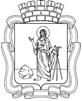 РОССИЙСКАЯ ФЕДЕРАЦИЯКемеровская областьПрокопьевский городской округПРОКОПЬЕВСКИЙ ГОРОДСКОЙ СОВЕТ НАРОДНЫХ ДЕПУТАТОВ7-го созыва(5-ая сессия)Решение № 032от 21.12.2023принято Прокопьевским городскимСоветом народных депутатов21.12.2023О бюджете муниципального образования «Прокопьевский городской округ Кемеровской области – Кузбасса» на 2024 год и на плановый период 2025 и 2026 годов»В соответствии со статьей 153 Бюджетного кодекса Российской Федерации, Положением о бюджетном процессе в Прокопьевском городском округе, утвержденным решением Прокопьевского городского Совета народных депутатов от 23.09.2011 № 688 (в редакции решений Прокопьевского городского Совета народных депутатов от 21.12.2012 №927, от 25.10.2013 №30,  от 27.03.2015 № 194, от 05.06.2015 № 214, от 23.12.2016 № 381, от 21.04.2017 № 420, от 26.10.2020 № 216, от 23.04.2021 № 267, от 27.10.2022 №449), Уставом муниципального образования «Прокопьевский городской округ Кемеровской области -Кузбасса»,Прокопьевский городской Совет народных депутатов Решил: Статья 1. Основные характеристики бюджета муниципального образования «Прокопьевский городской округ Кемеровской области – Кузбасса» на 2024 год и на плановый период 2025 и 2026 годовУтвердить основные характеристики бюджета муниципального образования «Прокопьевский городской округ Кемеровской области – Кузбасса» на 2024 год: общий объем доходов в сумме 11 727 354,7 тыс. руб.; общий объем расходов в сумме 11 852 348,9 тыс. руб.; дефицит бюджета в сумме 124 994,2 тыс. руб. или 10,0 % от объема доходов бюджета на 2024 год без учета безвозмездных поступлений и налоговых доходов по дополнительным нормативам отчислений. Утвердить основные характеристики бюджета муниципального образования «Прокопьевский городской округ Кемеровской области – Кузбасса» на плановый период 2025 и 2026 годов:общий объем доходов на 2025 год в сумме 12 000 220,6 тыс. руб. и на 2026 год в сумме 8 978 594,4 тыс. руб.;общий объем расходов на 2025 год в сумме 12 129 723,4 тыс. руб. и на 2026 год в сумме 9 112 907,7 тыс. руб.дефицит бюджета на 2025 год в сумме 129 502,8 тыс. руб. или 10,0 % от объема доходов бюджета на 2025 год без учета безвозмездных поступлений и налоговых доходов по дополнительным нормативам отчислений;дефицит бюджета на 2026 год в сумме 134 313,3 тыс. руб. или 10,0 % от объема доходов бюджета на 2026 год без учета безвозмездных поступлений и налоговых доходов по дополнительным нормативам отчислений.Статья 2. Доходы бюджета муниципального образования «Прокопьевский городской округ Кемеровской области – Кузбасса» на 2024 год и на плановый период 2025 и 2026 годовУтвердить прогнозируемые доходы бюджета муниципального образования «Прокопьевский городской округ Кемеровской области – Кузбасса» на 2024 год и на плановый период 2025 и 2026 годов согласно приложению 1 к настоящему решению.Статья 3. Бюджетные ассигнования бюджета муниципального образования «Прокопьевский городской округ Кемеровской области – Кузбасса» на 2024 год и на плановый период 2025 и 2026 годов  Утвердить распределение бюджетных ассигнований бюджета муниципального образования «Прокопьевский городской округ Кемеровской области – Кузбасса» по разделам, подразделам, целевым статьям, группам (группам и подгруппам) видов расходов классификации расходов бюджетов на 2024 год и на плановый период 2025 и 2026 годов согласно приложению 2 к настоящему решению. Утвердить ведомственную структуру расходов бюджета муниципального образования «Прокопьевский городской округ Кемеровской области – Кузбасса» на 2024 год и на плановый период 2025 и 2026 годов согласно приложению 3 к настоящему решению. Утвердить общий объем бюджетных ассигнований, направляемых на реализацию публично - нормативных обязательств, на 2024 год в сумме 107 716,3 тыс. руб., на 2025 год в сумме 107 716,3 тыс. руб., на 2026 год в сумме 107 716,3 тыс. руб. Утвердить объем расходов на обслуживание муниципального долга на 2024 год в сумме 14 711,2 тыс. руб., на 2025 год в сумме 68 942,1 тыс. руб., на 2026 год в сумме 71 069,0 тыс. руб.Утвердить общий объем бюджетных ассигнований бюджета муниципального образования «Прокопьевский городской округ Кемеровской области – Кузбасса», направляемых на выявление и оценку объектов накопленного вреда окружающей среде и (или) организацию работ по ликвидации накопленного вреда окружающей среде, а также на иные мероприятия по предотвращению и (или) снижению негативного воздействия хозяйственной или иной деятельности на окружающую среду, сохранению и восстановлению природной среды, рациональному использованию и воспроизводству природных ресурсов, обеспечению экологической безопасности, на 2024 год в сумме 15 387,0 тыс. руб., на 2025 год в сумме 15 387,0 тыс. руб., на 2026 год в сумме 15 387,0 тыс. руб.Статья 4. Условно утвержденные расходы Утвердить общий объем условно утвержденных расходов бюджета на 2025 год в сумме 86 079,7тыс. руб., на 2026 год в сумме 174 817,8 тыс. руб. Статья 5. Межбюджетные трансферты на 2024 год и на плановый период 2025 и 2026 годов Утвердить объем межбюджетных трансфертов, получаемых из областного бюджета, на 2024 год в сумме 9 230 216,2 тыс. руб., в том числе дотации 934 833,0 тыс. руб., субсидии 3 568 502,5 тыс. руб., субвенции  4 623 469,7 тыс. руб., иные межбюджетные трансферты 103 384,0 тыс. руб.; на 2025 год в сумме 9 165 549,3               тыс. руб., в том числе дотации 479 012,0 тыс. руб., субсидии 3 744 992,7 тыс. руб., субвенции 4 838 160,6 тыс. руб., иные межбюджетные трансферты 103 384,0 тыс. руб.; на 2026 год в сумме 5 948 306,5 тыс. руб., в том числе дотации 331 754,0  тыс. руб., субсидии 438 016,5 тыс. руб., субвенции 5 075 152,0 тыс. руб., иные межбюджетные трансферты 103 384,0 тыс. руб.          Статья 6. Резервный фонд администрации города ПрокопьевскаУтвердить размер резервного фонда администрации города Прокопьевска на 2024 год в сумме 10 000,0 тыс. руб.; на 2025 год в сумме 10 000,0 тыс. руб.; на 2026 год в сумме 10 000,0 тыс. руб.Статья 7. Муниципальный дорожный фонд муниципального образования «Прокопьевский городской округ Кемеровской области – Кузбасса» на 2024 год и на плановый период 2025 и 2026 годовУтвердить объем бюджетных ассигнований муниципального дорожного фонда муниципального образования «Прокопьевский городской округ Кемеровской области – Кузбасса» на 2024 год в сумме 286 656,0 тыс. руб., на 2025 год в сумме              228 806,0 тыс. руб., на 2026 год в сумме 189 990,0 тыс. руб. Статья 8. Источники финансирования дефицита бюджета муниципального образования «Прокопьевский городской округ Кемеровской области – Кузбасса» на 2024 год и на плановый период 2025 и 2026 годов Утвердить источники финансирования дефицита бюджета муниципального образования «Прокопьевский городской округ Кемеровской области – Кузбасса» по статьям и видам источников финансирования дефицита бюджета на 2024 год и на плановый период 2025 и 2026 годов согласно приложению 4 к настоящему решению. Статья 9. Верхний предел муниципального внутреннего долга муниципального образования «Прокопьевский городской округ Кемеровской области – Кузбасса» Установить верхний предел муниципального внутреннего долга на 1 января 2025 года в сумме 793 103,2 тыс. руб., в том числе верхний предел долга по муниципальным гарантиям - 0 тыс. руб.; на 1 января 2026 года в сумме 922 606,0 тыс. руб., в том числе верхний предел долга по муниципальным гарантиям - 0 тыс. руб.; на 1 января 2027 года в сумме 1 056 919,3 тыс. руб., в том числе верхний предел долга по муниципальным гарантиям - 0 тыс. руб.Статья 10. Муниципальные заимствования муниципального образования «Прокопьевский городской округ Кемеровской области – Кузбасса» на 2024 год и на плановый период 2025 и 2026 годовУтвердить Программу муниципальных внутренних заимствований муниципального образования «Прокопьевский городской округ Кемеровской области – Кузбасса» на 2024 год и на плановый период 2025 и 2026 годов согласно приложению 5 к настоящему решению.           Статья 11. Предоставление муниципальных гарантий муниципального образования «Прокопьевский городской округ Кемеровской области – Кузбасса»1. С целью недопущения роста муниципального долга муниципального образования «Прокопьевский городской округ Кемеровской области – Кузбасса» объявить мораторий на предоставление муниципальных гарантий муниципального образования «Прокопьевский городской округ Кемеровской области – Кузбасса» до 1 января 2027 года.2. Утвердить Программу муниципальных гарантий муниципального образования «Прокопьевский городской округ Кемеровской области – Кузбасса» на 2024 год и на плановый период 2025 и 2026 годов согласно приложению 6 
к настоящему решению.Статья 12. Субсидии юридическим лицам (за исключением субсидий муниципальным учреждениям муниципального образования «Прокопьевский городской округ Кемеровской области – Кузбасса», индивидуальным предпринимателям, физическим лицам - производителям товаров, работ, услугСубсидии юридическим лицам (за исключением субсидий муниципальным учреждениям муниципального образования «Прокопьевский городской округ Кемеровской области – Кузбасса»), индивидуальным предпринимателям, физическим лицам – производителям товаров, работ, услуг предоставляются в случаях, связанных с: - возмещением недополученных доходов организациям, предоставляющим населению жилищные услуги;- возмещением части затрат на услуги, предоставляемые согласно гарантированному перечню услуг по погребению;- возмещением недополученных доходов организациям в связи с предоставлением населению услуг теплоснабжения, горячего и холодного водоснабжения, водоотведения, и организаций, осуществляющих реализацию твердого топлива, возникающих в результате установления льготных цен (тарифов) в соответствии с Законом Кемеровской области-Кузбасса от 13.08.2020 № 90-ОЗ «О наделении органов местного самоуправления отдельными государственными полномочиями Кемеровской области - Кузбасса по компенсации (возмещению) выпадающих доходов теплоснабжающих организаций, организаций, осуществляющих горячее водоснабжение, холодное водоснабжение и (или) водоотведение, и организаций, осуществляющих реализацию твердого топлива, сжиженного газа, возникающих в результате установления льготных цен (тарифов)»;  - компенсацией выпадающих доходов организациям, предоставляющим услуги по содержанию и ремонту территорий и объектов муниципальных парков, скверов, фонтанов, памятников и монументов в муниципальном образовании «Прокопьевский городской округ Кемеровской области – Кузбасса»;- оказанием финансовой поддержки субъектам малого и среднего предпринимательства;- возмещением затрат транспортным организациям, связанных с применением регулируемых тарифов на пассажирские перевозки.Статья 13. Субсидии некоммерческим организациям, не являющимся муниципальными учреждениями муниципального образования «Прокопьевский городской округ Кемеровской области – Кузбасса»1. Утвердить объем бюджетных ассигнований для предоставления субсидий Станичному казачьему обществу «Спас» на 2024 год в сумме 2 342,7 тыс. руб., на 2025 год в сумме 2 342,7 тыс. руб., на 2026 год в сумме 2 342,7 тыс. руб. 2. Порядок определения объема и предоставления субсидий, предусмотренных настоящей статьей, устанавливается администрацией города Прокопьевска.Статья 14. Особенности использования средств бюджета муниципального образования «Прокопьевский городской округ Кемеровской области – Кузбасса» казенными учреждениямиДоходы от платных услуг, оказываемых казенными учреждениями, находящимися в ведении органов местного самоуправления, средства безвозмездных поступлений и иной приносящей доход деятельности после уплаты налогов и сборов, предусмотренных законодательством о налогах и сборах в 2024 году, в полном объеме зачисляются в доход бюджета муниципального образования «Прокопьевский городской округ Кемеровской области – Кузбасса». Доходы от платных услуг, оказываемых казенными учреждениями, безвозмездные поступления и средства от иной приносящей доход деятельности этих учреждений могут быть направлены в составе бюджетных ассигнований на обеспечение деятельности муниципальных учреждений в пределах, не превышающих поступления этих средств в бюджет муниципального образования «Прокопьевский городской округ Кемеровской области – Кузбасса». Доходы от платных услуг, оказываемых казенными учреждениями, безвозмездные поступления и средства от иной приносящей доход деятельности, фактически полученные сверх утвержденных по главным администраторам и администраторам доходов, могут быть дополнительно направлены на обеспечение деятельности муниципальных учреждений без внесения изменений в решение о бюджете, с внесением изменений в сводную бюджетную роспись. Статья 15. Особенности использования бюджетных ассигнований на обеспечение деятельности органов местного самоуправления В 2024 году не допускается увеличение численности муниципальных служащих муниципального образования «Прокопьевский городской округ Кемеровской области – Кузбасса», работников органов местного самоуправления, не являющихся муниципальными служащими, за исключением решений, связанных с исполнением переданных государственных полномочий.Статья 16. МораторийС целью сокращения дефицита бюджета муниципального образования «Прокопьевский городской округ Кемеровской области – Кузбасса» объявить мораторий на установление льгот по уплате налогов и сборов в местный бюджет в 2024, 2025, 2026 годах, за исключением льгот, установленных решениями Прокопьевского городского Совета народных депутатов, принятыми и официально опубликованными до 1 января 2024 года.Статья 17. Настоящее решение подлежит опубликованию в газете «Шахтерская правда» и вступает в силу с 1 января 2024 года.Статья 18. Контроль за исполнением решения возложить на комитет по вопросам бюджета, налоговой политики, финансов и инвестициям (И.В. Скиндер).	Председатель Прокопьевского городского Совета народных депутатов		                  	З.А. Вальшина	Главагорода Прокопьевска							М.А. Шкарабейников21 декабря 2023г.	Председатель Прокопьевского городского Совета народных депутатов							З. А. Вальшина	Председатель Прокопьевского городского Совета народных депутатов							З. А. Вальшина	Председатель Прокопьевского городского Совета народных депутатов							З. А. Вальшина 	Председатель Прокопьевского городского  Совета народных депутатов							З. А. Вальшина	Председатель Прокопьевского городского Совета народных депутатов							        З. А. ВальшинаПриложение 1 к решению Прокопьевского городского
Совета народных депутатов
от   21.12.2023 № 032Приложение 1 к решению Прокопьевского городского
Совета народных депутатов
от   21.12.2023 № 032Приложение 1 к решению Прокопьевского городского
Совета народных депутатов
от   21.12.2023 № 032Приложение 1 к решению Прокопьевского городского
Совета народных депутатов
от   21.12.2023 № 032Приложение 1 к решению Прокопьевского городского
Совета народных депутатов
от   21.12.2023 № 032Приложение 1 к решению Прокопьевского городского
Совета народных депутатов
от   21.12.2023 № 032Приложение 1 к решению Прокопьевского городского
Совета народных депутатов
от   21.12.2023 № 032Приложение 1 к решению Прокопьевского городского
Совета народных депутатов
от   21.12.2023 № 032Приложение 1 к решению Прокопьевского городского
Совета народных депутатов
от   21.12.2023 № 032Приложение 1 к решению Прокопьевского городского
Совета народных депутатов
от   21.12.2023 № 032Приложение 1 к решению Прокопьевского городского
Совета народных депутатов
от   21.12.2023 № 032Приложение 1 к решению Прокопьевского городского
Совета народных депутатов
от   21.12.2023 № 032Приложение 1 к решению Прокопьевского городского
Совета народных депутатов
от   21.12.2023 № 032Приложение 1 к решению Прокопьевского городского
Совета народных депутатов
от   21.12.2023 № 032Приложение 1 к решению Прокопьевского городского
Совета народных депутатов
от   21.12.2023 № 032Прогнозируемые доходы бюджета муниципального образования 
«Прокопьевский городской округ Кемеровской области – Кузбасса» 
на 2024 год и на плановый период 2025 и 2026 годовПрогнозируемые доходы бюджета муниципального образования 
«Прокопьевский городской округ Кемеровской области – Кузбасса» 
на 2024 год и на плановый период 2025 и 2026 годовПрогнозируемые доходы бюджета муниципального образования 
«Прокопьевский городской округ Кемеровской области – Кузбасса» 
на 2024 год и на плановый период 2025 и 2026 годовПрогнозируемые доходы бюджета муниципального образования 
«Прокопьевский городской округ Кемеровской области – Кузбасса» 
на 2024 год и на плановый период 2025 и 2026 годовПрогнозируемые доходы бюджета муниципального образования 
«Прокопьевский городской округ Кемеровской области – Кузбасса» 
на 2024 год и на плановый период 2025 и 2026 годовтыс. руб.КодНаименование групп, подгрупп, статей, подстатей, элементов, программ (подпрограмм), кодов экономической классификации доходов2024 год2025 год2026 год123451 00 00000 00 0000 000НАЛОГОВЫЕ И НЕНАЛОГОВЫЕ ДОХОДЫ2 301 811,02 430 853,02 551 575,01 01 00000 00 0000 000НАЛОГИ НА ПРИБЫЛЬ, ДОХОДЫ1 553 167,01 668 290,01 781 628,01 01 02000 01 0000 110Налог на доходы физических лиц1 553 167,01 668 290,01 781 628,01 01 02010 01 0000 110Налог на доходы физических лиц с доходов, источником которых является налоговый агент, за исключением доходов, в отношении которых исчисление и уплата налога осуществляются в соответствии со статьями 227, 227.1 и 228 Налогового кодекса Российской Федерации1 503 667,01 618 290,01 716 128,01 01 02020 01 0000 110Налог на доходы физических лиц с доходов, полученных от осуществления деятельности физическими лицами, зарегистрированными в качестве индивидуальных предпринимателей, нотариусов, занимающихся частной практикой, адвокатов, учредивших адвокатские кабинеты, и других лиц, занимающихся частной практикой в соответствии со статьей 227 Налогового кодекса Российской Федерации0,00,00,01 01 02030 01 0000 110Налог на доходы физических лиц с доходов, полученных физическими лицами в соответствии со статьей 228 Налогового кодекса Российской Федерации0,00,00,01 01 02040 01 0000 110Налог на доходы физических лиц в виде фиксированных авансовых платежей с доходов, полученных физическими лицами, являющимися иностранными гражданами, осуществляющими трудовую деятельность по найму на основании патента в соответствии со статьей 227.1 Налогового кодекса Российской Федерации2 000,02 000,02 000,01 01 02080 01 0000 110Налог на доходы физических лиц в части суммы налога, превышающей 650 000 рублей, относящейся к части налоговой базы, превышающей 5 000 000 рублей (за исключением налога на доходы физических лиц с сумм прибыли контролируемой иностранной компании, в том числе фиксированной прибыли контролируемой иностранной компании)47 500,048 000,063 500,01 03 00000 00 0000 000НАЛОГИ НА ТОВАРЫ (РАБОТЫ, УСЛУГИ), РЕАЛИЗУЕМЫЕ НА ТЕРРИТОРИИ РОССИЙСКОЙ ФЕДЕРАЦИИ12 022,012 856,013 640,01 03 02000 01 0000 110Акцизы по подакцизным товарам (продукции), производимым на территории Российской Федерации12 022,012 856,013 640,01 03 02230 01 0000 110Доходы от уплаты акцизов на дизельное топливо, подлежащие распределению между бюджетами субъектов Российской Федерации и местными бюджетами с учетом установленных дифференцированных нормативов отчислений в местные бюджеты6 270,06 689,07 105,01 03 02231 01 0000 110Доходы от уплаты акцизов на дизельное топливо, подлежащие распределению между бюджетами субъектов Российской Федерации и местными бюджетами с учетом установленных дифференцированных нормативов отчислений в местные бюджеты (по нормативам, установленным федеральным законом о федеральном бюджете в целях формирования дорожных фондов субъектов Российской Федерации)6 270,06 689,07 105,01 03 02240 01 0000 110Доходы от уплаты акцизов на моторные масла для дизельных и (или) карбюраторных (инжекторных) двигателей, подлежащие распределению между бюджетами субъектов Российской Федерации и местными бюджетами с учетом установленных дифференцированных нормативов отчислений в местные бюджеты30,035,038,01 03 02241 01 0000 110Доходы от уплаты акцизов на моторные масла для дизельных и (или) карбюраторных (инжекторных) двигателей, подлежащие распределению между бюджетами субъектов Российской Федерации и местными бюджетами с учетом установленных дифференцированных нормативов отчислений в местные бюджеты (по нормативам, установленным федеральным законом о федеральном бюджете в целях формирования дорожных фондов субъектов Российской Федерации)30,035,038,01 03 02250 01 0000 110Доходы от уплаты акцизов на автомобильный бензин, подлежащие распределению между бюджетами субъектов Российской Федерации и местными бюджетами с учетом установленных дифференцированных нормативов отчислений в местные бюджеты5 722,06 132,06 497,01 03 02251 01 0000 110Доходы от уплаты акцизов на автомобильный бензин, подлежащие распределению между бюджетами субъектов Российской Федерации и местными бюджетами с учетом установленных дифференцированных нормативов отчислений в местные бюджеты (по нормативам, установленным федеральным законом о федеральном бюджете в целях формирования дорожных фондов субъектов Российской Федерации)5 722,06 132,06 497,01 05 00000 00 0000 000НАЛОГИ НА СОВОКУПНЫЙ ДОХОД199 070,0204 270,0204 270,01 05 01000 00 0000 110Налог, взимаемый в связи с применением упрощенной системы налогообложения160 000,0165 000,0165 000,01 05 01011 01 0000 110Налог, взимаемый с налогоплательщиков, выбравших в качестве объекта налогообложения доходы120 000,0124 000,0124 000,01 05 01021 01 0000 110Налог, взимаемый с налогоплательщиков, выбравших в качестве объекта налогообложения доходы, уменьшенные на величину расходов (в том числе минимальный налог, зачисляемый в бюджеты субъектов Российской Федерации)40 000,041 000,041 000,01 05 02000 02 0000 110Единый налог на вмененный доход для отдельных видов деятельности0,00,00,01 05 02010 02 0000 110Единый налог на вмененный доход для отдельных видов деятельности0,00,00,01 05 03000 01 0000 110Единый сельскохозяйственный налог70,070,070,01 05 03010 01 0000 110Единый сельскохозяйственный налог70,070,070,01 05 04000 02 0000 110Налог, взимаемый в связи с применением патентной системы налогообложения39 000,039 200,039 200,01 05 04010 02 0000 110Налог, взимаемый в связи с применением патентной системы налогообложения, зачисляемый в бюджеты городских округов39 000,039 200,039 200,01 06 00000 00 0000 000НАЛОГИ НА ИМУЩЕСТВО87 700,089 100,089 500,01 06 01000 00 0000 110Налог на имущество физических лиц46 200,047 000,047 000,01 06 01020 04 0000 110Налог на имущество физических лиц, взимаемый по ставкам, применяемым к объектам налогообложения, расположенным в границах городских округов46 200,047 000,047 000,01 06 04000 02 0000 110Транспортный налог7 500,07 600,07 700,01 06 04011 02 0000 110Транспортный налог с организаций1 500,01 500,01 550,01 06 04012 02 0000 110Транспортный налог с физических лиц6 000,06 100,06 150,01 06 06000 00 0000 110Земельный налог34 000,034 500,034 800,01 06 06030 00 0000 110Земельный налог с организаций27 000,027 500,027 800,01 06 06032 04 0000 110Земельный налог с организаций, обладающих земельным участком, расположенным в границах городских округов27 000,027 500,027 800,01 06 06040 00 0000 110Земельный налог с физических лиц7 000,07 000,07 000,01 06 06042 04 0000 110Земельный налог с физических лиц, обладающих земельным участком, расположенным в границах городских округов7 000,07 000,07 000,01 08 00000 00 0000 000ГОСУДАРСТВЕННАЯ ПОШЛИНА36 500,037 000,037 500,01 08 03010 01 0000 110Государственная пошлина по делам, рассматриваемым в судах общей юрисдикции, мировыми судьями (за исключением Верховного Суда Российской Федерации)36 400,036 900,037 400,01 08 07000 01 0000 110Государственная пошлина за государственную регистрацию, а также за совершение прочих юридически значимых действий100,0100,0100,01 08 07150 01 0000 110Государственная пошлина за выдачу разрешения на установку рекламной конструкции100,0100,0100,01 11 00000 00 0000 000ДОХОДЫ ОТ ИСПОЛЬЗОВАНИЯ ИМУЩЕСТВА, НАХОДЯЩЕГОСЯ В ГОСУДАРСТВЕННОЙ И МУНИЦИПАЛЬНОЙ СОБСТВЕННОСТИ351 450,0356 650,0361 850,01 11 05000 00 0000 120Доходы, получаемые в виде арендной либо иной платы за передачу в возмездное пользование государственного и муниципального имущества (за исключением имущества бюджетных и автономных учреждений, а также имущества государственных и муниципальных унитарных предприятий, в том числе казенных)347 030,0352 030,0357 030,01 11 05010 00 0000 120Доходы, получаемые в виде арендной платы за земельные участки, государственная собственность на которые не разграничена, а также средства от продажи права на заключение договоров аренды указанных земельных участков335 000,0340 000,0345 000,01 11 05012 04 0000 120Доходы, получаемые в виде арендной платы за земельные участки, государственная собственность на которые не разграничена и которые расположены в границах городских округов, а также средства от продажи права на заключение договоров аренды указанных земельных участков335 000,0340 000,0345 000,01 11 05020 00 0000 120Доходы, получаемые в виде арендной платы за земли после разграничения государственной собственности на землю, а также средства от продажи права на заключение договоров аренды указанных земельных участков (за исключением земельных участков бюджетных и автономных учреждений)30,030,030,01 11 05024 04 0000 120Доходы, получаемые в виде арендной платы, а также средства от продажи права на заключение договоров аренды за земли, находящиеся в собственности городских округов (за исключением земельных участков муниципальных бюджетных и автономных учреждений)30,030,030,01 11 05070 00 0000 120Доходы от сдачи в аренду имущества, составляющего государственную (муниципальную) казну (за исключением земельных участков)12 000,012 000,012 000,01 11 05074 04 0000 120Доходы от сдачи в аренду имущества, составляющего казну городских округов (за исключением земельных участков)12 000,012 000,012 000,01 11 07000 00 0000 120Платежи от государственных и муниципальных унитарных предприятий20,020,020,01 11 07014 04 0000 120Доходы от перечисления части прибыли, остающейся после уплаты налогов и иных обязательных платежей муниципальных унитарных предприятий, созданных городскими округами20,020,020,01 11 09000 00 0000 120Прочие доходы от использования имущества и прав, находящихся в государственной и муниципальной собственности (за исключением имущества бюджетных и автономных учреждений, а также имущества государственных и муниципальных унитарных предприятий, в том числе казенных)4 400,04 600,04 800,01 11 09044 04 0000 120Прочие поступления от использования имущества, находящегося в собственности городских округов (за исключением имущества муниципальных бюджетных и автономных учреждений, а также имущества муниципальных унитарных предприятий, в том числе казенных)4 400,04 600,04 800,01 11 09080 04 0000 120Плата, поступившая в рамках договора за предоставление права на размещение и эксплуатацию нестационарного торгового объекта, установку и эксплуатацию рекламных конструкций на землях или земельных участках, находящихся в собственности городских округов, и на землях или земельных участках, государственная собственность на которые не разграничена0,00,00,01 12 00000 00 0000 000ПЛАТЕЖИ ПРИ ПОЛЬЗОВАНИИ ПРИРОДНЫМИ РЕСУРСАМИ15 387,015 387,015 387,01 12 01000 01 0000 120Плата за негативное воздействие на окружающую среду15 387,015 387,015 387,01 12 01010 01 0000 120Плата за выбросы загрязняющих веществ в атмосферный воздух стационарными объектами1 055,01 055,01 055,01 12 01030 01 0000 120Плата за сбросы загрязняющих веществ в водные объекты82,082,082,01 12 01040 01 0000 120Плата за размещение отходов производства и потребления14 250,014 250,014 250,01 12 01041 01 0000 120Плата за размещение отходов производства14 250,014 250,014 250,01 13 00000 00 0000 000ДОХОДЫ ОТ ОКАЗАНИЯ ПЛАТНЫХ УСЛУГ И КОМПЕНСАЦИИ ЗАТРАТ ГОСУДАРСТВА9 300,09 300,09 300,01 13 01000 00 0000 130Доходы от оказания платных услуг (работ)7 800,07 800,07 800,01 13 01990 00 0000 130Прочие доходы от оказания платных услуг (работ)7 800,07 800,07 800,01 13 01994 04 0052 130Прочие доходы от оказания платных услуг (работ) получателями средств бюджетов городских округов (доходы от платных услуг, оказываемых казенными учреждениями городских округов)7 800,07 800,07 800,01 13 02990 00 0000 130Прочие доходы от компенсации затрат государства1 500,01 500,01 500,01 13 02994 04 0000 130Прочие доходы от компенсации затрат бюджетов городских округов1 500,01 500,01 500,01 13 02994 04 0003 130Прочие доходы от компенсации затрат бюджетов городских округов (возврат дебиторской задолженности прошлых лет)100,0100,0100,01 13 02994 04 0005 130Прочие доходы от компенсации затрат бюджетов городских округов (доходы от компенсации затрат бюджетов городских округов)900,0900,0900,01 13 02994 04 0009 130Прочие доходы от компенсации затрат бюджетов городских округов (прочие доходы)500,0500,0500,01 14 00000 00 0000 000ДОХОДЫ ОТ ПРОДАЖИ МАТЕРИАЛЬНЫХ И НЕМАТЕРИАЛЬНЫХ АКТИВОВ15 000,015 000,015 000,01 14 01000 00 0000 410Доходы от продажи квартир1 000,01 000,01 000,01 14 01040 04 0000 410Доходы от продажи квартир, находящихся в собственности городских округов1 000,01 000,01 000,01 14 02000 00 0000 000Доходы от реализации имущества, находящегося в государственной и муниципальной собственности (за исключением движимого имущества бюджетных и автономных учреждений, а также имущества государственных и муниципальных унитарных предприятий, в том числе казенных)5 000,05 000,05 000,01 14 02040 04 0000 410Доходы от реализации имущества, находящегося в собственности городских округов (за исключением движимого имущества муниципальных бюджетных и автономных учреждений, а также имущества муниципальных унитарных предприятий, в том числе казенных), в части реализации основных средств по указанному имуществу5 000,05 000,05 000,01 14 02042 04 0000 410Доходы от реализации имущества, находящегося в оперативном управлении учреждений, находящихся в ведении органов управления городских округов (за исключением имущества муниципальных бюджетных и автономных учреждений), в части реализации основных средств по указанному имуществу1 14 02043 04 0000 410Доходы от реализации иного имущества, находящегося в собственности городских округов (за исключением имущества муниципальных бюджетных и автономных учреждений, а также имущества муниципальных унитарных предприятий, в том числе казенных), в части реализации основных средств по указанному имуществу5 000,05 000,05 000,01 14 02042 04 0000 410Доходы от реализации имущества, находящегося в оперативном управлении учреждений, находящихся в ведении органов управления городских округов (за исключением имущества муниципальных бюджетных и автономных учреждений), в части реализации основных средств по указанному имуществу1 14 02040 04 0000 440Доходы от реализации имущества, находящегося в оперативном управлении учреждений, находящихся в ведении органов управления городских округов (за исключением имущества муниципальных бюджетных и автономных учреждений), в части реализации материальных запасов по указанному имуществу1 14 02042 04 0000 440Доходы от реализации имущества, находящегося в оперативном управлении учреждений, находящихся в ведении органов управления городских округов (за исключением имущества муниципальных бюджетных и автономных учреждений), в части реализации материальных запасов по указанному имуществу1 14 06000 00 0000 430Доходы от продажи земельных участков, находящихся в государственной и муниципальной собственности9 000,09 000,09 000,01 14 06012 04 0000 430Доходы от продажи земельных участков, государственная собственность на которые не разграничена и которые расположены в границах городских округов6 000,06 000,06 000,01 14 06024 04 0000 430Доходы от продажи земельных участков, находящихся в собственности городских округов (за исключением земельных участков муниципальных бюджетных и автономных учреждений)3 000,03 000,03 000,01 16 00000 00 0000 000ШТРАФЫ, САНКЦИИ, ВОЗМЕЩЕНИЕ УЩЕРБА12 600,013 000,013 500,01 16 01053 01 0000 140Административные штрафы, установленные главой 5 Кодекса Российской Федерации об административных правонарушениях, за административные правонарушения, посягающие на права граждан, налагаемые мировыми судьями, комиссиями по делам несовершеннолетних и защите их прав135,0140,0145,01 16 01063 01 0000 140Административные штрафы, установленные главой 6 Кодекса Российской Федерации об административных правонарушениях, за административные правонарушения, посягающие на здоровье, санитарно-эпидемиологическое благополучие населения и общественную нравственность, налагаемые мировыми судьями, комиссиями по делам несовершеннолетних и защите их прав180,0190,0200,01 16 01073 01 0000 140Административные штрафы, установленные главой 7 Кодекса Российской Федерации об административных правонарушениях, за административные правонарушения в области охраны собственности, налагаемые мировыми судьями, комиссиями по делам несовершеннолетних и защите их прав135,0140,0145,01 16 01083 01 0000 140Административные штрафы, установленные Главой 8 Кодекса Российской Федерации об административных правонарушениях, за административные правонарушения в области охраны окружающей среды и природопользования, налагаемые мировыми судьями, комиссиями по делам несовершеннолетних и защите их прав 45,045,050,01 16 01093 01 0000 140Административные штрафы, установленные главой 9 Кодекса Российской Федерации об административных правонарушениях, за административные правонарушения в промышленности, строительстве и энергетике, налагаемые мировыми судьями, комиссиями по делам несовершеннолетних и защите их прав45,045,050,01 16 01133 01 0000 140Административные штрафы, установленные Главой 13 Кодекса Российской Федерации об административных правонарушениях, за административные правонарушения в области связи и информации, налагаемые мировыми судьями, комиссиями по делам несовершеннолетних и защите их прав45,045,050,01 16 01143 01 0000 140Административные штрафы, установленные главой 14 Кодекса Российской Федерации об административных правонарушениях, за административные правонарушения в области предпринимательской деятельности и деятельности саморегулируемых организаций, налагаемые мировыми судьями, комиссиями по делам несовершеннолетних и защите их прав630,0650,0680,01 16 01153 01 0000 140Административные штрафы, установленные главой 15 Кодекса Российской Федерации об административных правонарушениях, за административные правонарушения в области финансов, налогов и сборов, страхования, рынка ценных бумаг (за исключением штрафов, указанных в пункте 6 статьи 46 Бюджетного кодекса Российской Федерации), налагаемые мировыми судьями, комиссиями по делам несовершеннолетних и защите их прав135,0140,0145,01 16 01173 01 0000 140Административные штрафы, установленные Главой 17 Кодекса Российской Федерации об административных правонарушениях, за административные правонарушения, посягающие на институты государственной власти, налагаемые мировыми судьями, комиссиями по делам несовершеннолетних и защите их прав135,0140,0145,01 16 01193 01 0000 140Административные штрафы, установленные главой 19 Кодекса Российской Федерации об административных правонарушениях, за административные правонарушения против порядка управления, налагаемые мировыми судьями, комиссиями по делам несовершеннолетних и защите их прав1 170,01 200,01 250,01 16 01203 01 0000 140Административные штрафы, установленные главой 20 Кодекса Российской Федерации об административных правонарушениях, за административные правонарушения, посягающие на общественный порядок и общественную безопасность, налагаемые мировыми судьями, комиссиями по делам несовершеннолетних и защите их прав585,0610,0630,01 16 02020 02 0000 140Административные штрафы, установленные законами субъектов Российской Федерации об административных правонарушениях, за нарушение муниципальных правовых актов270,0280,0290,01 16 07090 04 0000 140Иные штрафы, неустойки, пени, уплаченные в соответствии с законом или договором в случае неисполнения или ненадлежащего исполнения обязательств перед муниципальным органом, (муниципальным казенным учреждением) городского округа585,0610,0630,01 16 10031 04 0000 140Возмещение ущерба при возникновении страховых случаев, когда выгодоприобретателями выступают получатели средств бюджета городского округа90,090,0100,01 16 10123 01 0000 140Доходы от денежных взысканий (штрафов), поступающие в счет погашения задолженности, образовавшейся до 1 января 2020 года, подлежащие зачислению в бюджет муниципального образования по нормативам, действовавшим в 2019 году270,0280,0290,01 16 10129 01 0000 140Доходы от денежных взысканий (штрафов), поступающие в счет погашения задолженности, образовавшейся до 1 января 2020 года, подлежащие зачислению в федеральный бюджет и бюджет муниципального образования по нормативам, действовавшим в 2019 году45,045,050,01 16 11064 01 0000 140Платежи, уплачиваемые в целях возмещения вреда, причиняемого автомобильным дорогам местного значения транспортными средствами, осуществляющими перевозки тяжеловесных и (или) крупногабаритных грузов8 100,08 350,08 650,01 17 00000 00 0000 000ПРОЧИЕ НЕНАЛОГОВЫЕ ДОХОДЫ9 615,010 000,010 000,01 17 05000 00 0000 180Прочие неналоговые доходы8 800,09 300,09 300,01 17 05040 04 0000 180Прочие неналоговые доходы бюджетов городских округов8 800,09 300,09 300,01 17 15020 04 0000 150Инициативные платежи, зачисляемые в бюджеты городских округов815,0700,0700,02 00 00000 00 0000 000БЕЗВОЗМЕЗДНЫЕ ПОСТУПЛЕНИЯ9 425 543,79 569 367,66 427 019,42 02 00000 00 0000 000БЕЗВОЗМЕЗДНЫЕ ПОСТУПЛЕНИЯ ОТ ДРУГИХ БЮДЖЕТОВ БЮДЖЕТНОЙ СИСТЕМЫ РОССИЙСКОЙ ФЕДЕРАЦИИ9 230 216,29 165 549,35 948 306,52 02 10000 00 0000 150Дотации бюджетам бюджетной системы Российской Федерации934 833,0479 012,0331 754,02 02 15001 00 0000 150Дотации на выравнивание бюджетной обеспеченности934 833,0479 012,0331 754,02 02 15001 04 0000 150Дотации бюджетам городских округов на выравнивание бюджетной обеспеченности из бюджета субъекта Российской Федерации934 833,0479 012,0331 754,02 02 15002 04 0000 150Дотации бюджетам городских округов на поддержку мер по обеспечению сбалансированности бюджетов0,00,00,02 02 19999 04 0000 150Прочие дотации бюджетам городских округов0,00,00,02 02 20000 00 0000 150Субсидии бюджетам бюджетной системы Российской Федерации (межбюджетные субсидии)3 568 502,53 744 992,7438 016,52 02 20041 04 0000 150Субсидии бюджетам городских округов на строительство, модернизацию, ремонт и содержание автомобильных дорог общего пользования, в том числе дорог в поселениях (за исключением автомобильных дорог федерального значения)155 000,0200 000,0160 000,02 02 20077 04 0000 150Субсидии бюджетам городских округов на софинансирование капитальных вложений в объекты муниципальной собственности0,00,00,02 02 20299 04 0000 150Субсидии бюджетам городских округов на обеспечение мероприятий по переселению граждан из аварийного жилищного фонда, в том числе переселению граждан из аварийного жилищного фонда с учетом необходимости развития малоэтажного жилищного строительства, за счет средств, поступивших от государственной корпорации - Фонда содействия реформированию жилищно-коммунального хозяйства0,00,00,02 02 20302 04 0000 150Субсидии бюджетам городских округов на обеспечение мероприятий по переселению граждан из аварийного жилищного фонда, в том числе переселению граждан из аварийного жилищного фонда с учетом необходимости развития малоэтажного жилищного строительства, за счет средств бюджетов114 778,20,00,02 02 25081 04 0000 150Субсидии бюджетам городских округов на государственную поддержку организаций, входящих в систему спортивной подготовки4 324,50,00,02 02 25163 04 0000 150Субсидии бюджетам городских округов на создание системы долговременного ухода за гражданами пожилого возраста и инвалидами14 253,70,00,02 02 25171 04 0000 150Субсидии бюджетам городских округов на оснащение (обновление материально-технической базы) оборудованием, средствами обучения и воспитания образовательных организаций различных типов для реализации дополнительных общеразвивающих программ, для создания информационных систем в образовательных организациях12 901,50,00,02 02 25179 04 0000 150Субсидии бюджетам городских округов на проведение мероприятий по обеспечению деятельности советников директора по воспитанию и взаимодействию с детскими общественными объединениями в общеобразовательных организациях9 190,39 190,38 017,02 02 25304 04 0000 150Субсидии бюджетам городских округов на организацию бесплатного горячего питания обучающихся, получающих начальное общее образование в государственных и муниципальных образовательных организациях116 607,1110 863,4108 533,92 02 25353 02 0000 150Субсидии бюджетам городских округов на создание школ креативных индустрий55 944,90,00,02 02 25519 04 0000 150Субсидии бюджетам городских округов на поддержку отрасли культуры4 181,20,00,02 02 25494 04 0000 150Субсидии бюджетам городских округов на осуществление мероприятий, направленных на создание некапитальных объектов (быстровозводимых конструкций) отдыха детей и их оздоровления0,00,00,02 02 25497 04 0000 150Субсидии бюджетам городских округов на реализацию мероприятий по обеспечению жильем молодых семей0,00,00,02 02 25555 04 0000 150Субсидии бюджетам городских округов на реализацию программ формирования современной городской среды113 391,00,00,02 02 25750 04 0000 150Субсидии бюджетам городских округов на реализацию мероприятий по модернизации школьных систем образования0,0124 994,4108 004,62 02 25786 04 0000 150Субсидии бюджетам городских округов на обеспечение оснащения государственных и муниципальных общеобразовательных организаций, в том числе структурных подразделений указанных организаций, государственными символами Российской Федерации0,00,00,02 02 29999 04 0000 150Прочие субсидии бюджетам городских округов2 967 930,13 299 944,653 461,02 02 30000 00 0000 150Субвенции бюджетам бюджетной системы Российской Федерации4 623 496,74 838 160,65 075 152,02 02 30013 04 0000 150Субвенции бюджетам городских округов на обеспечение мер социальной поддержки реабилитированных лиц и лиц, признанных пострадавшими от политических репрессий0,00,00,02 02 30024 04 0000 150Субвенции бюджетам городских округов на выполнение передаваемых полномочий субъектов Российской Федерации4 496 938,54 710 216,14 948 417,62 02 30027 04 0000 150Субвенции бюджетам городских округов на содержание ребенка, находящегося под опекой, попечительством, а также вознаграждение, причитающееся опекуну (попечителю), приемному родителю103 643,6105 087,0105 087,02 02 30029 04 0000 150Субвенции бюджетам городских округов на компенсацию части платы, взимаемой с родителей (законных представителей) за присмотр и уход за детьми, посещающими образовательные организации, реализующие образовательные программы дошкольного образования2 055,82 055,82 055,82 02 35082 04 0000 150Субвенции бюджетам городских округов на предоставление жилых помещений детям-сиротам и детям, оставшимся без попечения родителей, лицам из их числа по договорам найма специализированных жилых помещений19 094,319 094,319 094,32 02 35120 04 0000 150Субвенции бюджетам городских округов на осуществление полномочий по составлению (изменению) списков кандидатов в присяжные заседатели федеральных судов общей юрисдикции в Российской Федерации28,729,8497,32 02 35134 04 0000 150Субвенции бюджетам на осуществление полномочий по обеспечению жильем отдельных категорий граждан, установленных Федеральным законом от 12 января 1995 года N 5-ФЗ "О ветеранах"0,01 677,60,02 02 35135 04 0000 150Субвенции бюджетам городских округов на осуществление полномочий по обеспечению жильем отдельных категорий граждан, установленных Федеральным законом от 12 января 1995 года N 5-ФЗ "О ветеранах"0,00,00,02 02 35176 04 0000 150Субвенции бюджетам городских округов на осуществление полномочий по обеспечению жильем отдельных категорий граждан, установленных Федеральным законом от 24 ноября 1995 года N 181-ФЗ "О социальной защите инвалидов в Российской Федерации"1 735,80,00,02 02 40000 00 0000 150Иные межбюджетные трансферты103 384,0103 384,0103 384,02 02 45156 04 0000 150Межбюджетные трансферты, передаваемые бюджетам городских округов на реализацию программ местного развития и обеспечение занятости для шахтерских городов и поселков0,00,00,02 02 45303 04 0000 150Межбюджетные трансферты, передаваемые бюджетам городских округов на ежемесячное денежное вознаграждение за классное руководство педагогическим работникам государственных и муниципальных общеобразовательных организаций103 384,0103 384,0103 384,02 02 45453 04 0000 150Межбюджетные трансферты, передаваемые бюджетам городских округов на создание виртуальных концертных залов0,00,00,02 07 00000 00 0000 000ПРОЧИЕ БЕЗВОЗМЕЗДНЫЕ ПОСТУПЛЕНИЯ195 327,5403 818,3478 712,92 07 04000 04 0000 150Прочие безвозмездные поступления в бюджеты городских округов975,0975,0975,02 07 04020 04 0000 150Поступления от денежных пожертвований, предоставляемых физическими лицами получателям средств бюджетов городских округов975,0975,0975,02 07 04020 04 0009 150Поступления от денежных пожертвований, предоставляемых физическими лицами получателям средств бюджетов городских округов (прочие доходы)975,0975,0975,02 07 04050 04 0000 150Прочие безвозмездные поступления в бюджеты городских округов194 352,5402 843,3477 737,92 07 04050 04 0009 150Прочие безвозмездные поступления в бюджеты городских округов (прочие доходы)193 752,5402 243,3477 137,92 07 04050 04 0053 150Прочие безвозмездные поступления в бюджеты городских округов (средства безвозмездных поступлений и иной приносящей доход деятельности)600,0600,0600,0ВСЕГО ДОХОДОВВСЕГО ДОХОДОВ11 727 354,712 000 220,68 978 594,4Приложение  2 к решениюПрокопьевского городскогоСовета народных депутатовот   21.12.2023 № 032Приложение  2 к решениюПрокопьевского городскогоСовета народных депутатовот   21.12.2023 № 032Приложение  2 к решениюПрокопьевского городскогоСовета народных депутатовот   21.12.2023 № 032Приложение  2 к решениюПрокопьевского городскогоСовета народных депутатовот   21.12.2023 № 032Приложение  2 к решениюПрокопьевского городскогоСовета народных депутатовот   21.12.2023 № 032Приложение  2 к решениюПрокопьевского городскогоСовета народных депутатовот   21.12.2023 № 032Приложение  2 к решениюПрокопьевского городскогоСовета народных депутатовот   21.12.2023 № 032Приложение  2 к решениюПрокопьевского городскогоСовета народных депутатовот   21.12.2023 № 032Приложение  2 к решениюПрокопьевского городскогоСовета народных депутатовот   21.12.2023 № 032Приложение  2 к решениюПрокопьевского городскогоСовета народных депутатовот   21.12.2023 № 032Приложение  2 к решениюПрокопьевского городскогоСовета народных депутатовот   21.12.2023 № 032Приложение  2 к решениюПрокопьевского городскогоСовета народных депутатовот   21.12.2023 № 032Приложение  2 к решениюПрокопьевского городскогоСовета народных депутатовот   21.12.2023 № 032Приложение  2 к решениюПрокопьевского городскогоСовета народных депутатовот   21.12.2023 № 032Распределение бюджетных ассигнований бюджета муниципального образования «Прокопьевский городской округ Кемеровской области – Кузбасса» по разделам, подразделам, целевым статьям, группам (группам и подгруппам) видов расходов классификации расходов бюджетов на 2024 год и на плановый период 2025 и 2026 годовтыс. руб.Распределение бюджетных ассигнований бюджета муниципального образования «Прокопьевский городской округ Кемеровской области – Кузбасса» по разделам, подразделам, целевым статьям, группам (группам и подгруппам) видов расходов классификации расходов бюджетов на 2024 год и на плановый период 2025 и 2026 годовтыс. руб.Распределение бюджетных ассигнований бюджета муниципального образования «Прокопьевский городской округ Кемеровской области – Кузбасса» по разделам, подразделам, целевым статьям, группам (группам и подгруппам) видов расходов классификации расходов бюджетов на 2024 год и на плановый период 2025 и 2026 годовтыс. руб.Распределение бюджетных ассигнований бюджета муниципального образования «Прокопьевский городской округ Кемеровской области – Кузбасса» по разделам, подразделам, целевым статьям, группам (группам и подгруппам) видов расходов классификации расходов бюджетов на 2024 год и на плановый период 2025 и 2026 годовтыс. руб.Распределение бюджетных ассигнований бюджета муниципального образования «Прокопьевский городской округ Кемеровской области – Кузбасса» по разделам, подразделам, целевым статьям, группам (группам и подгруппам) видов расходов классификации расходов бюджетов на 2024 год и на плановый период 2025 и 2026 годовтыс. руб.Распределение бюджетных ассигнований бюджета муниципального образования «Прокопьевский городской округ Кемеровской области – Кузбасса» по разделам, подразделам, целевым статьям, группам (группам и подгруппам) видов расходов классификации расходов бюджетов на 2024 год и на плановый период 2025 и 2026 годовтыс. руб.Распределение бюджетных ассигнований бюджета муниципального образования «Прокопьевский городской округ Кемеровской области – Кузбасса» по разделам, подразделам, целевым статьям, группам (группам и подгруппам) видов расходов классификации расходов бюджетов на 2024 год и на плановый период 2025 и 2026 годовтыс. руб.Распределение бюджетных ассигнований бюджета муниципального образования «Прокопьевский городской округ Кемеровской области – Кузбасса» по разделам, подразделам, целевым статьям, группам (группам и подгруппам) видов расходов классификации расходов бюджетов на 2024 год и на плановый период 2025 и 2026 годовтыс. руб.Распределение бюджетных ассигнований бюджета муниципального образования «Прокопьевский городской округ Кемеровской области – Кузбасса» по разделам, подразделам, целевым статьям, группам (группам и подгруппам) видов расходов классификации расходов бюджетов на 2024 год и на плановый период 2025 и 2026 годовтыс. руб.Распределение бюджетных ассигнований бюджета муниципального образования «Прокопьевский городской округ Кемеровской области – Кузбасса» по разделам, подразделам, целевым статьям, группам (группам и подгруппам) видов расходов классификации расходов бюджетов на 2024 год и на плановый период 2025 и 2026 годовтыс. руб.Распределение бюджетных ассигнований бюджета муниципального образования «Прокопьевский городской округ Кемеровской области – Кузбасса» по разделам, подразделам, целевым статьям, группам (группам и подгруппам) видов расходов классификации расходов бюджетов на 2024 год и на плановый период 2025 и 2026 годовтыс. руб.Распределение бюджетных ассигнований бюджета муниципального образования «Прокопьевский городской округ Кемеровской области – Кузбасса» по разделам, подразделам, целевым статьям, группам (группам и подгруппам) видов расходов классификации расходов бюджетов на 2024 год и на плановый период 2025 и 2026 годовтыс. руб.Распределение бюджетных ассигнований бюджета муниципального образования «Прокопьевский городской округ Кемеровской области – Кузбасса» по разделам, подразделам, целевым статьям, группам (группам и подгруппам) видов расходов классификации расходов бюджетов на 2024 год и на плановый период 2025 и 2026 годовтыс. руб.Распределение бюджетных ассигнований бюджета муниципального образования «Прокопьевский городской округ Кемеровской области – Кузбасса» по разделам, подразделам, целевым статьям, группам (группам и подгруппам) видов расходов классификации расходов бюджетов на 2024 год и на плановый период 2025 и 2026 годовтыс. руб.Распределение бюджетных ассигнований бюджета муниципального образования «Прокопьевский городской округ Кемеровской области – Кузбасса» по разделам, подразделам, целевым статьям, группам (группам и подгруппам) видов расходов классификации расходов бюджетов на 2024 год и на плановый период 2025 и 2026 годовтыс. руб.Распределение бюджетных ассигнований бюджета муниципального образования «Прокопьевский городской округ Кемеровской области – Кузбасса» по разделам, подразделам, целевым статьям, группам (группам и подгруппам) видов расходов классификации расходов бюджетов на 2024 год и на плановый период 2025 и 2026 годовтыс. руб.Распределение бюджетных ассигнований бюджета муниципального образования «Прокопьевский городской округ Кемеровской области – Кузбасса» по разделам, подразделам, целевым статьям, группам (группам и подгруппам) видов расходов классификации расходов бюджетов на 2024 год и на плановый период 2025 и 2026 годовтыс. руб.Распределение бюджетных ассигнований бюджета муниципального образования «Прокопьевский городской округ Кемеровской области – Кузбасса» по разделам, подразделам, целевым статьям, группам (группам и подгруппам) видов расходов классификации расходов бюджетов на 2024 год и на плановый период 2025 и 2026 годовтыс. руб.Распределение бюджетных ассигнований бюджета муниципального образования «Прокопьевский городской округ Кемеровской области – Кузбасса» по разделам, подразделам, целевым статьям, группам (группам и подгруппам) видов расходов классификации расходов бюджетов на 2024 год и на плановый период 2025 и 2026 годовтыс. руб.Распределение бюджетных ассигнований бюджета муниципального образования «Прокопьевский городской округ Кемеровской области – Кузбасса» по разделам, подразделам, целевым статьям, группам (группам и подгруппам) видов расходов классификации расходов бюджетов на 2024 год и на плановый период 2025 и 2026 годовтыс. руб.Распределение бюджетных ассигнований бюджета муниципального образования «Прокопьевский городской округ Кемеровской области – Кузбасса» по разделам, подразделам, целевым статьям, группам (группам и подгруппам) видов расходов классификации расходов бюджетов на 2024 год и на плановый период 2025 и 2026 годовтыс. руб.Распределение бюджетных ассигнований бюджета муниципального образования «Прокопьевский городской округ Кемеровской области – Кузбасса» по разделам, подразделам, целевым статьям, группам (группам и подгруппам) видов расходов классификации расходов бюджетов на 2024 год и на плановый период 2025 и 2026 годовтыс. руб.Распределение бюджетных ассигнований бюджета муниципального образования «Прокопьевский городской округ Кемеровской области – Кузбасса» по разделам, подразделам, целевым статьям, группам (группам и подгруппам) видов расходов классификации расходов бюджетов на 2024 год и на плановый период 2025 и 2026 годовтыс. руб.Распределение бюджетных ассигнований бюджета муниципального образования «Прокопьевский городской округ Кемеровской области – Кузбасса» по разделам, подразделам, целевым статьям, группам (группам и подгруппам) видов расходов классификации расходов бюджетов на 2024 год и на плановый период 2025 и 2026 годовтыс. руб.Распределение бюджетных ассигнований бюджета муниципального образования «Прокопьевский городской округ Кемеровской области – Кузбасса» по разделам, подразделам, целевым статьям, группам (группам и подгруппам) видов расходов классификации расходов бюджетов на 2024 год и на плановый период 2025 и 2026 годовтыс. руб.Распределение бюджетных ассигнований бюджета муниципального образования «Прокопьевский городской округ Кемеровской области – Кузбасса» по разделам, подразделам, целевым статьям, группам (группам и подгруппам) видов расходов классификации расходов бюджетов на 2024 год и на плановый период 2025 и 2026 годовтыс. руб.Распределение бюджетных ассигнований бюджета муниципального образования «Прокопьевский городской округ Кемеровской области – Кузбасса» по разделам, подразделам, целевым статьям, группам (группам и подгруппам) видов расходов классификации расходов бюджетов на 2024 год и на плановый период 2025 и 2026 годовтыс. руб.Распределение бюджетных ассигнований бюджета муниципального образования «Прокопьевский городской округ Кемеровской области – Кузбасса» по разделам, подразделам, целевым статьям, группам (группам и подгруппам) видов расходов классификации расходов бюджетов на 2024 год и на плановый период 2025 и 2026 годовтыс. руб.Распределение бюджетных ассигнований бюджета муниципального образования «Прокопьевский городской округ Кемеровской области – Кузбасса» по разделам, подразделам, целевым статьям, группам (группам и подгруппам) видов расходов классификации расходов бюджетов на 2024 год и на плановый период 2025 и 2026 годовтыс. руб.Распределение бюджетных ассигнований бюджета муниципального образования «Прокопьевский городской округ Кемеровской области – Кузбасса» по разделам, подразделам, целевым статьям, группам (группам и подгруппам) видов расходов классификации расходов бюджетов на 2024 год и на плановый период 2025 и 2026 годовтыс. руб.Распределение бюджетных ассигнований бюджета муниципального образования «Прокопьевский городской округ Кемеровской области – Кузбасса» по разделам, подразделам, целевым статьям, группам (группам и подгруппам) видов расходов классификации расходов бюджетов на 2024 год и на плановый период 2025 и 2026 годовтыс. руб.Распределение бюджетных ассигнований бюджета муниципального образования «Прокопьевский городской округ Кемеровской области – Кузбасса» по разделам, подразделам, целевым статьям, группам (группам и подгруппам) видов расходов классификации расходов бюджетов на 2024 год и на плановый период 2025 и 2026 годовтыс. руб.Распределение бюджетных ассигнований бюджета муниципального образования «Прокопьевский городской округ Кемеровской области – Кузбасса» по разделам, подразделам, целевым статьям, группам (группам и подгруппам) видов расходов классификации расходов бюджетов на 2024 год и на плановый период 2025 и 2026 годовтыс. руб.Распределение бюджетных ассигнований бюджета муниципального образования «Прокопьевский городской округ Кемеровской области – Кузбасса» по разделам, подразделам, целевым статьям, группам (группам и подгруппам) видов расходов классификации расходов бюджетов на 2024 год и на плановый период 2025 и 2026 годовтыс. руб.Распределение бюджетных ассигнований бюджета муниципального образования «Прокопьевский городской округ Кемеровской области – Кузбасса» по разделам, подразделам, целевым статьям, группам (группам и подгруппам) видов расходов классификации расходов бюджетов на 2024 год и на плановый период 2025 и 2026 годовтыс. руб.Распределение бюджетных ассигнований бюджета муниципального образования «Прокопьевский городской округ Кемеровской области – Кузбасса» по разделам, подразделам, целевым статьям, группам (группам и подгруппам) видов расходов классификации расходов бюджетов на 2024 год и на плановый период 2025 и 2026 годовтыс. руб.Распределение бюджетных ассигнований бюджета муниципального образования «Прокопьевский городской округ Кемеровской области – Кузбасса» по разделам, подразделам, целевым статьям, группам (группам и подгруппам) видов расходов классификации расходов бюджетов на 2024 год и на плановый период 2025 и 2026 годовтыс. руб.Распределение бюджетных ассигнований бюджета муниципального образования «Прокопьевский городской округ Кемеровской области – Кузбасса» по разделам, подразделам, целевым статьям, группам (группам и подгруппам) видов расходов классификации расходов бюджетов на 2024 год и на плановый период 2025 и 2026 годовтыс. руб.Распределение бюджетных ассигнований бюджета муниципального образования «Прокопьевский городской округ Кемеровской области – Кузбасса» по разделам, подразделам, целевым статьям, группам (группам и подгруппам) видов расходов классификации расходов бюджетов на 2024 год и на плановый период 2025 и 2026 годовтыс. руб.Распределение бюджетных ассигнований бюджета муниципального образования «Прокопьевский городской округ Кемеровской области – Кузбасса» по разделам, подразделам, целевым статьям, группам (группам и подгруппам) видов расходов классификации расходов бюджетов на 2024 год и на плановый период 2025 и 2026 годовтыс. руб.Распределение бюджетных ассигнований бюджета муниципального образования «Прокопьевский городской округ Кемеровской области – Кузбасса» по разделам, подразделам, целевым статьям, группам (группам и подгруппам) видов расходов классификации расходов бюджетов на 2024 год и на плановый период 2025 и 2026 годовтыс. руб.Распределение бюджетных ассигнований бюджета муниципального образования «Прокопьевский городской округ Кемеровской области – Кузбасса» по разделам, подразделам, целевым статьям, группам (группам и подгруппам) видов расходов классификации расходов бюджетов на 2024 год и на плановый период 2025 и 2026 годовтыс. руб.Наименование показателя 2024 год   2024 год   2025 год   2025 год   2025 год   2026 год  Наименование показателяРазделРазделПодразделЦелевая статьяЦелевая статьяЦелевая статьяВид расхода 2024 год   2024 год   2025 год   2025 год   2025 год   2026 год  12234445667778ИТОГО11 852 348,911 852 348,912 129 723,412 129 723,412 129 723,49 112 907,7Общегосударственные вопросы0101357 761,7357 761,7443 842,5443 842,5443 842,5533 048,1Функционирование высшего должностного лица субъекта Российской Федерации и муниципального образования0101023 946,03 946,03 946,03 946,03 946,03 946,0Непрограммное направление деятельности01010299900 0000099900 0000099900 000003 946,03 946,03 946,03 946,03 946,03 946,0Глава муниципального образования01010299900 1001099900 1001099900 100103 946,03 946,03 946,03 946,03 946,03 946,0Расходы на выплаты персоналу в целях обеспечения выполнения функций государственными (муниципальными) органами, казенными учреждениями, органами управления государственными внебюджетными фондами01010299900 1001099900 1001099900 100101003 946,03 946,03 946,03 946,03 946,03 946,0Расходы на выплаты персоналу государственных (муниципальных) органов01010299900 1001099900 1001099900 100101203 946,03 946,03 946,03 946,03 946,03 946,0Функционирование законодательных (представительных) органов государственной власти и представительных органов муниципальных образований0101039 830,89 830,89 830,89 830,89 830,89 830,8Непрограммное направление деятельности01010399900 0000099900 0000099900 000009 830,89 830,89 830,89 830,89 830,89 830,8Председатель Совета народных депутатов муниципального образования01010399900 1002099900 1002099900 100202 223,72 223,72 223,72 223,72 223,72 223,7Расходы на выплаты персоналу в целях обеспечения выполнения функций государственными (муниципальными) органами, казенными учреждениями, органами управления государственными внебюджетными фондами01010399900 1002099900 1002099900 100201002 223,72 223,72 223,72 223,72 223,72 223,7Расходы на выплаты персоналу государственных (муниципальных) органов01010399900 1002099900 1002099900 100201202 223,72 223,72 223,72 223,72 223,72 223,7Депутаты (члены) Совета народных депутатов муниципального образования01010399900 1003099900 1003099900 100301 874,91 874,91 874,91 874,91 874,91 874,9Расходы на выплаты персоналу в целях обеспечения выполнения функций государственными (муниципальными) органами, казенными учреждениями, органами управления государственными внебюджетными фондами01010399900 1003099900 1003099900 100301001 874,91 874,91 874,91 874,91 874,91 874,9Расходы на выплаты персоналу государственных (муниципальных) органов01010399900 1003099900 1003099900 100301201 874,91 874,91 874,91 874,91 874,91 874,9Финансовое обеспечение деятельности органов местного самоуправления01010399900 1005099900 1005099900 100505 732,25 732,25 732,25 732,25 732,25 732,2Расходы на выплаты персоналу в целях обеспечения выполнения функций государственными (муниципальными) органами, казенными учреждениями, органами управления государственными внебюджетными фондами01010399900 1005099900 1005099900 100501004 555,64 555,64 555,64 555,64 555,64 555,6Расходы на выплаты персоналу государственных (муниципальных) органов01010399900 1005099900 1005099900 100501204 555,64 555,64 555,64 555,64 555,64 555,6Закупка товаров, работ и услуг для обеспечения государственных (муниципальных) нужд01010399900 1005099900 1005099900 100502001 176,61 176,61 176,61 176,61 176,61 176,6Функционирование Правительства Российской Федерации, высших исполнительных органов государственной власти субъектов Российской Федерации, местных администраций010104116 746,3116 746,3116 746,3116 746,3116 746,3116 746,3Непрограммное направление деятельности01010499900 0000099900 0000099900 00000116 746,3116 746,3116 746,3116 746,3116 746,3116 746,3Финансовое обеспечение деятельности органов местного самоуправления01010499900 1005099900 1005099900 10050116 746,3116 746,3116 746,3116 746,3116 746,3116 746,3Расходы на выплаты персоналу в целях обеспечения выполнения функций государственными (муниципальными) органами, казенными учреждениями, органами управления государственными внебюджетными фондами01010499900 1005099900 1005099900 10050100106 251,7106 251,7106 251,7106 251,7106 251,7106 251,7Расходы на выплаты персоналу государственных (муниципальных) органов01010499900 1005099900 1005099900 10050120106 251,7106 251,7106 251,7106 251,7106 251,7106 251,7Закупка товаров, работ и услуг для обеспечения государственных (муниципальных) нужд01010499900 1005099900 1005099900 1005020010 494,610 494,610 494,610 494,610 494,610 494,6Судебная система01010528,728,729,829,829,8497,3Составление (изменение) списков кандидатов в присяжные заседатели федеральных судов общей юрисдикции в Российской Федерации010105 99900 51200  99900 51200  99900 51200 28,728,729,829,829,8497,3Обеспечение деятельности финансовых, налоговых и таможенных органов и органов финансового (финансово-бюджетного) надзора01010639 116,939 116,939 116,939 116,939 116,939 116,9Непрограммное направление деятельности01010699900 0000099900 0000099900 0000039 116,939 116,939 116,939 116,939 116,939 116,9Финансовое обеспечение деятельности органов местного самоуправления01010699900 1005099900 1005099900 1005034 875,034 875,034 875,034 875,034 875,034 875,0Расходы на выплаты персоналу в целях обеспечения выполнения функций государственными (муниципальными) органами, казенными учреждениями, органами управления государственными внебюджетными фондами01010699900 1005099900 1005099900 1005010033 807,733 807,733 807,733 807,733 807,733 807,7Расходы на выплаты персоналу государственных (муниципальных) органов01010699900 1005099900 1005099900 1005012033 807,733 807,733 807,733 807,733 807,733 807,7Закупка товаров, работ и услуг для обеспечения государственных (муниципальных) нужд01010699900 1005099900 1005099900 100502001 067,31 067,31 067,31 067,31 067,31 067,3Председатель контрольно-счетной палаты и аудиторы.01010699900 1014099900 1014099900 101404 241,94 241,94 241,94 241,94 241,94 241,9Расходы на выплаты персоналу в целях обеспечения выполнения функций государственными (муниципальными) органами, казенными учреждениями, органами управления государственными внебюджетными фондами01010699900 1014099900 1014099900 101401004 241,94 241,94 241,94 241,94 241,94 241,9Расходы на выплаты персоналу государственных (муниципальных) органов01010699900 1014099900 1014099900 101401204 241,94 241,94 241,94 241,94 241,94 241,9Резервные фонды01011110 000,010 000,010 000,010 000,010 000,010 000,0Непрограммное направление деятельности01011199900 0000099900 0000099900 0000010 000,010 000,010 000,010 000,010 000,010 000,0Использование средств резервного фонда городского округа01011199900 1006099900 1006099900 1006010 000,010 000,010 000,010 000,010 000,010 000,0Иные бюджетные ассигнования01011199900 1006099900 1006099900 1006080010 000,010 000,010 000,010 000,010 000,010 000,0Резервные средства01011199900 1006099900 1006099900 1006087010 000,010 000,010 000,010 000,010 000,010 000,0Другие общегосударственные вопросы010113178 093,0178 093,0264 172,7264 172,7264 172,7352 910,8Муниципальная программа «Управление муниципальной собственностью Прокопьевского городского округа» 01011301000 0000001000 0000001000 00000115 365,8115 365,8115 365,8115 365,8115 365,8115 365,8Основное мероприятие «Управление и распоряжение муниципальным имуществом»01011301501 0000001501 0000001501 0000017 073,517 073,517 073,517 073,517 073,517 073,5Финансовое обеспечение деятельности органов местного самоуправления01011301501 1005001501 1005001501 1005017 073,517 073,517 073,517 073,517 073,517 073,5Расходы на выплаты персоналу в целях обеспечения выполнения функций государственными (муниципальными) органами, казенными учреждениями, органами управления государственными внебюджетными фондами01011301501 1005001501 1005001501 1005010016 793,516 793,516 793,516 793,516 793,516 793,5Расходы на выплаты персоналу государственных (муниципальных) органов01011301501 1005001501 1005001501 1005012016 793,516 793,516 793,516 793,516 793,516 793,5Закупка товаров, работ и услуг для обеспечения государственных (муниципальных) нужд01011301501 1005001501 1005001501 10050200280,0280,0280,0280,0280,0280,0Финансовое обеспечение деятельности МБУ «Центр технического обслуживания»01011399900 1013099900 1013099900 1013060038 823,938 823,938 823,938 823,938 823,938 823,9Непрограммное направление деятельности01011399900 0000099900 0000099900 000000,00,086 079,786 079,786 079,7174 817,8Условно-утвержденные расходы в рамках непрограммного направления деятельности01011399900 1999099900 1999099900 199900,00,086 079,786 079,786 079,7174 817,8Иные бюджетные ассигнования01011399900 1999099900 1999099900 199908000,00,086 079,786 079,786 079,7174 817,8Специальные расходы01011399900 1999099900 1999099900 199908800,00,086 079,786 079,786 079,7174 817,8Финансовое обеспечение наградной системы01011399900 1015099900 1015099900 101503502 250,02 250,02 250,02 250,02 250,02 250,0Выполнение других обязательств муниципального образования01011399900 1017099900 1017099900 101701 097,61 097,61 097,61 097,61 097,61 097,6Создание и функционирование комиссий по делам несовершеннолетних и защите их прав01011399900 7196099900 7196099900 719603 026,23 026,23 026,23 026,23 026,23 026,2Расходы на выплаты персоналу в целях обеспечения выполнения функций государственными (муниципальными) органами, казенными учреждениями, органами управления государственными внебюджетными фондами01011399900 7196099900 7196099900 719601002 925,52 925,52 925,52 925,52 925,52 925,5Расходы на выплаты персоналу государственных (муниципальных) органов01011399900 7196099900 7196099900 719601202 925,52 925,52 925,52 925,52 925,52 925,5Закупка товаров, работ и услуг для обеспечения государственных (муниципальных) нужд01011399900 7196099900 7196099900 71960200100,7100,7100,7100,7100,7100,7Осуществление функций по хранению, комплектованию, учету и использованию документов Архивного фонда Кемеровской области01011399900 7905099900 7905099900 79050189,0189,0189,0189,0189,0189,0Создание и функционирование административных комиссий01011399900 7906099900 7906099900 79060267,0267,0267,0267,0267,0267,0Расходы на выплаты персоналу в целях обеспечения выполнения функций государственными (муниципальными) органами, казенными учреждениями, органами управления государственными внебюджетными фондами01011399900 7906099900 7906099900 79060100267,0267,0267,0267,0267,0267,0Расходы на выплаты персоналу государственных (муниципальных) органов01011399900 7906099900 7906099900 79060120267,0267,0267,0267,0267,0267,0Национальная безопасность и правоохранительная деятельность0303103 528,8103 528,8107 944,8107 944,8107 944,830 781,2Защита населения и территории от чрезвычайных ситуаций природного и техногенного характера, гражданская оборона03031033 627,133 627,131 978,931 978,931 978,927 583,5Муниципальная программа «Защита прокопчан от чрезвычайных ситуаций природного и техногенного характера» 03031003000 0000003000 0000003000 0000033 627,133 627,131 978,931 978,931 978,927 583,5Основное мероприятие «Защита населения и территории от чрезвычайных ситуаций (пожарной безопасности, безопасности людей на водных объектах)»03031003001 0000003001 0000003001 000001 126,01 126,01 126,01 126,01 126,01 126,0Финансовое обеспечение мероприятий по организации дежурства спасателей на пляжах и в местах массового отдыха населения03031003001 1222003001 1222003001 122201 126,01 126,01 126,01 126,01 126,01 126,0Предоставление субсидий бюджетным, автономным учреждениям и иным некоммерческим организациям03031003001 1222003001 1222003001 122206001 126,01 126,01 126,01 126,01 126,01 126,0Основное мероприятие «Координация деятельности по обеспечению мер безопасности при возникновении чрезвычайных ситуаций мирного и военного времени»03031003002 0000003002 0000003002 0000032 501,132 501,130 852,930 852,930 852,926 457,5Финансовое обеспечение деятельности «МБУ«УГОЧС г. Прокопьевска»03031003002 1225003002 1225003002 1225025 257,525 257,525 257,525 257,525 257,525 257,5Предоставление субсидий бюджетным, автономным учреждениям и иным некоммерческим организациям03031003002 1225003002 1225003002 1225060025 257,525 257,525 257,525 257,525 257,525 257,5Финансовое обеспечение технического обслуживания системы оповещения населения03031003002 1221003002 1221003002 12210600400,0400,0400,0400,0400,0400,0Финансовое обеспечение на модернизацию и ремонты «МБУ «УГОЧС г.Прокопьевска»03031003002 1226003002 1226003002 12260600400,0400,0400,0400,0400,0400,0Финансовое обеспечение расходов по созданию, хранению, использованию и восполнению резервов материальных ресурсов для ликвидации чрезвычайных ситуаций природного и техногенного характеров03031003002 1224003002 1224003002 12240600400,0400,0400,0400,0400,0400,0Модернизация муниципальной автоматизированной системы централизованного оповещения населения Кемеровской области - Кузбасса03031003002 S378003002 S378003002 S37806005 620,55 620,54 087,74 087,74 087,70,0Модернизация муниципальной автоматизированной системы централизованного оповещения населения Кемеровской области - Кузбасса03031003002 S378S03002 S378S03002 S378S600423,1423,1307,7307,7307,70,0Другие вопросы в области национальной безопасности и правоохранительной деятельности03031469 901,769 901,775 965,975 965,975 965,93 197,7Муниципальная программа «Развитие системы образования города Прокопьевска»03031407000 0000007000 0000007000 0000066 704,066 704,072 768,272 768,272 768,20,0Подпрограмма «Развитие дошкольного образования»03031407100 0000007100 0000007100 0000031 663,131 663,137 252,437 252,437 252,40,0Основное мероприятие «Организация деятельности дошкольных образовательных учреждений»03031407101 0000007101 0000007101 0000031 663,131 663,137 252,437 252,437 252,40,0Реализация мероприятий по обеспечению антитеррористической защищенности в муниципальных образовательных организациях Кемеровской области - Кузбасса03031407101 S139007101 S139007101 S139060011 623,711 623,711 623,711 623,711 623,70,0Реализация мероприятий по обеспечению антитеррористической защищенности в муниципальных образовательных организациях Кемеровской области - Кузбасса03031407101 S139S07101 S139S07101 S139S600874,9874,9874,9874,9874,90,0Реализация мероприятий по обеспечению пожарной безопасности в муниципальных образовательных организациях Кемеровской области - Кузбасса03031407101 S148007101 S148007101 S148060017 823,017 823,023 021,023 021,023 021,00,0Реализация мероприятий по обеспечению пожарной безопасности в муниципальных образовательных организациях Кемеровской области - Кузбасса03031407101 S148S07101 S148S07101 S148S6001 341,51 341,51 732,81 732,81 732,80,0Подпрограмма «Развитие общего образования»03031407200 0000007200 0000007200 0000030 201,130 201,130 676,030 676,030 676,00,0Основное мероприятие «Организация деятельности учреждений начального общего, основного общего, среднего (полного) общего образования03031407201 0000007201 0000007201 0000030 201,130 201,130 676,030 676,030 676,00,0Реализация мероприятий по обеспечению антитеррористической защищенности в муниципальных образовательных организациях Кемеровской области - Кузбасса03031407201 S139007201 S139007201 S13906009 570,29 570,29 570,29 570,29 570,20,0Реализация мероприятий по обеспечению антитеррористической защищенности в муниципальных образовательных организациях Кемеровской области - Кузбасса03031407201 S139S07201 S139S07201 S139S600720,3720,3720,3720,3720,30,0Реализация мероприятий по обеспечению пожарной безопасности в муниципальных образовательных организациях Кемеровской области - Кузбасса03031407201 S148007201 S148007201 S148060018 516,918 516,918 958,518 958,518 958,50,0Реализация мероприятий по обеспечению пожарной безопасности в муниципальных образовательных организациях Кемеровской области - Кузбасса03031407201 S148S07201 S148S07201 S148S6001 393,71 393,71 427,01 427,01 427,00,0Подпрограмма «Развитие дополнительного образования детей»03031407300 0000007300 0000007300 000004 839,84 839,84 839,84 839,84 839,80,0Основное мероприятие «Организация деятельности муниципальных учреждений дополнительного образования детей»03031407301 0000007301 0000007301 000004 839,84 839,84 839,84 839,84 839,80,0Реализация мероприятий по обеспечению антитеррористической защищенности в муниципальных образовательных организациях Кемеровской области - Кузбасса03031407301 S139007301 S139007301 S13901 364,21 364,21 364,21 364,21 364,20,0Реализация мероприятий по обеспечению антитеррористической защищенности в муниципальных образовательных организациях Кемеровской области - Кузбасса03031407301 S139S07301 S139S07301 S139S102,7102,7102,7102,7102,70,0Реализация мероприятий по обеспечению пожарной безопасности в муниципальных образовательных организациях Кемеровской области - Кузбасса03031407301 S148007301 S148007301 S14803 136,83 136,83 136,83 136,83 136,80,0Реализация мероприятий по обеспечению пожарной безопасности в муниципальных образовательных организациях Кемеровской области - Кузбасса03031407301 S148S07301 S148S07301 S148S236,1236,1236,1236,1236,10,0Непрограммное направление деятельности03031499900 0000099900 0000099900 000003 197,73 197,73 197,73 197,73 197,73 197,7Реализация функций, связанных с обеспечением национальной безопасности и правоохранительной деятельности муниципального образования03031499900 1016099900 1016099900 101603 197,73 197,73 197,73 197,73 197,73 197,7Реализация функций, связанных с обеспечением национальной безопасности и правоохранительной деятельности муниципального образования03031499900 1016099900 1016099900 101603 197,73 197,73 197,73 197,73 197,73 197,7Национальная экономика0404954 856,2954 856,2627 526,3627 526,3627 526,3586 515,6Топливно-энергетический комплекс04040213 000,013 000,015 000,015 000,015 000,017 000,0Подпрограмма «Возмещение убытков, возникших в результате применения государственных регулируемых цен за реализацию угля населению» 04040219000 0000019000 0000019000 0000013 000,013 000,015 000,015 000,015 000,017 000,0Компенсация выпадающих доходов теплоснабжающих организаций, организаций, осуществляющих горячее водоснабжение, холодное водоснабжение и (или) водоотведение, и организаций, осуществляющих поставку твердого топлива, возникающих при применении льготных цен (тарифов)04040219000 7257019000 7257019000 7257013 000,013 000,015 000,015 000,015 000,017 000,0Транспорт04040890 620,790 620,790 620,790 620,790 620,790 620,7Муниципальная программа «Развитие и поддержка городского электрического транспорта» 04040817000 0000017000 0000017000 0000090 620,790 620,790 620,790 620,790 620,790 620,7Основное мероприятие «Компенсация потерь в доходах предприятия, оказывающего населению услуги городского электрического транспорта, возникающих в результате регулирования тарифов»04040817001 0000017001 0000017001 0000090 620,790 620,790 620,790 620,790 620,790 620,7Финансовое обеспечение мероприятий по осуществлению пассажирских перевозок горэлектротранспортом04040817001 1481017001 1481017001 1481078 170,378 170,378 170,378 170,378 170,378 170,3Закупка товаров, работ и услуг для обеспечения государственных (муниципальных) нужд04040817001 1481017001 1481017001 1481020078 170,378 170,378 170,378 170,378 170,378 170,3Осуществление отдельных полномочий в сфере организации регулярных перевозок пассажиров и багажа автомобильным транспортом и городским наземным электрическим транспортом04040817002 7162017002 7162017002 7162081012 450,412 450,412 450,412 450,412 450,412 450,4Дорожное хозяйство (дорожные фонды)040409832 965,6832 965,6503 635,7503 635,7503 635,7460 625,0Муниципальная программа «Жилищно-коммунальное хозяйство и благоустройство города Прокопьевска» 04040919000 0000019000 0000019000 00000721 039,6721 039,6503 635,7503 635,7503 635,7460 625,0Подпрограмма «Дорожное хозяйство»04040919600 00000 19600 00000 19600 00000 721 039,6721 039,6503 635,7503 635,7503 635,7460 625,0Основное мероприятие «Содержание дорог общего пользования, лестничных маршей и пешеходных дорожек »04040919601 00000 19601 00000 19601 00000 251 472,9251 472,9251 472,9251 472,9251 472,9251 472,9Финансовое обеспечение мероприятий по содержанию дорог общего пользования, лестничных маршей и пешеходных дорожек04040919601 1460019601 1460019601 14600251 472,9251 472,9251 472,9251 472,9251 472,9251 472,9Основное мероприятие «Ремонт дорог»04040919602 00000 19602 00000 19602 00000 463 666,7463 666,7246 262,8246 262,8246 262,8203 252,1Обеспечение дорожной деятельности в отношении дорог общего пользования местного значения04040919602 S118019602 S118019602 S1180166 666,7166 666,7215 053,7215 053,7215 053,7172 043,0Закупка товаров, работ и услуг для обеспечения государственных (муниципальных) нужд04040919602 S118019602 S118019602 S1180200166 666,7166 666,7215 053,7215 053,7215 053,7172 043,0Финансовое обеспечение мероприятий по ремонту дорог04040919602 1252019602 1252019602 12520297 000,0297 000,031 209,131 209,131 209,131 209,1Основное мероприятие «Повышение безопасности дорожного движения»04040919603 00000 19603 00000 19603 00000 5 900,05 900,05 900,05 900,05 900,05 900,0Финансовое обеспечение мероприятий по повышению безопасности дорожного движения 04040919603 1496019603 1496019603 149605 900,05 900,05 900,05 900,05 900,05 900,0Муниципальная программа "Формирование современной городской среды "04040918000 0000018000 0000018000 00000111 926,0111 926,00,00,00,00,0Реализация программ формирования современной городской среды040409180F2 55550180F2 55550180F2 55550111 926,0111 926,00,00,00,00,0Другие вопросы в области национальной экономики04041218 269,918 269,918 269,918 269,918 269,918 269,9Муниципальная программа «Осуществление градостроительной деятельности на территории города Прокопьевска»04041204000 0000004000 0000004000 0000017 869,917 869,917 869,917 869,917 869,917 869,9Подпрограмма «Осуществление деятельности в области архитектуры и градостроительства»04041204100 0000004100 0000004100 0000016 715,116 715,116 715,116 715,116 715,116 715,1Основное мероприятие «Финансовое обеспечение разработки градостроительной и землеустроительной документации»04041204101 0000004101 0000004101 000001 881,51 881,51 881,51 881,51 881,51 881,5Финансовое обеспечение разработки градостроительной и землеустроительной документации04041204101 1234004101 1234004101 123401 881,51 881,51 881,51 881,51 881,51 881,5Основное мероприятие «Финансовое обеспечение координации деятельности в области архитектуры и градостроительства»04041204102 0000004102 0000004102 0000014 833,614 833,614 833,614 833,614 833,614 833,6Финансовое обеспечение координации деятельности в области архитектуры и градостроительства04041204102 1235004102 1235004102 1235014 833,614 833,614 833,614 833,614 833,614 833,6Подпрограмма «Осуществление деятельности в области архитектуры, связанной с созданием архитектурного объекта»04041204200 0000004200 0000004200 000001 154,81 154,81 154,81 154,81 154,81 154,8Основное мероприятие «Финансовое обеспечение деятельности муниципального бюджетного учреждения «Комитет по архитектуре и градостроительству г.Прокопьевска»04041204201 0000004201 0000004201 000001 154,81 154,81 154,81 154,81 154,81 154,8Финансовое обеспечение деятельности муниципального бюджетного учреждения «Комитет по архитектуре и градостроительству г.Прокопьевска»04041204201 1236004201 1236004201 123601 154,81 154,81 154,81 154,81 154,81 154,8Предоставление субсидий бюджетным, автономным учреждениям и иным некоммерческим организациям04041204201 1236004201 1236004201 123606001 154,81 154,81 154,81 154,81 154,81 154,8Муниципальная программа »Развитие малого и среднего предпринимательства Прокопьевского городского округа»04041214000 0000014000 0000014000 00000400,0400,0400,0400,0400,0400,0Основное мероприятие «Финансовая поддержка субъектов малого и среднего предпринимательства»04041214002 0000014002 0000014002 00000400,0400,0400,0400,0400,0400,0Жилищно-коммунальное хозяйство05051 955 122,11 955 122,12 145 786,42 145 786,42 145 786,42 310 154,2Жилищное хозяйство050501164 246,4164 246,449 468,249 468,249 468,249 468,2Муниципальная программа «Доступное и комфортное жилье»05050105000 0000005000 0000005000 00000151 766,2151 766,236 988,036 988,036 988,036 988,0Подпрограмма «Обеспечение жильем социальной категории граждан»05050105100 0000005100 0000005100 000004 913,04 913,04 913,04 913,04 913,04 913,0Основное мероприятие «Предоставление гражданам жилых помещений по договорам социального найма»05050105101 0000005101 0000005101 000003 675,03 675,03 675,03 675,03 675,03 675,0Капитальные вложения в объекты государственной (муниципальной) собственности05050105101 1241005101 1241005101 124104003 675,03 675,03 675,03 675,03 675,03 675,0Финансовое обеспечение мероприятий на ремонт жилых помещений, реконструкцию или ремонт нежилых помещений под квартиры для социальной категории граждан05050105101 1242005101 1242005101 124201 238,01 238,01 238,01 238,01 238,01 238,0Подпрограмма «Переселение граждан из ветхого и аварийного жилищного фонда»05050105200 0000005200 0000005200 00000146 853,2146 853,232 075,032 075,032 075,032 075,0Финансовое обеспечение расходов на снос аварийного жилья05050105202 1249005202 1249005202 1249010 106,010 106,010 106,010 106,010 106,010 106,0Региональный проект «Обеспечение устойчивого сокращения непригодного для проживания жилищного фонда»050501052F3 00000052F3 00000052F3 00000119 503,2119 503,20,00,00,00,0Обеспечение мероприятий по переселению граждан из аварийного жилищного фонда, осуществляемых за счет средств, поступивших от Фонда развития территорий050501052F3 67483052F3 67483052F3 6748394 911,394 911,30,00,00,00,0Обеспечение мероприятий по переселению граждан из аварийного жилищного фонда, осуществляемых за счет средств бюджетов субъектов Российской Федерации, в том числе за счет субсидий из бюджетов субъектов Российской Федерации местным бюджетам050501052F3 67484052F3 67484052F3 6748419 866,919 866,90,00,00,00,0Обеспечение мероприятий по переселению граждан из аварийного жилищного фонда, осуществляемых за счет средств местного бюджета050501052F3 6748S052F3 6748S052F3 6748S4 725,04 725,00,00,00,00,0Основное мероприятие «Переселение граждан из аварийного жилого фонда не включенных в федеральный закон от 21.07.2007г №185-ФЗ»05050105203 0000005203 0000005203 0000017 244,017 244,021 969,021 969,021 969,021 969,0Финансовое обеспечение мероприятий по переселению граждан из многоквартирных домов, признанных аварийными и подлежащими сносу 05050105203 1248005203 1248005203 124805 906,05 906,010 631,010 631,010 631,010 631,0Финансовое обеспечение мероприятий на компенсацию денежных средств, взамен предоставления жилых помещений05050105203 1492005203 1492005203 1492011 338,011 338,011 338,011 338,011 338,011 338,0Муниципальная программа «Жилищно-коммунальное хозяйство и благоустройство города Прокопьевска» 05050119000 0000019000 0000019000 0000012 480,212 480,212 480,212 480,212 480,212 480,2Подпрограмма "Поддержка и ремонт жилого фонда"05050119400 00000 19400 00000 19400 00000 12 480,212 480,212 480,212 480,212 480,212 480,2Основное мероприятие «Содержание и ремонт жилья с высокой степенью износа»05050119401 0000019401 0000019401 000008 962,08 962,08 962,08 962,08 962,08 962,0Финансовое обеспечение мероприятий по содержанию и ремонту ветхого жилищного фонда05050119401 1471019401 1471019401 147103 600,03 600,03 600,03 600,03 600,03 600,0Финансовое обеспечение мероприятий по отведению сточных вод в ветхом жилищном фонде05050119401 1473019401 1473019401 147302 986,32 986,32 986,32 986,32 986,32 986,3Финансовое обеспечение мероприятий по содержанию и ремонту многоквартирных домов коммунального заселения05050119401 1475019401 1475019401 14750903,5903,5903,5903,5903,5903,5Финансовое обеспечение мероприятий по ремонту и содержанию внутриквартальных инженерных сетей05050119401 1476019401 1476019401 147601 472,21 472,21 472,21 472,21 472,21 472,2Основное мероприятие «Жилые помещения для социальной защиты отдельных категорий граждан»05050119402 00000 19402 00000 19402 00000 3 518,23 518,23 518,23 518,23 518,23 518,2Финансовое обеспечение мероприятий по ремонту, содержанию специализированного жилого фонда и предоставлению жилищных услуг гражданам, достигшим 90-летнего возраста05050119402 1495019402 1495019402 149503 018,23 018,23 018,23 018,23 018,23 018,2Финансовое обеспечение мероприятий по созданию безбарьерной среды05050119402 1486019402 1486019402 14860500,0500,0500,0500,0500,0500,0Коммунальное хозяйство0505021 642 312,51 642 312,51 958 928,51 958 928,51 958 928,52 126 052,8Муниципальная программа «Жилищно-коммунальное хозяйство и благоустройство города Прокопьевска» 05050219000  0000019000  0000019000  000001 642 312,51 642 312,51 958 928,51 958 928,51 958 928,52 126 052,8Подпрограмма "Модернизация объектов коммунальной инфраструктуры и поддержка жилищно-коммунального хозяйства"05050219100 0000019100 0000019100 000009 000,09 000,0115 324,4115 324,4115 324,444 559,2Основное мероприятие  "Обеспечение надежности систем теплоснабжения, водоснабжения, водоотведения и очистных сооружений "05050219101 0000019101 0000019101 000009 000,09 000,08 000,08 000,08 000,08 000,0Финансовое обеспечение мероприятий на модернизацию котельного оборудования; на строительство, реконструкцию и капитальный ремонт сетей водоснабжения и водоотведения05050219101 1497019101 1497019101 149709 000,09 000,08 000,08 000,08 000,08 000,0Основное мероприятие "Создание условий для обеспечения качества  услуг жилищно-коммунального хозяйства для населения"05050219103 0000019103 0000019103 000000,00,0107 324,4107 324,4107 324,436 559,2Строительство, реконструкция и капитальный ремонт объектов коммунальной инфраструктуры05050219103 S117019103 S117019103 S11700,00,0107 324,4107 324,4107 324,436 559,2Подпрограмма «Компенсация выпадающих доходов организациям, предоставляющим населению услуги по тарифам, не обеспечивающим возмещение издержек»05050219200 00000 19200 00000 19200 00000 1 622 512,51 622 512,51 832 804,11 832 804,11 832 804,12 070 693,6Основное мероприятие «Компенсация потерь в доходах предприятий, возникающих в результате регулирования тарифов»05050219201 0000019201 0000019201 000001 622 512,51 622 512,51 832 804,11 832 804,11 832 804,12 070 693,6Финансовое обеспечение мероприятий на компенсацию выпадающих доходов организациям, предоставляющим коммунальные услуги гражданам, достигшим 90- летнего возраста05050219201 1490019201 1490019201 149002 500,02 500,02 500,02 500,02 500,02 500,0Компенсация (возмещение) выпадающих доходов теплоснабжающих организаций, организаций, осуществляющих горячее водоснабжение, холодное водоснабжение и (или) водоотведение, и организаций, осуществляющих реализацию твердого топлива, сжиженного газа, возникающих при применении льготных цен (тарифов)05050219 2 01 7257019 2 01 7257019 2 01 725701 620 012,51 620 012,51 830 304,11 830 304,11 830 304,12 068 193,6Подпрограмма "Энергосбережение и повышение энергоэффективности"05050219300 0000019300 0000019300 0000010 800,010 800,010 800,010 800,010 800,010 800,0Основное мероприятие «Энергосбережение и повышение энергетической эффективности в теплоснабжении и системах коммунальной инфраструктуры»05050219301 0000019301 0000019301 0000010 800,010 800,010 800,010 800,010 800,010 800,0Финансовое обеспечение мероприятий на выполнение работ по актуализации схем водоснабжения и водоотведения05050219301 1465019301 1465019301 14650800,0800,0800,0800,0800,0800,0Финансовое обеспечение мероприятий на выполнение работ по актуализации схемы теплоснабжения05050219301 1464019301 1464019301 14640800,0800,0800,0800,0800,0800,0Финансовое обеспечение мероприятий на выполнение работ по разработке программы «Комплексное развитие систем коммунальной инфраструктуры Прокопьевского городского округа»05050219301 1466019301 1466019301 14660800,0800,0800,0800,0800,0800,0Финансовое обеспечение мероприятий, направленных на обеспечение энергосбережения и повышения энергетической эффективности использования энергетических ресурсов при  эксплуатации уличного освещения05050219 3 01 1520019 3 01 1520019 3 01 152008 400,08 400,08 400,08 400,08 400,08 400,0Благоустройство050503111 647,5111 647,5100 904,0100 904,0100 904,098 147,5Муниципальная программа "Формирование современной городской среды "05050318000 0000018000 0000018000 0000013 500,013 500,00,00,00,00,0Реализация программ формирования современной городской среды050503180F2 55550180F2 55550180F2 5555013 500,013 500,00,00,00,00,0Муниципальная программа «Жилищно-коммунальное хозяйство и благоустройство города Прокопьевска» 05050319000 0000019000 0000019000 0000094 970,394 970,394 470,394 470,394 470,394 970,3Подпрограмма «Содержание и  ремонт объектов благоустройства»05050319700 00000 19700 00000 19700 00000 81 400,081 400,081 400,081 400,081 400,081 400,0Основное мероприятие «Ремонт дворовых территорий»05050319701 0000019701 0000019701 000002 200,02 200,02 200,02 200,02 200,02 200,0Финансовое обеспечение мероприятий по ремонту дворовых территорий05050319701 1255019701 1255019701 125502 100,02 100,02 100,02 100,02 100,02 100,0Финансовое обеспечение мероприятий по обустройству площадок для выгула собак05050319701 1493019701 1493019701 14930100,0100,0100,0100,0100,0100,0Основное мероприятие «Содержание и ремонт аллей, площадей, стел, мемориалов»05050319702 0000019702 0000019702 0000023 100,023 100,023 100,023 100,023 100,023 100,0Реализация проектов инициативного бюджетирования "Твой Кузбасс-твоя инициатива"05050319702 S342S19702 S342S19702 S342S6 000,06 000,06 000,06 000,06 000,06 000,0Финансовое обеспечение мероприятий по содержанию и ремонту аллей, площадей, стел, мемориалов05050319702 1450019702 1450019702 1450017 100,017 100,017 100,017 100,017 100,017 100,0Основное мероприятие «Содержание зеленых насаждений»05050319703 0000019703 0000019703 000008 800,08 800,08 800,08 800,08 800,08 800,0Финансовое обеспечение мероприятий по содержанию зеленых насаждений05050319703 1257019703 1257019703 125708 800,08 800,08 800,08 800,08 800,08 800,0Основное мероприятие «Содержание и ремонт линий уличного освещения»05050319704 0000019704 0000019704 0000036 700,036 700,036 700,036 700,036 700,036 700,0Финансовое обеспечение мероприятий по содержанию и ремонту линий уличного освещения05050319704 1267019704 1267019704 1267028 000,028 000,028 000,028 000,028 000,028 000,0Финансовое обеспечение мероприятий по строительству и реконструкции линий уличного освещения05050319704 1268019704 1268019704 126808 700,08 700,08 700,08 700,08 700,08 700,0Основное мероприятие «Содержание и благоустройство частного жилого сектора»05050319705 0000019705 0000019705 0000010 600,010 600,010 600,010 600,010 600,010 600,0Финансовое обеспечение противопаводковых мероприятий05050319705 1259019705 1259019705 125901 000,01 000,01 000,01 000,01 000,01 000,0Финансовое обеспечение мероприятий по содержанию и ремонту дорог и мостов05050319705 1260019705 1260019705 126005 000,05 000,05 000,05 000,05 000,05 000,0Финансовое обеспечение мероприятий по ремонту водопроводов05050319705 1261019705 1261019705 126104 000,04 000,04 000,04 000,04 000,04 000,0Финансовое обеспечение  населения частного сектора питьевой водой05050319705 1498019705 1498019705 14980600,0600,0600,0600,0600,0600,0Подпрограмма «Экология»05050319800 00000 19800 00000 19800 00000 13 570,313 570,313 070,313 070,313 070,313 570,3Основное мероприятие «Повышение уровня экологической обстановки»05050319801 00000 19801 00000 19801 00000 13 570,313 570,313 070,313 070,313 070,313 570,3Финансовое обеспечение мероприятий по санитарному содержанию территорий05050319801 1270019801 1270019801 127007 550,07 550,07 550,07 550,07 550,07 550,0Финансовое обеспечение мероприятий по повышению уровня экологической обстановки05050319801 1271019801 1271019801 1271040,040,040,040,040,040,0Содержание и обустройство сибиреязвенных захоронений и скотомогильников (биотермических ям)05050319801 7114019801 7114019801 71140500,0500,00,00,00,0500,0Организация мероприятий при осуществлении деятельности по обращению с животными без владельцев05050319801 7086019801 7086019801 708602 580,32 580,32 580,32 580,32 580,32 580,3Финансовое обеспечение работ по содержанию мест захоронений и  службы по вопросам похоронного дела05050319801 1499019801 1499019801 149902 900,02 900,02 900,02 900,02 900,02 900,0Муниципальная программа «Молодежная политика» 05050313000 0000013000 0000013000 000003 177,23 177,26 433,76 433,76 433,73 177,2Основное мероприятие «Создание условий для активного отдыха и занятий спортом детей и молодежи»05050313003 0000013003 0000013003 000003 177,23 177,26 433,76 433,76 433,73 177,2Финансовое обеспечение мероприятий по компенсации выпадающих доходов организациям, предоставляющим услуги по содержанию и ремонту парков, скверов, фонтанов, памятников и монументов05050313003 1391013003 1391013003 139103 177,23 177,26 433,76 433,76 433,73 177,2Иные бюджетные ассигнования05050313003 1391013003 1391013003 139108003 177,23 177,26 433,76 433,76 433,73 177,2Другие вопросы в области жилищно-коммунального хозяйства05050536 915,736 915,736 485,736 485,736 485,736 485,7Муниципальная программа «Жилищно-коммунальное хозяйство и благоустройство города Прокопьевска» 05050519000 0000019000 0000019000 0000036 915,736 915,736 485,736 485,736 485,736 485,7Подпрограмма «Содержание и  ремонт объектов благоустройства»05050519700 0000019700 0000019700 00000430,0430,00,00,00,00,0Основное мероприятие «Содержание и благоустройство частного жилого сектора»05050519705 0000019705 0000019705 00000430,0430,00,00,00,00,0Финансовое обеспечение мероприятий по вознаграждению председателей поселковых советов05050519705 1263019705 1263019705 12630430,0430,00,00,00,00,0Подпрограмма «Обеспечение деятельности учреждений жилищно-коммунального комплекса»05050519500 00000 19500 00000 19500 00000 7 934,87 934,87 934,87 934,87 934,87 934,8Основное мероприятие «Координация деятельности развития учреждений жилищно-коммунального хозяйства»05050519501 00000 19501 00000 19501 00000 7 934,87 934,87 934,87 934,87 934,87 934,8Финансовое обеспечение деятельности органов местного самоуправления05050519501 1005019501 1005019501 100507 934,87 934,87 934,87 934,87 934,87 934,8Расходы на выплаты персоналу в целях обеспечения выполнения функций государственными (муниципальными) органами, казенными учреждениями, органами управления государственными внебюджетными фондами05050519501 1005019501 1005019501 100501007 724,87 724,87 724,87 724,87 724,87 724,8Расходы на выплаты персоналу государственных (муниципальных) органов05050519501 1005019501 1005019501 100501207 724,87 724,87 724,87 724,87 724,87 724,8Закупка товаров, работ и услуг для обеспечения государственных (муниципальных) нужд05050519501 1005019501 1005019501 10050200210,0210,0210,0210,0210,0210,0Подпрограмма МКУ «Служба ЖКХ и благоустройства»05050519501 1484019501 1484019501 1484028 550,928 550,928 550,928 550,928 550,928 550,9Расходы на выплаты персоналу в целях обеспечения выполнения функций государственными (муниципальными) органами, казенными учреждениями, органами управления государственными внебюджетными фондами05050519501 1484019501 1484019501 1484010024 622,524 622,524 622,524 622,524 622,524 622,5Закупка товаров, работ и услуг для обеспечения государственных (муниципальных) нужд05050519501 1484019501 1484019501 148402003 928,43 928,43 928,43 928,43 928,43 928,4Образование07073 975 889,23 975 889,24 130 233,74 130 233,74 130 233,73 855 742,1Дошкольное образование0707011 239 233,91 239 233,91 239 233,91 239 233,91 239 233,91 239 233,9Муниципальная программа «Развитие системы образования города Прокопьевска»07070107000 0000007000 0000007000 000001 239 033,91 239 033,91 239 033,91 239 033,91 239 033,91 239 033,9Подпрограмма «Развитие дошкольного образования»07070107100 0000007100 0000007100 000001 239 033,91 239 033,91 239 033,91 239 033,91 239 033,91 239 033,9Основное мероприятие «Организация деятельности дошкольных образовательных учреждений»07070107101 0000007101 0000007101 000001 239 033,91 239 033,91 239 033,91 239 033,91 239 033,91 239 033,9Финансовое обеспечение деятельности детских дошкольных образовательных учреждений07070107101 1282007101 1282007101 12820600548 121,4548 121,4548 121,4548 121,4548 121,4548 121,4Обеспечение государственных гарантий реализации прав граждан на получение общедоступного и бесплатного дошкольного образования в муниципальных дошкольных образовательных организациях07070107101 7180007101 7180007101 71800600686 048,8686 048,8686 048,8686 048,8686 048,8686 048,8Финансовое обеспечение проведения ремонтов, материально-технического обеспечения дошкольных образовательных учреждений07070107101 1283007101 1283007101 128306004 863,74 863,74 863,74 863,74 863,74 863,7Общее образование0707022 216 313,52 216 313,52 456 460,02 456 460,02 456 460,02 182 618,4Муниципальная программа «Развитие системы образования города Прокопьевска»07070207000 0000007000 0000007000 000002 216 113,52 216 113,52 456 260,02 456 260,02 456 260,02 182 418,4Подпрограмма «Развитие общего образования»07070207200 0000007200 0000007200 000002 179 729,32 179 729,32 419 875,82 419 875,82 419 875,82 146 034,2Основное мероприятие «Организация деятельности учреждений начального общего, основного общего, среднего (полного) общего образования07070207201 0000007201 0000007201 000002 165 197,32 165 197,32 270 935,82 270 935,82 270 935,82 016 536,1Финансовое обеспечение деятельности начальных, неполных средних и средних школ муниципального образования07070207201 1285007201 1285007201 12850600321 423,1321 423,1321 423,1321 423,1321 423,1321 423,1Финансовое обеспечение проведения ремонтов, материально-технического обеспечения учреждений начальных, неполных средних и средних школ муниципального образования07070207201 1284007201 1284007201 1284060010 669,510 669,510 669,510 669,510 669,510 669,5Ежемесячное денежное вознаграждение за классное руководство педагогическим работникам государственных и муниципальных образовательных организаций, реализующих образовательные программы начального общего образования, образовательные программы основного общего образования, образовательные программы среднего общего образования07070207201 L303007201 L303007201 L3030103 384,0103 384,0103 384,0103 384,0103 384,0103 384,0Обеспечение государственных гарантий реализации прав граждан на получение общедоступного и бесплатного дошкольного, начального общего, основного общего, среднего (полного) общего образования и дополнительного образования детей в муниципальных общеобразовательных организациях07070207201 7183007201 7183007201 718306001 472 525,61 472 525,61 472 525,61 472 525,61 472 525,61 472 525,6Организация бесплатного горячего питания обучающихся, получающих начальное общее образование в государственных и муниципальных образовательных организациях07070207201 L304007201 L304007201 L3040116 607,1116 607,1110 863,4110 863,4110 863,4108 533,9Строительство, реконструкция и капитальный ремонт образовательных организаций (субсидии муниципальным образованиям)07070207201 S177107201 S177107201 S1771600130 746,8130 746,8234 425,3234 425,3234 425,3Строительство, реконструкция и капитальный ремонт образовательных организаций (субсидии муниципальным образованиям)07070207201 S177S07201 S177S07201 S177S6009 841,29 841,217 644,917 644,917 644,9Основное мероприятие «Реализация мероприятий образовательной деятельности учреждений начального общего, основного общего, среднего (полного) общего образования»07070207202 0000007202 0000007202 0000014 532,014 532,0148 940,0148 940,0148 940,0129 498,1Адресная социальная поддержка участников образовательного процесса07070207202 S200007202 S200007202 S20003002 250,02 250,02 250,02 250,02 250,02 250,0Адресная социальная поддержка участников образовательного процесса07070207202 S200S07202 S200S07202 S200S300500,0500,0500,0500,0500,0500,0Профилактика безнадзорности и правонарушений несовершеннолетних07070207202 S206007202 S206007202 S20603000,00,05,05,05,05,0Профилактика безнадзорности и правонарушений несовершеннолетних07070207202 S206S07202 S206S07202 S206S3000,00,00,40,40,40,4Создание кадетских (казачьих) классов в общеобразовательных организациях Кемеровской области - Кузбасса07070207202 S202007202 S202007202 S20206001 355,21 355,21 355,21 355,21 355,21 355,2Создание кадетских (казачьих) классов в общеобразовательных организациях Кемеровской области - Кузбасса07070207202 S202S07202 S202S07202 S202S600102,0102,0102,0102,0102,0102,0Финансовое обеспечение двухразовым бесплатным питанием обучающихся с ограниченными возможностями здоровья в муниципальных общеобразовательных организациях07070207202 1280007202 1280007202 12800600814,7814,7814,7814,7814,7814,7Финансовое обеспечение мероприятий, проводимых в рамках развития системы воспитания в образовательной практике города07070207202 1286007202 1286007202 12860600319,8319,8319,8319,8319,8319,8Региональный проект «Патриотическое воспитание граждан Российской Федерации (Кемеровская область - Кузбасс)»07070207 2 EB 0000007 2 EB 0000007 2 EB 000009 190,39 190,39 190,39 190,39 190,38 017,0Проведение мероприятий по обеспечению деятельности советников директора по воспитанию и взаимодействию с детскими общественными объединениями в общеобразовательных организациях07070207 2 EB 5179007 2 EB 5179007 2 EB 517906009 190,39 190,39 190,39 190,39 190,38 017,0Реализация мероприятий по модернизации школьных систем образования07070207202 L750007202 L750007202 L7500600134 402,6134 402,6134 402,6116 134,0Подпрограмма «Организация обеспечения деятельности учреждений, осуществляющих образовательную деятельность по адаптированным общеобразовательным программам»07070207500 0000007500 0000007500 0000030 843,230 843,230 843,230 843,230 843,230 843,2Основное мероприятие «Реализация мероприятий учреждениями, осуществляющими образовательную деятельность по адаптированным общеобразовательным программам07070207501 0000007501 0000007501 0000030 843,230 843,230 843,230 843,230 843,230 843,2Финансовое обеспечение деятельности по содержанию учреждений, осуществляющих образовательную деятельность по адаптированным общеобразовательным программам07070207501 1287007501 1287007501 1287020022 927,922 927,922 927,922 927,922 927,922 927,9Обеспечение образовательной деятельности образовательных организаций по адаптированным общеобразовательным программам07070207501 7184007501 7184007501 718403 032,03 032,03 032,03 032,03 032,03 032,0Финансовое обеспечение проведения ремонтов, материально-технического обеспечения учреждений, осуществляющих образовательную деятельность по адаптированным общеобразовательным программам07070207501 1296007501 1296007501 12960200110,0110,0110,0110,0110,0110,0Финансовое обеспечение двухразовым бесплатным питанием обучающихся с ограниченными возможностями здоровья в муниципальных общеобразовательных организациях07070207501 1280007501 1280007501 128004 773,34 773,34 773,34 773,34 773,34 773,3Подпрограмма «Социальные гарантии в системе образования, прочие мероприятия»07070207800 0000007800 0000007800 000005 541,05 541,05 541,05 541,05 541,05 541,0Основное мероприятие «Мероприятия по обеспечению социальных гарантий в сфере образования»07070207801 0000007801 0000007801 000005 541,05 541,05 541,05 541,05 541,05 541,0Финансовое обеспечение мероприятий социальной поддержки в сфере образования, прочих расходов07070207801 1298007801 1298007801 129806004 691,04 691,04 691,04 691,04 691,04 691,0Финансовое обеспечение адресной поддержки работников образовательных учреждений и обучающихся, проведение мероприятий для педагогов, учащихся города07070207801 1293007801 1293007801 12930850,0850,0850,0850,0850,0850,0Дополнительное образование детей070703410 144,2410 144,2332 591,0332 591,0332 591,0332 591,0Муниципальная программа «Развитие системы образования города Прокопьевска»07070307000 0000007000 0000007000 00000195 938,3195 938,3183 036,8183 036,8183 036,8183 036,8Подпрограмма «Развитие дополнительного образования детей»07070307300 0000007300 0000007300 00000195 938,3195 938,3183 036,8183 036,8183 036,8183 036,8Основное мероприятие «Организация деятельности муниципальных учреждений дополнительного образования детей»07070307301 0000007301 0000007301 00000155 443,6155 443,6142 542,1142 542,1142 542,1142 542,1Финансовое обеспечение деятельности (оказание услуг) учреждений дополнительного образования детей07070307301 1007007301 1007007301 10070600140 317,1140 317,1140 317,1140 317,1140 317,1140 317,1Финансовое обеспечение проведения ремонтов, материально-технического обеспечения учреждений дополнительного образования детей07070307301 1294007301 1294007301 129406001 525,01 525,01 525,01 525,01 525,01 525,0Финансовое обеспечение мероприятий, проводимых в рамках развития системы воспитания в образовательной практике города07070307301 1286007301 1286007301 12860600700,0700,0700,0700,0700,0700,0Региональный проект «Успех каждого ребенка (Кемеровская область)»070703073E2 00000073E2 00000073E2 0000012 901,512 901,50,00,00,00,0Оснащение (обновление материально-технической базы) оборудованием, средствами обучения и воспитания образовательных организаций различных типов для реализации дополнительных общеразвивающих программ, для создания информационных систем в образовательных организациях070703073E2 51710073E2 51710073E2 5171060012 901,512 901,50,00,00,00,0Основное мероприятие «Обеспечение персонифицированного финансирования дополнительного образования детей»07070307302 0000007302 0000007302 0000040 494,740 494,740 494,740 494,740 494,740 494,7Организация обеспечения мероприятий по персонифицированному финансированию дополнительного образования детей07070307302 1292007302 1292007302 1292060040 494,740 494,740 494,740 494,740 494,740 494,7Муниципальная программа «Культура города Прокопьевска» 07070308000 0000008000 0000008000 00000214 105,9214 105,9149 454,2149 454,2149 454,2149 454,2Подпрограмма «Развитие дополнительного образования детей в сфере культуры и искусства»07070308100 0000008100 0000008100 00000214 105,9214 105,9149 454,2149 454,2149 454,2149 454,2Основное мероприятие «Организация деятельности музыкальных, художественных школ и школ искусств»07070308101 0000008101 0000008101 00000214 105,9214 105,9149 454,2149 454,2149 454,2149 454,2Финансовое обеспечение деятельности (оказание услуг) учреждений дополнительного образования детей07070308101 1007008101 1007008101 10070600148 933,4148 933,4148 933,4148 933,4148 933,4148 933,4Финансовое обеспечение поддержки юных талантов города Прокопьевска070703   08101 13450    08101 13450    08101 13450 520,8520,8520,8520,8520,8520,8Создание школ креативных индустрий07070308101 L353008101 L353008101 L353060060 155,860 155,80,00,00,00,0Региональный проект «Обеспечение качественно нового уровня развития инфраструктуры культуры» («Культурная среда»)070703081А1 00000081А1 00000081А1 000004 495,94 495,9Государственная поддержка отрасли культуры (оснащение образовательных учреждений в сфере культуры (детские школы искусств по видам искусств и училищ) музыкальными инструментами, оборудованием и учебными материалами)070703081А1 55191081А1 55191081А1 551914 495,94 495,9Предоставление субсидий бюджетным, автономным учреждениям и иным некоммерческим организациям070703081А1 55191081А1 55191081А1 551916004 495,94 495,9Молодежная политика и оздоровление детей0707073 682,93 682,94 332,94 332,94 332,93 682,9Муниципальная программа «Молодежная политика»07070713000 0000013000 0000013000 000003 682,93 682,94 332,94 332,94 332,93 682,9Основное мероприятие «Организация информационного обеспечения в сфере молодежной политики»07070713001 0000013001 0000013001 000000,00,0650,0650,0650,00,0Основное мероприятие «Поддержка активной и талантливой молодежи города»07070713002 0000013002 0000013002 000003 682,93 682,93 682,93 682,93 682,93 682,9Финансовое обеспечение молодежных инициатив, молодежного и студенческого движения07070713002 1406013002 1406013002 14060200162,5162,5162,5162,5162,5162,5Финансовое обеспечение по реализации мер в области молодежной политики07070713002 1398013002 1398013002 139802 843,02 843,02 843,02 843,02 843,02 843,0Реализация программ и мероприятий по работе с детьми и молодежью07070713002 S136013002 S136013002 S1360200630,0630,0630,0630,0630,0630,0Реализация программ и мероприятий по работе с детьми и молодежью07070713002 S136S13002 S136S13002 S136S20047,447,447,447,447,447,4Другие вопросы в области образования070709106 514,7106 514,797 615,997 615,997 615,997 615,9Муниципальная программа «Развитие системы образования города Прокопьевска»07070907000 0000007000 0000007000 00000106 514,7106 514,797 615,997 615,997 615,997 615,9Подпрограмма «Развитие общего образования»07070907200 0000007200 0000007200 0000034 346,434 346,425 447,625 447,625 447,625 447,6Организация круглогодичного отдыха, оздоровления и занятости обучающихся07070907202 7194007202 7194007202 7194060015 135,415 135,415 135,415 135,415 135,415 135,4Организация круглогодичного отдыха, оздоровления и занятости обучающихся07070907202 1194007202 1194007202 1194060019 211,019 211,010 312,210 312,210 312,210 312,2Подпрограмма «Развитие учреждений, обеспечивающих предоставление услуг в сфере образования»07070907600 0000007600 0000007600 0000040 893,240 893,240 893,240 893,240 893,240 893,2Основное мероприятие «Организация деятельности учреждений, обеспечивающих предоставление услуг в сфере образования»07070907601 0000007601 0000007601 0000040 893,240 893,240 893,240 893,240 893,240 893,2Финансовое обеспечение мероприятий по содержанию центра бухгалтерского и технического обслуживания образования07070907601 1281007601 1281007601 1281060024 664,524 664,524 664,524 664,524 664,524 664,5Финансовое обеспечение деятельности прочих муниципальных учреждений, оказывающих услуги в области образования07070907601 1289007601 1289007601 1289060015 228,715 228,715 228,715 228,715 228,715 228,7Финансовое обеспечение проведения ремонтов, материально-технического обеспечения учреждений, обеспечивающих предоставление услуг в сфере образования07070907601 1297007601 1297007601 129706001 000,01 000,01 000,01 000,01 000,01 000,0Подпрограмма «Реализация политики органов местного самоуправления»07070907700 0000007700 0000007700 0000031 275,131 275,131 275,131 275,131 275,131 275,1Основное мероприятие «Координация деятельности по обеспечению развития учреждений образования»07070907701 0000007701 0000007701 0000031 275,131 275,131 275,131 275,131 275,131 275,1Финансовое обеспечение деятельности органов местного самоуправления07070907701 1005007701 1005007701 1005011 897,911 897,911 897,911 897,911 897,911 897,9Расходы на выплаты персоналу в целях обеспечения выполнения функций государственными (муниципальными) органами, казенными учреждениями, органами управления государственными внебюджетными фондами07070907701 1005007701 1005007701 1005010011 245,111 245,111 245,111 245,111 245,111 245,1Расходы на выплаты персоналу государственных (муниципальных) органов07070907701 1005007701 1005007701 1005012011 245,111 245,111 245,111 245,111 245,111 245,1Закупка товаров, работ и услуг для обеспечения государственных (муниципальных) нужд07070907701 1005007701 1005007701 10050200652,8652,8652,8652,8652,8652,8Организация и осуществление деятельности по опеке и попечительству07070907701 7207007701 7207007701 7207018 729,318 729,318 729,318 729,318 729,318 729,3Выплата единовременного поощрения муниципальным служащим за выслугу лет (стаж муниципальной службы), в связи с выходом на пенсию07070907701 1010007701 1010007701 10100647,9647,9647,9647,9647,9647,9Культура, кинематография0808531 333,8531 333,8530 025,1530 025,1530 025,1530 025,1Культура080801412 321,9412 321,9412 321,9412 321,9412 321,9412 321,9Муниципальная программа «Культура города Прокопьевска» 08080108000 0000008000 0000008000 00000412 321,9412 321,9412 321,9412 321,9412 321,9412 321,9Подпрограмма «Развитие культуры»08080108200 0000008200 0000008200 00000412 044,9412 044,9412 044,9412 044,9412 044,9412 044,9Основное мероприятие «Организация деятельности досуговых учреждений»08080108201 0000008201 0000008201 00000326 914,3326 914,3327 236,3327 236,3327 236,3327 236,3Ежемесячные выплаты стимулирующего характера работникам муниципальных библиотек, музеев и культурно-досуговых учреждений08080108201 S042008201 S042008201 S042060011 930,411 930,411 930,411 930,411 930,411 930,4Ежемесячные выплаты стимулирующего характера работникам муниципальных библиотек, музеев и культурно-досуговых учреждений08080108201 S042S08201 S042S08201 S042S600898,0898,0898,0898,0898,0898,0Финансовое обеспечение деятельности досуговых учреждений культуры08080108201 1331008201 1331008201 13310600305 650,4305 650,4305 650,4305 650,4305 650,4305 650,4Финансовое обеспечение ремонтов, технического оснащения и укрепления материальной базы культурно-досуговых учреждений08080108201 1335008201 1335008201 133506008 327,08 327,08 649,08 649,08 649,08 649,0Финансовое обеспечение поддержки юных талантов города Прокопьевска08080108201 1345008201 1345008201 13450300108,5108,5108,5108,5108,5108,5Основное мероприятие «Развитие музейного дела»08080108202 0000008202 0000008202 0000015 952,215 952,215 952,215 952,215 952,215 952,2Финансовое обеспечение деятельности музеев08080108202 1332008202 1332008202 1332060015 371,115 371,115 371,115 371,115 371,115 371,1Ежемесячные выплаты стимулирующего характера работникам муниципальных библиотек, музеев и культурно-досуговых учреждений08080108202 S042008202 S042008202 S0420600540,4540,4540,4540,4540,4540,4Ежемесячные выплаты стимулирующего характера работникам муниципальных библиотек, музеев и культурно-досуговых учреждений08080108202 S042S08202 S042S08202 S042S60040,740,740,740,740,740,7Основное мероприятие «Развитие библиотечного дела»08080108203 0000008203 0000008203 0000069 178,469 178,468 856,468 856,468 856,468 856,4Финансовое обеспечение деятельности библиотек08080108203 1333008203 1333008203 1333060065 749,465 749,465 749,465 749,465 749,465 749,4Финансовое обеспечение ремонтов, технического оснащения и укрепления материальной базы библиотек08080108203 1342008203 1342008203 13420600472,0472,0150,0150,0150,0150,0Ежемесячные выплаты стимулирующего характера работникам муниципальных библиотек, музеев и культурно-досуговых учреждений08080108203 S042008203 S042008203 S04206002 750,02 750,02 750,02 750,02 750,02 750,0Ежемесячные выплаты стимулирующего характера работникам муниципальных библиотек, музеев и культурно-досуговых учреждений08080108203 S042S08203 S042S08203 S042S600207,0207,0207,0207,0207,0207,0Подпрограмма «Праздничные мероприятия, мероприятия по созданию скульптурных композиций и прочие мероприятия»08080108300 0000008300 0000008300 00000277,0277,0277,0277,0277,0277,0Основное мероприятие «Городские праздничные мероприятия»08080108301 0000008301 0000008301 00000600277,0277,0277,0277,0277,0277,0Другие вопросы в области культуры, кинематографии080804119 011,9119 011,9117 703,2117 703,2117 703,2117 703,2Муниципальная программа «Культура города Прокопьевска» 08080408000 0000008000 0000008000 00000119 011,9119 011,9117 703,2117 703,2117 703,2117 703,2Подпрограмма «Развитие культуры»08080408200 0000008200 0000008200 00000113 848,2113 848,2113 848,2113 848,2113 848,2113 848,2Основное мероприятие «Координация деятельности развития учреждений культуры»08080408204 0000008204 0000008204 00000111 253,2111 253,2111 253,2111 253,2111 253,2111 253,2Финансовое обеспечение деятельности органов местного самоуправления08080408204 1005008204 1005008204 1005011 005,311 005,311 005,311 005,311 005,311 005,3Расходы на выплаты персоналу в целях обеспечения выполнения функций государственными (муниципальными) органами, казенными учреждениями, органами управления государственными внебюджетными фондами08080408204 1005008204 1005008204 1005010010 976,310 976,310 976,310 976,310 976,310 976,3Расходы на выплаты персоналу государственных (муниципальных) органов08080408204 1005008204 1005008204 1005012010 976,310 976,310 976,310 976,310 976,310 976,3Закупка товаров, работ и услуг для обеспечения государственных (муниципальных) нужд08080408204 1005008204 1005008204 1005020029,029,029,029,029,029,0Финансовое обеспечение мероприятий по
 содержанию центра бухгалтерского и
 технического обслуживания учреждений культуры08080408204 1341008204 1341008204 1341060099 655,599 655,599 655,599 655,599 655,599 655,5Выплата единовременного поощрения муниципальным служащим за выслугу лет (стаж муниципальной службы), в связи с выходом на пенсию08080408204 1010008204 1010008204 10100592,4592,4592,4592,4592,4592,4Основное мероприятие «Социальное обеспечение и иные выплаты работникам культуры»08080408205 0000008205 0000008205 000002 595,02 595,02 595,02 595,02 595,02 595,0Финансовое обеспечение иных выплат работникам культуры08080408205 1339008205 1339008205 133903002 595,02 595,02 595,02 595,02 595,02 595,0Подпрограмма «Праздничные мероприятия, мероприятия по созданию скульптурных композиций и прочие мероприятия»08080408300 0000008300 0000008300 000003 245,93 245,93 120,03 120,03 120,03 120,0Основное мероприятие «Городские праздничные мероприятия»08080408301 0000008301 0000008301 000002 725,92 725,92 600,02 600,02 600,02 600,0Основное мероприятие «Создание скульптурных композиций»08080408302 0000008302 0000008302 00000100,0100,0100,0100,0100,0100,0Основное мероприятие «Сохранение объектов культурного наследия»08080408303 0000008303 0000008303 00000320,0320,0320,0320,0320,0320,0Основное мероприятие «Поддержка развития добровольчества»08080408304 0000008304 0000008304 00000100,0100,0100,0100,0100,0100,0Подпрограмма «Развитие туризма»08080408400 0000008400 0000008400 00000510,0510,0510,0510,0510,0510,0Основное мероприятие «Информационное продвижение турпродукта Прокопьевский городской округ»08080408401 0000008401 0000008401 0000050,050,050,050,050,050,0Основное мероприятие «Развитие событийного туризма»08080408402 0000008402 0000008402 00000460,0460,0460,0460,0460,0460,0Подпрограмма «Реализация государственной национальной политики Российской Федерации на территории Прокопьевского городского округа»08080408500 0000008500 0000008500 000001 407,81 407,8225,0225,0225,0225,0Основное мероприятие «Реализация государственной национальной политики Российской Федерации на территории Прокопьевского городского округа»08080408501 0000008501 0000008501 000001 407,81 407,8225,0225,0225,0225,0Финансовое обеспечение мероприятий по укреплению единства российской нации и этнокультурному развитию народов России08080408501 1349008501 1349008501 13490225,0225,0225,0225,0225,0225,0Этнокультурное развитие наций и народностей Кемеровской области - Кузбасса08080408501 S048008501 S048008501 S0480500,0500,0Этнокультурное развитие наций и народностей Кемеровской области - Кузбасса08080408501 S048S08501 S048S08501 S048S37,637,6Поддержка победителей регионального этапа Всероссийского конкурса «Лучшая муниципальная практика» в номинации «Укрепление межнационального мира и согласия, реализация иных мероприятий в сфере национальной политики на муниципальном уровне»08080408501 S066008501 S066008501 S0660600,0600,0Поддержка победителей регионального этапа Всероссийского конкурса «Лучшая муниципальная практика» в номинации «Укрепление межнационального мира и согласия, реализация иных мероприятий в сфере национальной политики на муниципальном уровне»08080408501 S066S08501 S066S08501 S066S45,245,2Социальная политика10103 559 173,33 559 173,33 687 163,73 687 163,73 687 163,7807 313,6Социальное обслуживание населения101002391 693,7391 693,7390 708,9390 708,9390 708,9390 708,9Муниципальная программа «Качество жизни» 10100210000 0000010000 0000010000 0000026 895,726 895,725 910,925 910,925 910,925 910,9Социальное обслуживание граждан, достигших возраста 18 лет, признанных нуждающимися в социальном обслуживании, за исключением государственного полномочия по социальному обслуживанию граждан пожилого возраста и инвалидов, граждан, находящихся в трудной жизненной ситуации, в государственных организациях социального обслуживания10100210201 7388010201 7388010201 73880274 841,1274 841,1274 841,1274 841,1274 841,1274 841,1Предоставление субсидий бюджетным, автономным учреждениям и иным некоммерческим организациям10100210201 7388010201 7388010201 73880600274 841,1274 841,1274 841,1274 841,1274 841,1274 841,1Обеспечение деятельности (оказание услуг) специализированных учреждений для несовершеннолетних, нуждающихся в социальной реабилитации, иных учреждений и служб, предоставляющих социальные услуги несовершеннолетним и их семьям10100210201 7017210201 7017210201 7017289 884,989 884,989 884,989 884,989 884,989 884,9Расходы на выплаты персоналу казенных учреждений10100210201 7017210201 7017210201 7017211081 562,781 562,781 562,781 562,781 562,781 562,7Закупка товаров, работ и услуг для обеспечения государственных (муниципальных) нужд10100210201 7017210201 7017210201 701728 322,28 322,28 322,28 322,28 322,28 322,2Предоставление меры  стимулирования работников муниципальных учреждений социального обслуживания в виде пособий и компенсации10100210201 7019010201 7019010201 7019072,072,072,072,072,072,0Социальное обеспечение населения1010032 803 781,42 803 781,42 947 512,12 947 512,12 947 512,167 662,0Муниципальная программа «Защита прокопчан от чрезвычайных ситуаций природного и техногенного характера» 10100303000 0000003000 0000003000 000002 188,02 188,02 188,02 188,02 188,00,0Основное мероприятие «Защита населения и территории от чрезвычайных ситуаций (пожарной безопасности, безопасности людей на водных объектах)»10100303001 0000003001 0000003001 000002 188,02 188,02 188,02 188,02 188,00,0Социальная поддержка отдельных категорий семей в форме оснащения жилых помещений автономными дымовыми пожарными извещателями и (или) датчиками (извещателями) угарного газа10100303001 7151003001 7151003001 715102 188,02 188,02 188,02 188,02 188,00,0Муниципальная программа «Доступное и комфортное жилье» 10100305000 0000005000 0000005000 000006 370,86 370,89 743,89 743,89 743,86 566,2Подпрограмма «Обеспечение жильем социальной категории граждан»10100305102 0000005102 0000005102 000003 135,03 135,06 566,26 566,26 566,26 566,2Обеспечение жильем социальных категорий граждан, установленных законодательством Кемеровской области - Кузбасса10100305102 7166005102 7166005102 716600,00,03 431,23 431,23 431,23 431,2Обеспечение жильем социальных категорий граждан10100305102 1488005102 1488005102 148803 135,03 135,03 135,03 135,03 135,03 135,0Реализация программ местного развития и обеспечение занятости для шахтерских городов и поселков10100305204 L156005204 L156005204 L15602 734 126,82 734 126,82 874 484,52 874 484,52 874 484,50,0Подпрограмма «Обеспечение жильем отдельных категорий граждан участников федеральной подпрограммы"10100305400 0000005400 0000005400 000003 235,83 235,83 177,63 177,63 177,60,0Основное мероприятие «Осуществление полномочий по обеспечению жильем отдельных категорий граждан, установленных Федеральным законом от 12 января 1995 №5-ФЗ«О ветеранах"10100305401 0000005401 0000005401 000003 235,83 235,83 177,63 177,63 177,60,0Осуществление полномочий по обеспечению жильем отдельных категорий граждан, установленных Федеральным законом от 12 января 1995 года № 5-ФЗ «О ветеранах»10100305401 5135005401 5135005401 513500,00,01 677,61 677,61 677,60,0Финансовое обеспечение мероприятий по приобретению и участию в долевом строительстве квартир по обеспечению жильем отдельных категорий граждан, установленных федеральным законом  от 12 января 1995 №5-ФЗ "О ветеранах"10100305401 1243005401 1243005401 124300,00,01 500,01 500,01 500,00,0Осуществление полномочий по обеспечению жильем отдельных категорий граждан, установленных Федеральным законом от 24 ноября 1995 года № 181-ФЗ «О социальной защите инвалидов в Российской Федерации»10100305401 5176005401 5176005401 517601 735,81 735,80,00,00,00,0Финансовое обеспечение мероприятий по приобретению и участию в долевом строительстве квартир по обеспечению жильем отдельных категорий граждан, установленных федеральным законом от 24 ноября 1995г № 181-ФЗ «О социальной защите инвалидов РФ»10100305401 1246005401 1246005401 124601 500,01 500,00,00,00,00,0Муниципальная программа «Развитие системы образования города Прокопьевска»10100307000 0000007000 0000007000 000008 298,08 298,08 298,08 298,08 298,08 298,0Подпрограмма «Развитие дошкольного образования»10100307100 0000007100 0000007100 00000364,0364,0364,0364,0364,0364,0Основное мероприятие «Организация деятельности дошкольных образовательных учреждений»10100307101 0000007101 0000007101 00000364,0364,0364,0364,0364,0364,0Ежемесячные денежные выплаты отдельным категориям граждан, воспитывающих детей в возрасте от 1,5 до 7 лет, в соответствии с Законом Кемеровской области от 10 декабря 2007 года № 162-ОЗ «О ежемесячной денежной выплате отдельным категориям граждан, воспитывающих детей в возрасте от 1,5 до 7 лет»10100307101 8012007101 8012007101 80120364,0364,0364,0364,0364,0364,0Социальное обеспечение и иные выплаты населению10100307101 8012007101 8012007101 80120300364,0364,0364,0364,0364,0364,0Подпрограмма «Развитие общего образования»10100307200 0000007200 0000007200 000003 227,43 227,43 227,43 227,43 227,43 227,4Основное мероприятие «Реализация мероприятий образовательной деятельности учреждений начального общего, основного общего, среднего (полного) общего образования10100307202 0000007202 0000007202 000003 227,43 227,43 227,43 227,43 227,43 227,4Предоставление бесплатного проезда отдельным категориям обучающихся10100307202 7305007202 7305007202 730503 227,43 227,43 227,43 227,43 227,43 227,4Социальное обеспечение и иные выплаты населению10100307202 7305007202 7305007202 730503003 227,43 227,43 227,43 227,43 227,43 227,4Подпрограмма «Социальные гарантии в системе образования»10100307800 0000007800 0000007800 000004 706,64 706,64 706,64 706,64 706,64 706,6Основное мероприятие «Мероприятия по обеспечению социальных гарантий в сфере образования»10100307801 0000007801 0000007801 000004 706,64 706,64 706,64 706,64 706,64 706,6Социальная поддержка работников образовательных организаций и реализация мероприятий по привлечению молодых специалистов10100307801 7201007801 7201007801 720103 116,03 116,03 116,03 116,03 116,03 116,0Социальное обеспечение и иные выплаты населению10100307801 7201007801 7201007801 720103003 166,03 166,03 166,03 166,03 166,03 166,0Финансовое обеспечение мероприятий социальной поддержки в сфере образования, прочих расходов10100307801  1298007801  1298007801  129806001 590,61 590,61 590,61 590,61 590,61 590,6Муниципальная программа «Культура города Прокопьевска» 10100308000 0000008000 0000008000 00000558,7558,7558,7558,7558,7558,7Подпрограмма «Развитие дополнительного образования детей в сфере культуры и искусства»10100308100 0000008100 0000008100 00000532,0532,0532,0532,0532,0532,0Основное мероприятие «Организация деятельности музыкальных, художественных школ и школ искусств»10100308101 0000008101 0000008101 00000532,0532,0532,0532,0532,0532,0Социальная поддержка работников образовательных организаций и реализация мероприятий по привлечению молодых специалистов10100308101 7201008101 7201008101 72010532,0532,0532,0532,0532,0532,0Социальное обеспечение и иные выплаты населению10100308101 7201008101 7201008101 72010300532,0532,0532,0532,0532,0532,0Подпрограмма «Развитие культуры»10100308200 0000008200 0000008200 0000026,726,726,726,726,726,7Основное мероприятие «Социальное обеспечение и иные выплаты работникам культуры»10100308205 0000008205 0000008205 0000026,726,726,726,726,726,7Меры социальной поддержки отдельных категорий работников культуры10100308205 7043008205 7043008205 7043026,726,726,726,726,726,7Социальное обеспечение и иные выплаты населению10100308205 7043008205 7043008205 7043030026,726,726,726,726,726,7Муниципальная программа «Качество жизни» 10100310000 0000010000 0000010000 0000052 239,152 239,152 239,152 239,152 239,152 239,1Подпрограмма «Реализация мер социальной поддержки отдельных категорий граждан»10100310100 0000010100 0000010100 0000052 239,152 239,152 239,152 239,152 239,152 239,1Основное мероприятие «Оказание мер социальной поддержки отдельным категориям граждан»10100310101 0000010101 0000010101 0000052 239,152 239,152 239,152 239,152 239,152 239,1Обеспечение мер социальной поддержки ветеранов труда10100310101 7001010101 7001010101 7001010 457,010 457,010 457,010 457,010 457,010 457,0Обеспечение мер социальной поддержки ветеранов Великой Отечественной войны, проработавших в тылу в период с 22 июня 1941 года по 9 мая 1945 года не менее шести месяцев, исключая период работы на временно оккупированных территориях СССР, либо награжденных орденами и медалями СССР за самоотверженный труд в период Великой Отечественной войны10100310101 7002010101 7002010101 7002026,026,026,026,026,026,0Обеспечение мер социальной поддержки реабилитированных лиц и лиц, признанных пострадавшими от политических репрессий10100310101 7003010101 7003010101 700301 147,01 147,01 147,01 147,01 147,01 147,0Обеспечение мер социальной поддержки отдельных категорий многодетных матерей10100310101 7006010101 7006010101 70060197,0197,0197,0197,0197,0197,0Обеспечение мер социальной поддержки отдельных категорий приемных родителей10100310101 7007010101 7007010101 7007012,012,012,012,012,012,0Обеспечение мер социальной поддержки отдельных категорий граждан10100310101 7008010101 7008010101 70080380,0380,0380,0380,0380,0380,0Обеспечение мер социальной поддержки по оплате проезда отдельными видами транспорта10100310101 7011010101 7011010101 7011036 302,136 302,136 302,136 302,136 302,136 302,1Выплата социального пособия на погребение и возмещение расходов по гарантированному перечню услуг по погребению10100310101 8011010101 8011010101 801103 718,03 718,03 718,03 718,03 718,03 718,0Охрана семьи и детства101004235 066,9235 066,9236 510,3236 510,3236 510,3236 510,3Муниципальная программа «Доступное и комфортное жилье» 10100405000 0000005000 0000005000 00000116 265,9116 265,9116 265,9116 265,9116 265,9116 265,9Подпрограмма «Обеспечение жильем социальной категории граждан»10100405100 0000005100 0000005100 00000114 565,9114 565,9114 565,9114 565,9114 565,9114 565,9Основное мероприятие «Предоставление жилых помещений детям-сиротам по договорам найма специализированных жилых помещений»10100405103 0000005103 0000005103 00000114 565,9114 565,9114 565,9114 565,9114 565,9114 565,9Предоставление жилых помещений детям-сиротам и детям, оставшимся без попечения родителей, лицам из их числа по договорам найма специализированных жилых помещений10100405103 R082005103 R082005103 R082019 094,319 094,319 094,319 094,319 094,319 094,3Капитальные вложения в объекты государственной (муниципальной) собственности10100405103 R082005103 R082005103 R082040019 094,319 094,319 094,319 094,319 094,319 094,3Бюджетные инвестиции10100405103 R082005103 R082005103 R082041019 094,319 094,319 094,319 094,319 094,319 094,3Предоставление жилых помещений детям-сиротам и детям, оставшимся без попечения родителей, лицам из их числа по договорам найма специализированных жилых помещений10100405103 7185005103 7185005103 7185095 471,695 471,695 471,695 471,695 471,695 471,6Капитальные вложения в объекты государственной (муниципальной) собственности10100405103 7185005103 7185005103 7185040095 471,695 471,695 471,695 471,695 471,695 471,6Бюджетные инвестиции10100405103 7185005103 7185005103 7185041095 471,695 471,695 471,695 471,695 471,695 471,6Подпрограмма «Обеспечение жильем молодых семей»10100405300 0000005300 0000005300 000001 700,01 700,01 700,01 700,01 700,01 700,0Основное мероприятие «Обеспечение жильем молодых семей»10100405301 0000005301 0000005301 000001 700,01 700,01 700,01 700,01 700,01 700,0Финансовое обеспечение мероприятий подпрограммы«Обеспечение жильем молодых семей»федеральной целевой программы«Жилище»на 2015 - 2020 годы"10100405301 L497005301 L497005301 L49701 700,01 700,01 700,01 700,01 700,01 700,0Социальное обеспечение и иные выплаты населению10100405301 L497005301 L497005301 L49703001 700,01 700,01 700,01 700,01 700,01 700,0Социальные выплаты гражданам, кроме публичных нормативных социальных выплат10100405301 L497005301 L497005301 L49703201 700,01 700,01 700,01 700,01 700,01 700,0Муниципальная программа «Развитие системы образования города Прокопьевска»10100407000 0000007000 0000007000 00000118 801,0118 801,0120 244,4120 244,4120 244,4120 244,4Подпрограмма «Развитие дошкольного образования»10100407100 0000007100 0000007100 000002 055,82 055,82 055,82 055,82 055,82 055,8Основное мероприятие «Организация деятельности дошкольных образовательных учреждений»10100407101 0000007101 0000007101 000002 055,82 055,82 055,82 055,82 055,82 055,8Компенсация части платы за присмотр и уход, взимаемой с родителей (законных представителей) детей, осваивающих образовательные программы дошкольного образования10100407101 7181007101 7181007101 718102 055,82 055,82 055,82 055,82 055,82 055,8Социальное обеспечение и иные выплаты населению10100407101 7181007101 7181007101 718103002 055,82 055,82 055,82 055,82 055,82 055,8Подпрограмма «Социальные гарантии в системе образования»10100407800 0000007800 0000007800 00000116 745,2116 745,2118 188,6118 188,6118 188,6118 188,6Основное мероприятие «Мероприятия по обеспечению социальных гарантий в сфере образования»10100407801 0000007801 0000007801 00000116 745,2116 745,2118 188,6118 188,6118 188,6118 188,6Социальная поддержка граждан при всех формах устройства детей, лишенных родительского попечения, в семью в соответствии с законами Кемеровской области от 14 декабря 2010 года № 124-ОЗ «О некоторых вопросах в сфере опеки и попечительства несовершеннолетних» и от 13 марта 2008 года № 5-ОЗ «О предоставлении меры социальной поддержки гражданам, усыновившим (удочерившим) детей-сирот и детей, оставшихся без попечения родителей»10100407801 8013007801 8013007801 80130300103 643,6103 643,6105 087,0105 087,0105 087,0105 087,0Осуществление назначения и выплаты единовременного государственного пособия гражданам, усыновившим (удочерившим) детей-сирот и детей, оставшихся без попечения родителей, установленного Законом Кемеровской области от 13 марта 2008 года № 5-ОЗ «О предоставлении меры социальной поддержки гражданам, усыновившим (удочерившим) детей-сирот и детей, оставшихся без попечения родителей»10100407801 8014007801 8014007801 80140300400,0400,0400,0400,0400,0400,0Предоставление членам семей участников специальной военной операции, указанным в подпункте 2 статьи 2 Закона Кемеровской области - Кузбасса «О мерах социальной поддержки семей граждан, принимающих  участие в специальной военной операции», обучающимся в пятых - одиннадцатых классах муниципальных общеобразовательных организаций, бесплатного одноразового горячего питания10100407801 7214007801 7214007801 721401 254,61 254,61 254,61 254,61 254,61 254,6Обеспечение зачисления денежных средств для детей-сирот и детей, оставшихся без попечения родителей, на специальные накопительные банковские счета10100407801 7205007801 7205007801 72050973,2973,2973,2973,2973,2973,2Социальное обеспечение и иные выплаты населению10100407801 7205007801 7205007801 72050300973,2973,2973,2973,2973,2973,2Предоставление бесплатного двухразового питания детям-инвалидам, не имеющим ограниченных возможностей здоровья, обучающимся в муниципальных общеобразовательных организациях10100407801 7102007801 7102007801 710205 599,85 599,85 599,85 599,85 599,85 599,8Региональный проект «Финансовая поддержка семей при рождении детей»101004078P1 00000078P1 00000078P1 000004 874,04 874,04 874,04 874,04 874,04 874,0Обеспечение мер социальной поддержки многодетных семей101004078P5 70050078P5 70050078P5 700506004 874,04 874,04 874,04 874,04 874,04 874,0Другие вопросы в области социальной политики101006128 631,3128 631,3112 432,4112 432,4112 432,4112 432,4Региональный проект «Старшее поколение»101006102P3 00000102P3 00000102P3 0000014 253,714 253,70,00,00,00,0Создание системы долговременного ухода за гражданами пожилого возраста и инвалидами101006102P3 51630102P3 51630102P3 5163060010 138,210 138,20,00,00,00,0Создание системы долговременного ухода за гражданами пожилого возраста и инвалидами101006102P3 A1630102P3 A1630102P3 A16306004 115,54 115,50,00,00,00,0Социальная поддержка и социальное обслуживание населения в части содержания органов местного самоуправления10100610401 7028010401 7028010401 70280114 377,6114 377,6112 432,4112 432,4112 432,4112 432,4Расходы на выплаты персоналу в целях обеспечения выполнения функций государственными (муниципальными) органами, казенными учреждениями, органами управления государственными внебюджетными фондами10100610401 7028010401 7028010401 70280100103 419,5103 419,5103 419,5103 419,5103 419,5103 419,5Расходы на выплаты персоналу государственных (муниципальных) органов10100610401 7028010401 7028010401 70280120103 419,5103 419,5103 419,5103 419,5103 419,5103 419,5Закупка товаров, работ и услуг для обеспечения государственных (муниципальных) нужд10100610401 7028010401 7028010401 7028020010 958,110 958,19 012,99 012,99 012,99 012,9Физическая культура и спорт1111399 972,6399 972,6388 258,8388 258,8388 258,8388 258,8Физическая культура111101102 679,1102 679,1111 675,9111 675,9111 675,9111 675,9Муниципальная программа «Формирование здорового образа жизни населения города Прокопьевска»11110111000 0000011000 0000011000 00000102 679,1102 679,1111 675,9111 675,9111 675,9111 675,9Подпрограмма «Развитие спортивных школ»11110111100 0000011100 0000011100 00000396,0396,0153,0153,0153,0153,0Основное мероприятие «Организация деятельности  спортивных школ»11110111101 0000011101 0000011101 00000396,0396,0153,0153,0153,0153,0Основное мероприятие «Организация деятельности Центра тестирования по выполнению видов испытаний (тестов), нормативов, требований к оценке уровня знаний и умений в области физической культуры и спорта»11110111102 0000011102 0000011102 00000396,0396,0153,0153,0153,0153,0Финансовое обеспечение поэтапного внедрения Всероссийского физкультурно-спортивного комплекса «Готов к труду и обороне»11110111102 1400011102 1400011102 14000600396,0396,0153,0153,0153,0153,0Подпрограмма «Организация массового отдыха населения на спортивных объектах города»11110111200 0000011200 0000011200 000000,00,00,00,00,00,0Основное мероприятие «Оборудование и предоставление спортивных площадок и спортивного инвентаря для массового отдыха населения»11110111201 0000011201 0000011201 000000,00,00,00,00,00,0Финансовое обеспечение деятельности учреждений физической культуры и спорта11110111301 1392011301 1392011301 1392060067 922,967 922,967 922,967 922,967 922,967 922,9Финансовое обеспечение организации и проведения спортивных мероприятий учреждениями физической культуры и спорта11110111301 1394011301 1394011301 139401 010,51 010,51 010,51 010,51 010,51 010,5Финансовое обеспечение строительства, технического оснащения и укрепления материально-технической базы учреждений спорта11110111301 1395011301 1395011301 13950600374,1374,19 613,99 613,99 613,99 613,9Подпрограмма «Содержание команд футбольного и хоккейного клубов»11110111400 0000011400 0000011400 0000032 975,632 975,632 975,632 975,632 975,632 975,6Финансовое обеспечение деятельности футбольной и хоккейной команд11110111401 1393011401 1393011401 1393060032 000,632 000,632 000,632 000,632 000,632 000,6Финансовое обеспечение организации соревнований футбольной и хоккейной команд11110111401 1402011401 1402011401 14020600975,0975,0975,0975,0975,0975,0Массовый спорт1111028 423,28 423,20,00,00,00,0Подпрограмма «Организация массового отдыха населения на спортивных объектах города»11110211200 0000011200 0000011200 000008 423,28 423,20,00,00,00,0Основное мероприятие «Оборудование и предоставление спортивных площадок и спортивного инвентаря для массового отдыха населения»11110211201 0000011201 0000011201 000008 423,28 423,20,00,00,00,0Развитие физической культуры и массового спорта11110211201 S051011201 S051011201 S05106007 833,67 833,60,00,00,00,0Развитие физической культуры и массового спорта11110211201 S051S11201 S051S11201 S051S600589,6589,60,00,00,00,0Спорт высших достижений111103270 008,4270 008,4257 721,0257 721,0257 721,0257 721,0Подпрограмма «Развитие спортивных школ»11110311100 0000011100 0000011100 00000270 008,4270 008,4257 721,0257 721,0257 721,0257 721,0Основное мероприятие «Организация деятельности спортивных школ»11110311101 0000011101 0000011101 00000270 008,4270 008,4257 721,0257 721,0257 721,0257 721,0Финансовое обеспечение деятельности спортивных школ11110311101 1403011101 1403011101 14030251 516,7251 516,7251 516,7251 516,7251 516,7251 516,7Предоставление субсидий бюджетным, автономным учреждениям и иным некоммерческим организациям11110311101 1403011101 1403011101 14030600251 516,7251 516,7251 516,7251 516,7251 516,7251 516,7Финансовое обеспечение поддержки юных талантов спорта11110311101 1397011101 1397011101 1397075,075,075,075,075,075,0Финансовое обеспечение организации и проведения спортивных мероприятий спортивными школами11110311101 1404011101 1404011101 140406005 890,45 890,45 890,45 890,45 890,45 890,4Финансовое обеспечение строительства, технического оснащения и укрепления материально-технической базы спортивных школ11110311101 1405011101 1405011101 14050336,9336,9238,9238,9238,9238,9Предоставление субсидий бюджетным, автономным учреждениям и иным некоммерческим организациям11110311101 1405011101 1405011101 14050600336,9336,9238,9238,9238,9238,9Реализация мер по подготовке спортивного резерва11110311101 S057011101 S057011101 S05706007 011,67 011,6Реализация мер по подготовке спортивного резерва11110311101 S057S11101 S057S11101 S057S600527,8527,8Региональный проект «Спорт - норма жизни»111103111P5 00000111P5 00000111P5 000004 650,004 650,000,000,000,000,00Государственная поддержка организаций, входящих в систему спортивной подготовки111103111P5 50810111P5 50810111P5 508106004 650,004 650,00Другие вопросы в области физической культуры и спорта11110518 861,918 861,918 861,918 861,918 861,918 861,9Муниципальная программа «Формирование здорового образа жизни населения города Прокопьевска»11110511000 0000011000 0000011000 0000018 861,918 861,918 861,918 861,918 861,918 861,9Подпрограмма «Развитие физической культуры и спорта»11110511300 0000011300 0000011300 0000018 861,918 861,918 861,918 861,918 861,918 861,9Основное мероприятие «Организация деятельности учреждений физической культуры и спорта»11110511301 0000011301 0000011301 000009 336,99 336,99 336,99 336,99 336,99 336,9Финансовое обеспечение деятельности (оказание услуг) централизованной бухгалтерии физической культуры и спорта11110511301 1009011301 1009011301 100906009 308,69 308,69 308,69 308,69 308,69 308,6Финансовое обеспечение организации и проведения спортивных мероприятий учреждениями физической культуры и спорта11110511301 1394011301 1394011301 1394028,328,328,328,328,328,3Основное мероприятие «Координация деятельности развития учреждений физической культуры и спорта»11110511302 0000011302 0000011302 000009 525,09 525,09 525,09 525,09 525,09 525,0Финансовое обеспечение деятельности органов местного самоуправления11110511302 1005011302 1005011302 100509 525,09 525,09 525,09 525,09 525,09 525,0Расходы на выплаты персоналу в целях обеспечения выполнения функций государственными (муниципальными) органами, казенными учреждениями, органами управления государственными внебюджетными фондами11110511302 1005011302 1005011302 100501009 402,99 402,99 402,99 402,99 402,99 402,9Расходы на выплаты персоналу государственных (муниципальных) органов11110511302 1005011302 1005011302 100501209 402,99 402,99 402,99 402,99 402,99 402,9Закупка товаров, работ и услуг для обеспечения государственных (муниципальных) нужд11110511302 1005011302 1005011302 10050200122,1122,1122,1122,1122,1122,1Обслуживание государственного и муниципального долга131314 711,214 711,268 942,168 942,168 942,171 069,0Обслуживание государственного внутреннего и муниципального долга13130114 711,214 711,268 942,168 942,168 942,171 069,0Непрограммное направление деятельности13130199900 0000099900 0000099900 0000014 711,214 711,268 942,168 942,168 942,171 069,0Обслуживание государственного (муниципального) долга13130199900 1004099900 1004099900 1004070014 711,214 711,268 942,168 942,168 942,171 069,0Приложение 3 к решению  Прокопьевского городского  Совета народных депутатов от   21.12.2023 № 032Приложение 3 к решению  Прокопьевского городского  Совета народных депутатов от   21.12.2023 № 032Приложение 3 к решению  Прокопьевского городского  Совета народных депутатов от   21.12.2023 № 032Приложение 3 к решению  Прокопьевского городского  Совета народных депутатов от   21.12.2023 № 032Приложение 3 к решению  Прокопьевского городского  Совета народных депутатов от   21.12.2023 № 032Приложение 3 к решению  Прокопьевского городского  Совета народных депутатов от   21.12.2023 № 032Приложение 3 к решению  Прокопьевского городского  Совета народных депутатов от   21.12.2023 № 032Приложение 3 к решению  Прокопьевского городского  Совета народных депутатов от   21.12.2023 № 032Приложение 3 к решению  Прокопьевского городского  Совета народных депутатов от   21.12.2023 № 032Ведомственная структура расходов бюджета муниципального образования 
«Прокопьевский городской округ Кемеровской области – Кузбасса» 
на 2024 год и на плановый период 2025 и 2026 годовВедомственная структура расходов бюджета муниципального образования 
«Прокопьевский городской округ Кемеровской области – Кузбасса» 
на 2024 год и на плановый период 2025 и 2026 годовВедомственная структура расходов бюджета муниципального образования 
«Прокопьевский городской округ Кемеровской области – Кузбасса» 
на 2024 год и на плановый период 2025 и 2026 годовВедомственная структура расходов бюджета муниципального образования 
«Прокопьевский городской округ Кемеровской области – Кузбасса» 
на 2024 год и на плановый период 2025 и 2026 годовВедомственная структура расходов бюджета муниципального образования 
«Прокопьевский городской округ Кемеровской области – Кузбасса» 
на 2024 год и на плановый период 2025 и 2026 годовВедомственная структура расходов бюджета муниципального образования 
«Прокопьевский городской округ Кемеровской области – Кузбасса» 
на 2024 год и на плановый период 2025 и 2026 годовВедомственная структура расходов бюджета муниципального образования 
«Прокопьевский городской округ Кемеровской области – Кузбасса» 
на 2024 год и на плановый период 2025 и 2026 годовВедомственная структура расходов бюджета муниципального образования 
«Прокопьевский городской округ Кемеровской области – Кузбасса» 
на 2024 год и на плановый период 2025 и 2026 годовВедомственная структура расходов бюджета муниципального образования 
«Прокопьевский городской округ Кемеровской области – Кузбасса» 
на 2024 год и на плановый период 2025 и 2026 годов тыс. руб. Наименование показателя 2024 год  2025 год  2026 год Наименование показателяГлаваРазделПодразделЦелевая статья Вид расхода  2024 год  2025 год  2026 год 123456789ИТОГО11 852 348,912 129 723,49 112 907,7Администрация города Прокопьевска9003 114 705,03 307 646,5429 173,0Итого по распорядителю "администрация города Прокопьевска"9003 114 705,03 307 646,5429 173,0Общегосударственные вопросы90001176 374,7176 375,8176 843,3Функционирование высшего должностного лица субъекта Российской Федерации и муниципального образования90001023 946,03 946,03 946,0Непрограммное направление деятельности900010299900 000003 946,03 946,03 946,0Глава муниципального образования900010299900 100103 946,03 946,03 946,0Расходы на выплаты персоналу в целях обеспечения выполнения функций государственными (муниципальными) органами, казенными учреждениями, органами управления государственными внебюджетными фондами900010299900 100101003 946,03 946,03 946,0Расходы на выплаты персоналу государственных (муниципальных) органов900010299900 100101203 946,03 946,03 946,0Функционирование Правительства Российской Федерации, высших исполнительных органов государственной власти субъектов Российской Федерации, местных администраций9000104116 746,3116 746,3116 746,3Непрограммное направление деятельности900010499900 00000116 746,3116 746,3116 746,3Финансовое обеспечение деятельности органов местного самоуправления900010499900 10050116 746,3116 746,3116 746,3Расходы на выплаты персоналу в целях обеспечения выполнения функций государственными (муниципальными) органами, казенными учреждениями, органами управления государственными внебюджетными фондами900010499900 10050100106 251,7106 251,7106 251,7Расходы на выплаты персоналу государственных (муниципальных) органов900010499900 10050120106 251,7106 251,7106 251,7Закупка товаров, работ и услуг для обеспечения государственных (муниципальных) нужд900010499900 1005020010 494,610 494,610 494,6Судебная система9000105  99900 00000    28,729,8497,3Осуществление полномочий по составлению (изменению ) списков кандидатов в присяжные заседатели федеральных судов общей юрисдикции в Российской Федерации9000105 99900 51200 28,729,8497,3Резервные фонды900011110 000,010 000,010 000,0Непрограммное направление деятельности900011199900 0000010 000,010 000,010 000,0Использование средств резервного фонда городского округа900011199900 1006010 000,010 000,010 000,0Иные бюджетные ассигнования900011199900 1006080010 000,010 000,010 000,0Другие общегосударственные вопросы900011345 653,745 653,745 653,7Финансовое обеспечение деятельности МБУ «Центр технического обслуживания»900011399900 1013060038 823,938 823,938 823,9Финансовое обеспечение наградной системы900011399900 101503502 250,02 250,02 250,0Выполнение других обязательств муниципального образования900011399900 101701 097,61 097,61 097,6Создание и функционирование комиссий по делам несовершеннолетних и защите их прав900011399900 719603 026,23 026,23 026,2Расходы на выплаты персоналу в целях обеспечения выполнения функций государственными (муниципальными) органами, казенными учреждениями, органами управления государственными внебюджетными фондами900011399900 719601002 925,52 925,52 925,5Расходы на выплаты персоналу государственных (муниципальных) органов900011399900 719601202 925,52 925,52 925,5Закупка товаров, работ и услуг для обеспечения государственных (муниципальных) нужд900011399900 71960200100,7100,7100,7Осуществление функций по хранению, комплектованию, учету и использованию документов Архивного фонда Кемеровской области900011399900 79050189,0189,0189,0Создание и функционирование административных комиссий900011399900 79060267,0267,0267,0Расходы на выплаты персоналу в целях обеспечения выполнения функций государственными (муниципальными) органами, казенными учреждениями, органами управления государственными внебюджетными фондами900011399900 79060100267,0267,0267,0Расходы на выплаты персоналу государственных (муниципальных) органов900011399900 79060120267,0267,0267,0Национальная безопасность и правоохранительная деятельность9000336 824,835 176,630 781,2Защита населения и территории от чрезвычайных ситуаций природного и техногенного характера, гражданская оборона900031033 627,131 978,927 583,5Муниципальная программа «Защита прокопчан от чрезвычайных ситуаций природного и техногенного характера» 900031003000 0000033 627,131 978,927 583,5Основное мероприятие «Защита населения и территории от чрезвычайных ситуаций (пожарной безопасности, безопасности людей на водных объектах)»900031003001 000001 126,01 126,01 126,0Финансовое обеспечение мероприятий по организации дежурства спасателей на пляжах и в местах массового отдыха населения900031003001 122206001 126,01 126,01 126,0Основное мероприятие «Координация деятельности по обеспечению мер безопасности при возникновении чрезвычайных ситуаций мирного и военного времени»900031003002 0000032 501,130 852,926 457,5Финансовое обеспечение деятельности «МБУ«УГОЧС г. Прокопьевска»900031003002 1225025 257,525 257,525 257,5Предоставление субсидий бюджетным, автономным учреждениям и иным некоммерческим организациям900031003002 1225060025 257,525 257,525 257,5Финансовое обеспечение технического обслуживания системы оповещения населения900031003002 12210600400,0400,0400,0Финансовое обеспечение на модернизацию и ремонты «МБУ «УГОЧС г.Прокопьевска»900031003002 12260600400,0400,0400,0Финансовое обеспечение расходов по созданию, хранению, использованию и восполнению резервов материальных ресурсов для ликвидации чрезвычайных ситуаций природного и техногенного характеров900031003002 12240600400,0400,0400,0Модернизация муниципальной автоматизированной системы централизованного оповещения населения Кемеровской области - Кузбасса900031003002 S37806005 620,54 087,70,0Модернизация муниципальной автоматизированной системы централизованного оповещения населения Кемеровской области - Кузбасса900031003002 S378S600423,1307,70,0Другие вопросы в области национальной безопасности и правоохранительной деятельности90003143 197,73 197,73 197,7Непрограммное направление деятельности900031499900 000003 197,73 197,73 197,7Предоставление субсидий бюджетным, автономным учреждениям и иным некоммерческим организациям900031499900 000003 197,73 197,73 197,7Реализация функций, связанных с обеспечением национальной безопасности и правоохранительной деятельности муниципального образования900031499900 101603 197,73 197,73 197,7Предоставление субсидий бюджетным, автономным учреждениям и иным некоммерческим организациям900031499900 101603 197,73 197,73 197,7Субсидии некоммерческим организациям (за исключением государственных (муниципальных) учреждений)900031499900 101603 197,73 197,73 197,7Национальная экономика90004108 890,6108 890,6108 890,6Транспорт900040890 620,790 620,790 620,7Муниципальная программа «Развитие и поддержка городского электрического транспорта» 900040817000 0000090 620,790 620,790 620,7Финансовое обеспечение услуг, связанных с осуществлением регулярных перевозок по регулируемым тарифам на муниципальных маршрутах городским наземным электрическим транспортом, выполняемых в порядке реализации муниципального контракта900040817002 1485020078 170,378 170,378 170,3Осуществление отдельных полномочий в сфере организации регулярных перевозок пассажиров и багажа общественным транспортом900040817002 7162080012 450,412 450,412 450,4Другие вопросы в области национальной экономики900041218 269,918 269,918 269,9Муниципальная программа «Осуществление градостроительной деятельности на территории города Прокопьевска»900041204000 0000017 869,917 869,917 869,9Подпрограмма «Осуществление деятельности в области архитектуры и градостроительства»900041204100 0000016 715,116 715,116 715,1Основное мероприятие «Финансовое обеспечение разработки градостроительной и землеустроительной документации»900041204101 000001 881,51 881,51 881,5Финансовое обеспечение разработки градостроительной и землеустроительной документации900041204101 123401 881,51 881,51 881,5Основное мероприятие «Финансовое обеспечение координации деятельности в области архитектуры и градостроительства»900041204102 0000014 833,614 833,614 833,6Финансовое обеспечение деятельности муниципального бюджетного учреждения «Комитет по архитектуре и градостроительству г.Прокопьевска»900041204102 1235014 833,614 833,614 833,6Подпрограмма «Осуществление деятельности в области архитектуры, связанной с созданием архитектурного объекта»900041204200 000001 154,81 154,81 154,8Основное мероприятие «Финансовое обеспечение деятельности муниципального бюджетного учреждения «Комитет по архитектуре и градостроительству г.Прокопьевска»900041204201 000001 154,81 154,81 154,8Финансовое обеспечение деятельности муниципального бюджетного учреждения «Комитет по архитектуре и градостроительству г.Прокопьевска»900041204201 123601 154,81 154,81 154,8Предоставление субсидий бюджетным, автономным учреждениям и иным некоммерческим организациям900041204201 123606001 154,81 154,81 154,8Муниципальная программа " Развитие малого и среднего предпринимательства Прокопьевского городского округа" 900041214000 00000400,0400,0400,0Основное мероприятие «Финансовая поддержка субъектов малого и среднего предпринимательства»900041214002 00000400,0400,0400,0Жилищно-коммунальное хозяйство9000539 888,939 888,939 888,9Муниципальная программа «Доступное и комфортное жилье» 900050105000 0000011 338,011 338,011 338,0Финансовое обеспечение мероприятий на компенсацию денежных средств, взамен предоставления жилых помещений900050105203 1492011 338,011 338,011 338,0Муниципальная программа «Жилищно-коммунальное хозяйство и благоустройство города Прокопьевска» 900050519000  0000028 550,928 550,928 550,9Подпрограмма «Обеспечение деятельности учреждений жилищно-коммунального комплекса»900050519500 0000028 550,928 550,928 550,9Основное мероприятие «Координация деятельности развития учреждений жилищно-коммунального хозяйства»900050519501 0000028 550,928 550,928 550,9Расходы на выплаты персоналу в целях обеспечения выполнения функций государственными (муниципальными) органами, казенными учреждениями, органами управления государственными внебюджетными фондами900050519501  1484010024 622,524 622,524 622,5Расходы на выплаты персоналу казенных учреждений900050519501 1484011024 622,524 622,524 622,5Закупка товаров, работ и услуг для обеспечения государственных (муниципальных) нужд900050519501 148402003 928,43 928,43 928,4Социальная политика900102 738 014,82 878 372,51 700,0Социальное обеспечение населения90010032 736 314,82 876 672,50,0Муниципальная программа «Защита прокопчан от чрезвычайных ситуаций природного и техногенного характера» 900100303000 000002 188,02 188,00,0Основное мероприятие «Защита населения и территории от чрезвычайных ситуаций (пожарной безопасности, безопасности людей на водных объектах)»900100303001 000002 188,02 188,00,0Социальная поддержка отдельных категорий семей в форме оснащения жилых помещений автономными дымовыми пожарными извещателями и (или) датчиками (извещателями) угарного газа900100303001 715102 188,02 188,00,0Муниципальная программа «Доступное и комфортное жилье» 900140305000 000002 734 126,82 874 484,50,0Подпрограмма «Переселение граждан из ветхого и аварийного жилищного фонда»900140305200 000002 734 126,82 874 484,50,0Реализация программ местного развития и обеспечение занятости для шахтерских городов и поселков900140305204 L15602 734 126,82 874 484,50,0Охрана семьи и детства90010041 700,01 700,01 700,0Муниципальная программа «Доступное и комфортное жилье» 900100405000 000001 700,01 700,01 700,0Подпрограмма «Обеспечение жильем молодых семей»900100405300 000001 700,01 700,01 700,0Основное мероприятие «Обеспечение жильем молодых семей»900100405301 000001 700,01 700,01 700,0Финансовое обеспечение мероприятий подпрограммы "Обеспечение жильем молодых семей" федеральной целевой программы "Жилище" на 2015 - 2020 годы"900100405301 L49701 700,01 700,01 700,0Непрограммное направление деятельности900130199900 0000014 711,268 942,171 069,0Обслуживание государственного (муниципального) долга900130199900 1004014 711,268 942,171 069,0Обслуживание государственного (муниципального) долга900130199900 1004070014 711,268 942,171 069,0Обслуживание муниципального долга900130199900 1004073014 711,268 942,171 069,0Прокопьевский городской Совет народных депутатов9019 830,89 830,89 830,8Итого по распорядителю "Прокопьевский городской Совет народных депутатов"9019 830,89 830,89 830,8Общегосударственные вопросы901019 830,89 830,89 830,8Функционирование законодательных (представительных) органов государственной власти и представительных органов муниципальных образований90101039 830,89 830,89 830,8Непрограммное направление деятельности901010399900 000009 830,89 830,89 830,8Председатель Совета народных депутатов муниципального образования901010399900 100202 223,72 223,72 223,7Расходы на выплаты персоналу в целях обеспечения выполнения функций государственными (муниципальными) органами, казенными учреждениями, органами управления государственными внебюджетными фондами901010399900 100201002 223,72 223,72 223,7Расходы на выплаты персоналу государственных (муниципальных) органов901010399900 100201202 223,72 223,72 223,7Депутаты (члены) Совета народных депутатов муниципального образования901010399900 100301 874,91 874,91 874,9Расходы на выплаты персоналу в целях обеспечения выполнения функций государственными (муниципальными) органами, казенными учреждениями, органами управления государственными внебюджетными фондами901010399900 100301001 874,91 874,91 874,9Расходы на выплаты персоналу государственных (муниципальных) органов901010399900 100301201 874,91 874,91 874,9Финансовое обеспечение деятельности органов местного самоуправления901010399900 100505 732,25 732,25 732,2Расходы на выплаты персоналу в целях обеспечения выполнения функций государственными (муниципальными) органами, казенными учреждениями, органами управления государственными внебюджетными фондами901010399900 100501004 555,64 555,64 555,6Расходы на выплаты персоналу государственных (муниципальных) органов901010399900 100501204 555,64 555,64 555,6Закупка товаров, работ и услуг для обеспечения государственных (муниципальных) нужд901010399900 100502001 176,61 176,61 176,6Контрольно - счетная палата Прокопьевского городского округа9035 446,45 446,45 446,4Итого по распорядителю "контрольно - счетная палата Прокопьевского городского округа"9035 446,45 446,45 446,4Общегосударственные вопросы903015 446,45 446,45 446,4Обеспечение деятельности финансовых, налоговых и таможенных органов и органов финансового (финансово-бюджетного) надзора90301065 446,45 446,45 446,4Непрограммное направление деятельности903010699900 000005 446,45 446,45 446,4Финансовое обеспечение деятельности органов местного самоуправления903010699900 100501 204,51 204,51 204,5Расходы на выплаты персоналу в целях обеспечения выполнения функций государственными (муниципальными) органами, казенными учреждениями, органами управления государственными внебюджетными фондами903010699900 100501001 059,11 059,11 059,1Расходы на выплаты персоналу государственных (муниципальных) органов903010699900 100501201 059,11 059,11 059,1Закупка товаров, работ и услуг для обеспечения государственных (муниципальных) нужд903010699900 10050200145,4145,4145,4Председатель контрольно-счетной палаты и аудиторы.903010699900 101404 241,94 241,94 241,9Расходы на выплаты персоналу в целях обеспечения выполнения функций государственными (муниципальными) органами, казенными учреждениями, органами управления государственными внебюджетными фондами903010699900 101401004 241,94 241,94 241,9Расходы на выплаты персоналу государственных (муниципальных) органов903010699900 101401204 241,94 241,94 241,9Комитет по управлению муниципальным имуществом города Прокопьевска905393 804,2282 399,0279 221,4Общегосударственные вопросы90501132 439,3132 439,3132 439,3Другие общегосударственные вопросы9050113132 439,3132 439,3132 439,3Муниципальная программа «Управление муниципальной собственностью города Прокопьевска» 905011301000 00000115 365,8115 365,8115 365,8Подпрограмма «Развитие политики органов местного самоуправления»905011301500 0000017 073,517 073,517 073,5Основное мероприятие «Управление и распоряжение муниципальным имуществом»905011301501 0000017 073,517 073,517 073,5Финансовое обеспечение деятельности органов местного самоуправления905011301501 1005017 073,517 073,517 073,5Расходы на выплаты персоналу в целях обеспечения выполнения функций государственными (муниципальными) органами, казенными учреждениями, органами управления государственными внебюджетными фондами905011301501 1005010016 793,516 793,516 793,5Расходы на выплаты персоналу государственных (муниципальных) органов905011301501 1005012016 793,516 793,516 793,5Закупка товаров, работ и услуг для обеспечения государственных (муниципальных) нужд905011301501 10050200280,0280,0280,0Жилищно-коммунальное хозяйство90505140 428,225 650,025 650,0Жилищное хозяйство9050500140 428,225 650,025 650,0Муниципальная программа «Доступное и комфортное жилье» 905050105000 00000140 428,225 650,025 650,0Подпрограмма «Обеспечение жильем социальной категории граждан»905050105100 00004 913,04 913,04 913,0Основное мероприятие «Предоставление гражданам жилых помещений по договорам социального найма»905050105101 000004 913,04 913,04 913,0Финансовое обеспечение мероприятий на приобретение жилых помещений для социальной категории граждан905050105101 124104103 675,03 675,03 675,0Финансовое обеспечение мероприятий на ремонт жилых помещений, реконструкцию или ремонт нежилых помещений под квартиры для социальной категории граждан905050105101 124201 238,01 238,01 238,0Подпрограмма «Переселение граждан из ветхого и аварийного жилищного фонда»905050105200 00000 129 609,210 106,010 106,0Основное мероприятие «Ликвидация аварийного фонда»905050105202 0000010 106,010 106,010 106,0Финансовое обеспечение расходов на снос аварийного жилья905050105202 1249010 106,010 106,010 106,0Региональный проект «Обеспечение устойчивого сокращения непригодного для проживания жилищного фонда»9050501052F3 00000119 503,20,00,0Обеспечение мероприятий по переселению граждан из аварийного жилищного фонда, осуществляемых за счет средств, поступивших от Фонда развития территорий9050501052F3 6748394 911,30,00,0Обеспечение мероприятий по переселению граждан из аварийного жилищного фонда, осуществляемых за счет средств бюджетов субъектов Российской Федерации, в том числе за счет субсидий из бюджетов субъектов Российской Федерации местным бюджетам9050501052F3 6748419 866,90,00,0Обеспечение мероприятий по переселению граждан из аварийного жилищного фонда, осуществляемых за счет средств местного бюджета9050501052F3 6748S4 725,00,00,0Основное мероприятие «Переселение граждан из аварийного жилого фонда не включенных в федеральный закон от 21.07.2007г №185-ФЗ»905050105203  000005 906,010 631,010 631,0Финансовое обеспечение мероприятий по переселению граждан из многоквартирных домов, признанных аварийными и подлежащими сносу 905050105203 124805 906,010 631,010 631,0Социальная политика90510120 936,7124 309,7121 132,1Социальное обеспечение населения90510036 370,89 743,86 566,2Муниципальная программа «Доступное и комфортное жилье»905100305000 000006 370,89 743,86 566,2Подпрограмма «Обеспечение жильем социальной категории граждан»905100305100 00003 135,06 566,26 566,2Обеспечение жильем социальных категорий граждан, установленных законодательством Кемеровской области - Кузбасса905100305102 716600,03 431,23 431,2Обеспечение жильем социальных категорий граждан905100305102 148803 135,03 135,03 135,0Подпрограмма «Обеспечение жильем отдельных категорий граждан участников федеральной подпрограммы"905100305400 000003 235,83 177,60,0Основное мероприятие «Осуществление полномочий по обеспечению жильем отдельных категорий граждан, установленных Федеральным законом от 12 января 1995 №5-ФЗ "О ветеранах"905100305401 000003 235,83 177,60,0Финансовое обеспечение мероприятий по приобретению и участию в долевом строительстве квартир по обеспечению жильем отдельных категорий граждан, установленных федеральным законом  от 12 января 1995 №5-ФЗ "О ветеранах"905100305401 000003 235,83 177,60,0Финансовое обеспечение мероприятий по приобретению и участию в долевом строительстве квартир по обеспечению жильем отдельных категорий граждан, установленных федеральным законом от 24 ноября 1995г № 181-ФЗ «О социальной защите инвалидов РФ»905100305401 124601 500,00,00,0Осуществление полномочий по обеспечению жильем отдельных категорий граждан, установленных Федеральным законом от 24 ноября 1995 года № 181-ФЗ «О социальной защите инвалидов в Российской Федерации»905100305401 517601 735,80,00,0Осуществление полномочий по обеспечению жильем отдельных категорий граждан, установленных федеральными законами от 12 января 1995 года № 5-ФЗ "О ветеранах" и от 24 ноября 1995 года № 181-ФЗ "О социальной защите инвалидов в Российской Федерации"905100305401 124300,01 500,00,0Капитальные вложения в объекты государственной (муниципальной) собственности905100305401 124304000,01 500,00,0Бюджетные инвестиции905100305401 124304100,01 500,00,0Финансовое обеспечение мероприятий по приобретению и участию в долевом строительстве квартир по обеспечению жильем отдельных категорий граждан, установленных федеральным законом  от 12 января 1995 №5-ФЗ "О ветеранах"905100305401 124304100,01 500,00,0Осуществление полномочий по обеспечению жильем отдельных категорий граждан, установленных Федеральным законом от 12 января 1995 года № 5-ФЗ «О ветеранах»905100305401 513500,01 677,60,0Охрана семьи и детства9051004114 565,9114 565,9114 565,9Муниципальная программа «Доступное и комфортное жилье» 905100405000 00000114 565,9114 565,9114 565,9Подпрограмма «Обеспечение жильем социальной категории граждан»905100405100 00000114 565,9114 565,9114 565,9Основное мероприятие «Предоставление жилых помещений детям-сиротам по договорам найма специализированных жилых помещений»905100405103 00000114 565,9114 565,9114 565,9Обеспечение детей-сирот и детей, оставшихся без попечения родителей, лиц из числа детей-сирот и детей, оставшихся без попечения родителей, жилыми помещениями905100405103 R082019 094,319 094,319 094,3Капитальные вложения в объекты государственной (муниципальной) собственности905100405103 R082040019 094,319 094,319 094,3Бюджетные инвестиции905100405103 R082041019 094,319 094,319 094,3Обеспечение детей-сирот и детей, оставшихся без попечения родителей, лиц из числа детей-сирот и детей, оставшихся без попечения родителей, жилыми помещениями905100405103 7185041095 471,695 471,695 471,6Управление образования администрации города Прокопьевска9113 936 410,14 172 960,23 826 350,4Итого по распорядителю "Управление образования"9113 936 410,14 172 960,23 826 350,4Национальная безопасность и правоохранительная деятельность9110364 906,572 768,20,0Другие вопросы в области национальной безопасности и правоохранительной деятельности911031464 906,572 768,20,0Муниципальная программа «Развитие системы образования города Прокопьевска»911031407000 0000064 906,572 768,20,0Подпрограмма «Развитие дошкольного образования»911031407100 0000031 663,137 252,40,0Основное мероприятие «Организация деятельности дошкольных образовательных учреждений»911031407101 0000031 663,137 252,40,0Реализация мероприятий по обеспечению антитеррористической защищенности в муниципальных образовательных организациях Кемеровской области - Кузбасса911031407101 S139060011 623,711 623,70,0Реализация мероприятий по обеспечению антитеррористической защищенности в муниципальных образовательных организациях Кемеровской области - Кузбасса911031407101 S139S600874,9874,90,0Реализация мероприятий по обеспечению пожарной безопасности в муниципальных образовательных организациях Кемеровской области - Кузбасса911031407101 S148060017 823,023 021,00,0Реализация мероприятий по обеспечению пожарной безопасности в муниципальных образовательных организациях Кемеровской области - Кузбасса911031407101 S148S6001 341,51 732,80,0Подпрограмма «Развитие общего образования»911031407200 0000030 201,130 676,00,0Основное мероприятие «Организация деятельности учреждений начального общего, основного общего, среднего (полного) общего образования911031407201 0000030 201,130 676,00,0Реализация мероприятий по обеспечению антитеррористической защищенности в муниципальных образовательных организациях Кемеровской области - Кузбасса911031407201 S13906009 570,29 570,20,0Реализация мероприятий по обеспечению антитеррористической защищенности в муниципальных образовательных организациях Кемеровской области - Кузбасса911031407201 S139S600720,3720,30,0Реализация мероприятий по обеспечению пожарной безопасности в муниципальных образовательных организациях Кемеровской области - Кузбасса911031407201 S148060018 516,918 958,50,0Реализация мероприятий по обеспечению пожарной безопасности в муниципальных образовательных организациях Кемеровской области - Кузбасса911031407201 S148S6001 393,71 427,00,0Подпрограмма «Развитие дополнительного образования детей»911031407300 000003 042,34 839,80,0Основное мероприятие «Организация деятельности муниципальных учреждений дополнительного образования детей»911031407301 000003 042,34 839,80,0Реализация мероприятий по обеспечению антитеррористической защищенности в муниципальных образовательных организациях Кемеровской области - Кузбасса911031407301 S1390796,91 364,20,0Реализация мероприятий по обеспечению антитеррористической защищенности в муниципальных образовательных организациях Кемеровской области - Кузбасса911031407301 S139S60,0102,7Реализация мероприятий по обеспечению пожарной безопасности в муниципальных образовательных организациях Кемеровской области - Кузбасса911031407301 S14802 032,43 136,80,0Реализация мероприятий по обеспечению пожарной безопасности в муниципальных образовательных организациях Кемеровской области - Кузбасса911031407301 S148S153,0236,10,0Образование911073 744 404,63 971 649,63 697 808,0Дошкольное образование91107011 239 233,91 239 233,91 239 233,9Муниципальная программа «Развитие системы образования города Прокопьевска»911070107000 000001 239 233,91 239 233,91 239 233,9Подпрограмма «Развитие дошкольного образования»911070107100 000001 239 033,91 239 033,91 239 033,9Основное мероприятие «Организация деятельности дошкольных образовательных учреждений»911070107101 000001 239 033,91 239 033,91 239 033,9Финансовое обеспечение деятельности детских дошкольных образовательных учреждений911070107101 12820 600548 121,4548 121,4548 121,4Финансовое обеспечение проведения ремонтов, материально-технического обеспечения дошкольных образовательных учреждений911070107101 12830 6004 863,74 863,74 863,7Обеспечение государственных гарантий реализации прав граждан на получение общедоступного и бесплатного дошкольного образования в муниципальных дошкольных образовательных организациях911070107101 71800686 048,8686 048,8686 048,8Предоставление субсидий бюджетным, автономным учреждениям и иным некоммерческим организациям911070107101 71800600686 048,8686 048,8686 048,8Общее образование91107022 216 313,52 456 460,02 182 618,4Муниципальная программа «Развитие системы образования города Прокопьевска»911070207000 000002 216 113,52 456 260,02 182 418,4Подпрограмма «Развитие общего образования»911070207200 000002 179 729,32 419 875,82 146 034,2Основное мероприятие «Организация деятельности учреждений начального общего, основного общего, среднего (полного) общего образования911070207201 000002 165 197,32 270 935,82 016 536,1Финансовое обеспечение деятельности начальных, неполных средних и средних школ муниципального образования911070207201 12850600321 423,1321 423,1321 423,1Обеспечение государственных гарантий реализации прав граждан на получение общедоступного и бесплатного дошкольного, начального общего, основного общего, среднего (полного) общего образования и дополнительного образования детей в муниципальных общеобразовательных организациях911070207201 718306001 472 525,61 472 525,61 472 525,6Финансовое обеспечение проведения ремонтов, материально-технического обеспечения учреждений начальных, неполных средних и средних школ муниципального образования911070207201 1284060010 669,510 669,510 669,5Ежемесячное денежное вознаграждение за классное руководство педагогическим работникам государственных и муниципальных образовательных организаций, реализующих образовательные программы начального общего образования, образовательные программы основного общего образования, образовательные программы среднего общего образования911070207201 L3030103 384,0103 384,0103 384,0Организация бесплатного горячего питания обучающихся, получающих начальное общее образование в государственных и муниципальных образовательных организациях911070207201 L3040116 607,1110 863,4108 533,9Строительство, реконструкция и капитальный ремонт образовательных организаций (субсидии муниципальным образованиям)911070207201 S1771600130 746,8234 425,3Строительство, реконструкция и капитальный ремонт образовательных организаций (субсидии муниципальным образованиям)911070207201 S177S6009 841,217 644,9Основное мероприятие «Реализация мероприятий образовательной деятельности учреждений начального общего, основного общего, среднего (полного) общего образования»911070207202 0000014 532,0148 940,0129 498,1Адресная социальная поддержка участников образовательного процесса911070207202 S20002 250,02 250,02 250,0Социальное обеспечение и иные выплаты населению911070207202 S20003002 250,02 250,02 250,0Адресная социальная поддержка участников образовательного процесса911070207202 S200S500,0500,0500,0Социальное обеспечение и иные выплаты населению911070207202 S200S300500,0500,0500,0Профилактика безнадзорности и правонарушений несовершеннолетних911070207202 S20600,05,05,0Социальное обеспечение и иные выплаты населению911070207202 S20603000,05,05,0Профилактика безнадзорности и правонарушений несовершеннолетних911070207202 S206S0,00,40,4Социальное обеспечение и иные выплаты населению911070207202 S206S3000,00,40,4Создание кадетских (казачьих) классов в общеобразовательных организациях Кемеровской области - Кузбасса911070207202 S20206001 355,21 355,21 355,2Создание кадетских (казачьих) классов в общеобразовательных организациях Кемеровской области - Кузбасса911070207202 S202S600102,0102,0102,0Региональный проект «Патриотическое воспитание граждан Российской Федерации (Кемеровская область - Кузбасс)»911070207 2 EB 000009 190,39 190,38 017,0Проведение мероприятий по обеспечению деятельности советников директора по воспитанию и взаимодействию с детскими общественными объединениями в общеобразовательных организациях911070207 2 EB 517906009 190,39 190,38 017,0Финансовое обеспечение двухразовым бесплатным питанием обучающихся с ограниченными возможностями здоровья в муниципальных общеобразовательных организациях911070207202 12800600814,7814,7814,7Финансовое обеспечение мероприятий, проводимых в рамках развития системы воспитания в образовательной практике города911070207202 12860600319,8319,8319,8Реализация мероприятий по модернизации школьных систем образования911070207202 L7500600134 402,6116 134,0Дополнительное образование детей9110703196 038,3183 136,8183 136,8Муниципальная программа «Развитие системы образования города Прокопьевска»911070307300 00000195 938,3183 036,8183 036,8Подпрограмма «Развитие дополнительного образования детей»911070307300 00000195 938,3183 036,8183 036,8Основное мероприятие «Организация деятельности муниципальных учреждений дополнительного образования детей»911070307301 00000155 443,6142 542,1142 542,1Финансовое обеспечение деятельности (оказание услуг) учреждений дополнительного образования детей911070307301 10070140 317,1140 317,1140 317,1Предоставление субсидий бюджетным, автономным учреждениям и иным некоммерческим организациям911070307301 10070600140 317,1140 317,1140 317,1Финансовое обеспечение проведения ремонтов, материально-технического обеспечения учреждений дополнительного образования детей911070307301 129406001 525,01 525,01 525,0Финансовое обеспечение мероприятий, проводимых в рамках развития системы воспитания в образовательной практике города911070307301 12860600700,0700,0700,0Региональный проект «Успех каждого ребенка (Кемеровская область)»9110703073E2 0000012 901,50,00,0Оснащение (обновление материально-технической базы) оборудованием, средствами обучения и воспитания образовательных организаций различных типов для реализации дополнительных общеразвивающих программ, для создания информационных систем в образовательных организациях9110703073E2 5171060012 901,50,00,0Основное мероприятие «Обеспечение персонифицированного финансирования дополнительного образования детей»911070307302 0000040 494,740 494,740 494,7Организация обеспечения мероприятий по персонифицированному финансированию дополнительного образования детей911070307302 1292040 494,740 494,740 494,7Предоставление субсидий бюджетным, автономным учреждениям и иным некоммерческим организациям911070307302 1292060040 494,740 494,740 494,7Подпрограмма «Организация обеспечения деятельности учреждений, осуществляющих образовательную деятельность по адаптированным общеобразовательным программам»911070207500 0000030 843,230 843,230 843,2Основное мероприятие «Реализация мероприятий учреждениями, осуществляющими образовательную деятельность по адаптированным общеобразовательным программам911070207501 0000030 843,230 843,230 843,2Финансовое обеспечение деятельности по содержанию учреждений, осуществляющих образовательную деятельность по адаптированным общеобразовательным программам911070207501 12870  20022 927,922 927,922 927,9Финансовое обеспечение проведения ремонтов, материально-технического обеспечения учреждений, осуществляющих образовательную деятельность по адаптированным общеобразовательным программам911070207501 12960200110,0110,0110,0Обеспечение образовательной деятельности образовательных организаций по адаптированным общеобразовательным программам911070207501 718403 032,03 032,03 032,0Расходы на выплаты персоналу в целях обеспечения выполнения функций государственными (муниципальными) органами, казенными учреждениями, органами управления государственными внебюджетными фондами911070207501 718402003 032,03 032,03 032,0Финансовое обеспечение двухразовым бесплатным питанием обучающихся с ограниченными возможностями здоровья в муниципальных общеобразовательных организациях911070207501 128004 773,34 773,34 773,3Подпрограмма «Социальные гарантии в системе образования, прочие мероприятия»911070207800 000005 541,05 541,05 541,0Основное мероприятие «Мероприятия по обеспечению социальных гарантий в сфере образования»911070207801 000005 541,05 541,05 541,0Финансовое обеспечение мероприятий социальной поддержки в сфере образования, прочих расходов911070207801 129804 691,04 691,04 691,0Предоставление субсидий бюджетным, автономным учреждениям и иным некоммерческим организациям911070207801 129806004 691,04 691,04 691,0Финансовое обеспечение адресной поддержки работников образовательных учреждений и обучающихся, проведение мероприятий для педагогов, учащихся города911070207801 12930850,0850,0850,0Другие вопросы в области образования911070992 818,992 818,992 818,9Муниципальная программа «Развитие системы образования города Прокопьевска»911070907000 0000092 818,992 818,992 818,9Подпрограмма «Развитие общего образования»911070907200 0000020 650,620 650,620 650,6Основное мероприятие «Реализация мероприятий образовательной деятельности учреждений начального общего, основного общего, среднего (полного) общего образования911070907202 0000020 650,620 650,620 650,6Организация круглогодичного отдыха, оздоровления и занятости обучающихся911070907202 7194015 135,415 135,415 135,4Предоставление субсидий бюджетным, автономным учреждениям и иным некоммерческим организациям911070907202 7194060015 135,415 135,415 135,4Организация круглогодичного отдыха, оздоровления и занятости обучающихся911070907202 119405 515,25 515,25 515,2Предоставление субсидий бюджетным, автономным учреждениям и иным некоммерческим организациям911070907202 119406005 515,25 515,25 515,2Подпрограмма «Развитие учреждений, обеспечивающих предоставление услуг в сфере образования»911070907600 0000040 893,240 893,240 893,2Основное мероприятие «Организация деятельности учреждений, обеспечивающих предоставление услуг в сфере образования»911070907601 0000040 893,240 893,240 893,2Финансовое обеспечение мероприятий по содержанию центра бухгалтерского и технического обслуживания образования911070907601 1281024 664,524 664,524 664,5Предоставление субсидий бюджетным, автономным учреждениям и иным некоммерческим организациям911070907601 1281060024 664,524 664,524 664,5Финансовое обеспечение деятельности прочих муниципальных учреждений, оказывающих услуги в области образования911070907601 1289015 228,715 228,715 228,7Предоставление субсидий бюджетным, автономным учреждениям и иным некоммерческим организациям911070907601 1289060015 228,715 228,715 228,7Финансовое обеспечение проведения ремонтов, материально-технического обеспечения учреждений, обеспечивающих предоставление услуг в сфере образования911070907601 129706001 000,01 000,01 000,0Подпрограмма «Реализация политики органов местного самоуправления»911070907700 0000031 275,131 275,131 275,1Основное мероприятие «Координация деятельности по обеспечению развития учреждений образования»911070907701 0000031 275,131 275,131 275,1Финансовое обеспечение деятельности органов местного самоуправления911070907701 1005011 897,911 897,911 897,9Расходы на выплаты персоналу в целях обеспечения выполнения функций государственными (муниципальными) органами, казенными учреждениями, органами управления государственными внебюджетными фондами911070907701 1005010011 245,111 245,111 245,1Расходы на выплаты персоналу государственных (муниципальных) органов911070907701 1005012011 245,111 245,111 245,1Закупка товаров, работ и услуг для обеспечения государственных (муниципальных) нужд911070907701 10050200652,8652,8652,8Организация и осуществление деятельности по опеке и попечительству911070907701 7207018 729,318 729,318 729,3Выплата единовременного поощрения муниципальным служащим за выслугу лет (стаж муниципальной службы), в связи с выходом на пенсию911070907701 10100647,9647,9647,9Социальная политика91110127 099,0128 542,4128 542,4Социальное обеспечение населения91110038 298,08 298,08 298,0Муниципальная программа «Развитие системы образования города Прокопьевска»911100307000 000008 298,08 298,08 298,0Подпрограмма «Развитие дошкольного образования»911100307100 00000364,0364,0364,0Основное мероприятие «Организация деятельности дошкольных образовательных учреждений»911100307101 00000364,0364,0364,0Ежемесячные денежные выплаты отдельным категориям граждан, воспитывающих детей в возрасте от 1,5 до 7 лет, в соответствии с Законом Кемеровской области от 10 декабря 2007 года № 162-ОЗ «О ежемесячной денежной выплате отдельным категориям граждан, воспитывающих детей в возрасте от 1,5 до 7 лет»911100307101 80120364,0364,0364,0Социальное обеспечение и иные выплаты населению911100307101 80120300364,0364,0364,0Подпрограмма «Развитие общего образования»911100307200 000003 227,43 227,43 227,4Основное мероприятие «Реализация мероприятий образовательной деятельности учреждений начального общего, основного общего, среднего (полного) общего образования911100307202 000003 227,43 227,43 227,4Предоставление бесплатного проезда отдельным категориям обучающихся911100307202 730503 227,43 227,43 227,4Социальное обеспечение и иные выплаты населению911100307202 730503003 227,43 227,43 227,4Подпрограмма «Социальные гарантии в системе образования»911100307800 000004 706,64 706,64 706,6Основное мероприятие «Мероприятия по обеспечению социальных гарантий в сфере образования»911100307801 000004 706,64 706,64 706,6Социальная поддержка работников образовательных организаций и реализация мероприятий по привлечению молодых специалистов911100307801 720103 116,03 116,03 116,0Социальное обеспечение и иные выплаты населению911100307801 720103003 116,03 116,03 116,0Финансовое обеспечение мероприятий социальной поддержки в сфере образования, прочих расходов911100307801 129806001 590,61 590,61 590,6Охрана семьи и детства9111004118 801,0120 244,4120 244,4Муниципальная программа «Развитие системы образования города Прокопьевска»911100407000 00000118 801,0120 244,4120 244,4Подпрограмма «Развитие дошкольного образования»911100407100 000002 055,82 055,82 055,8Основное мероприятие «Организация деятельности дошкольных образовательных учреждений»911100407101 000002 055,82 055,82 055,8Компенсация части платы за присмотр и уход, взимаемой с родителей (законных представителей) детей, осваивающих образовательные программы дошкольного образования911100407101 718102 055,82 055,82 055,8Социальное обеспечение и иные выплаты населению911100407101 718103002 055,82 055,82 055,8Подпрограмма «Социальные гарантии в системе образования»911100407800 00000116 745,2118 188,6118 188,6Основное мероприятие «Мероприятия по обеспечению социальных гарантий в сфере образования»911100407801 00000116 745,2118 188,6118 188,6Социальная поддержка граждан при всех формах устройства детей, лишенных родительского попечения, в семью в соответствии с законами Кемеровской области от 14 декабря 2010 года № 124-ОЗ «О некоторых вопросах в сфере опеки и попечительства несовершеннолетних» и от 13 марта 2008 года № 5-ОЗ «О предоставлении меры социальной поддержки гражданам, усыновившим (удочерившим) детей-сирот и детей, оставшихся без попечения родителей»911100407801 80130103 643,6105 087,0105 087,0Социальное обеспечение и иные выплаты населению911100407801 80130300103 643,6105 087,0105 087,0Осуществление назначения и выплаты единовременного государственного пособия гражданам, усыновившим (удочерившим) детей-сирот и детей, оставшихся без попечения родителей, установленного Законом Кемеровской области от 13 марта 2008 года № 5-ОЗ «О предоставлении меры социальной поддержки гражданам, усыновившим (удочерившим) детей-сирот и детей, оставшихся без попечения родителей»911100407801 80140400,0400,0400,0Социальное обеспечение и иные выплаты населению911100407801 80140300400,0400,0400,0Предоставление членам семей участников специальной военной операции, указанным в подпункте 2 статьи 2 Закона Кемеровской области - Кузбасса «О мерах социальной поддержки семей граждан, принимающих  участие в специальной военной операции», обучающимся в пятых - одиннадцатых классах муниципальных общеобразовательных организаций, бесплатного одноразового горячего питания911100407801 721401 254,61 254,61 254,6Предоставление бесплатного двухразового питания детям-инвалидам, не имеющим ограниченных возможностей здоровья, обучающимся в муниципальных общеобразовательных организациях911100407801 710205 599,85 599,85 599,8Обеспечение зачисления денежных средств для детей-сирот и детей, оставшихся без попечения родителей, на специальные накопительные банковские счета911100407801 72050973,2973,2973,2Социальное обеспечение и иные выплаты населению911100407801 72050300973,2973,2973,2Региональный проект «Финансовая поддержка семей при рождении детей»9111003078P1 000004 874,04 874,04 874,0Обеспечение мер социальной поддержки многодетных семей9111004078P1 700506004 874,04 874,04 874,0Управление по культуре администрации города Прокопьевска913749 911,7682 153,8682 153,8Итого по распорядителю "Управление по культуре"913749 911,7682 153,8682 153,8Национальная безопасность и правоохранительная деятельность913031 797,50,00,0Другие вопросы в области национальной безопасности и правоохранительной деятельности91303141 797,50,00,0Муниципальная программа «Развитие системы образования города Прокопьевска» 913031407000 000001 797,50,00,0Подпрограмма «Развитие дополнительного образования детей»913031407300 000001 797,50,00,0Основное мероприятие «Организация деятельности муниципальных учреждений дополнительного образования детей»913031407301 000001 797,50,00,0Реализация мероприятий по обеспечению антитеррористической защищенности в муниципальных образовательных организациях Кемеровской области - Кузбасса913031407301 S1390567,30,00,0Реализация мероприятий по обеспечению антитеррористической защищенности в муниципальных образовательных организациях Кемеровской области - Кузбасса913031407301 S139S42,70,00,0Реализация мероприятий по обеспечению пожарной безопасности в муниципальных образовательных организациях Кемеровской области - Кузбасса913031407301 S14801 104,40,00,0Реализация мероприятий по обеспечению пожарной безопасности в муниципальных образовательных организациях Кемеровской области - Кузбасса913031407301 S148S83,10,00,0Образование91307216 221,7151 570,0151 570,0Дополнительное образование детей9130703214 105,9149 454,2149 454,2Муниципальная программа «Культура города Прокопьевска» 913070308000 00000214 105,9149 454,2149 454,2Подпрограмма «Развитие дополнительного образования детей в сфере культуры и искусства»913070308100 00000214 105,9149 454,2149 454,2Основное мероприятие «Организация деятельности музыкальных, художественных школ и школ искусств»913070308101 00000209 610,0149 454,2149 454,2Финансовое обеспечение деятельности (оказание услуг) учреждений дополнительного образования детей913070308101 10070148 933,4148 933,4148 933,4Предоставление субсидий бюджетным, автономным учреждениям и иным некоммерческим организациям913070308101 10070600148 933,4148 933,4148 933,4Социальное обеспечение и иные выплаты населению913070308101 13450300520,8520,8520,8Создание школ креативных индустрий913 070308101 L353060060 155,80,00,0Региональный проект «Обеспечение качественно нового уровня развития инфраструктуры культуры» («Культурная среда»)913 0703081А1 000004 495,90,00,0Государственная поддержка отрасли культуры (оснащение образовательных учреждений в сфере культуры (детские школы искусств по видам искусств и училищ) музыкальными инструментами, оборудованием и учебными материалами)913 0703081А1 551914 495,90,00,0Предоставление субсидий бюджетным, автономным учреждениям и иным некоммерческим организациям913 0703081А1 551916004 495,9Другие вопросы в области образования91307092 115,82 115,82 115,8Муниципальная программа «Развитие системы образования города Прокопьевска» 913070907000 000002 115,82 115,82 115,8Подпрограмма «Развитие общего образования»913070907200 000002 115,82 115,82 115,8Основное мероприятие «Реализация мероприятий образовательной деятельности учреждений начального общего, основного общего, среднего (полного) общего образования913070907202 000002 115,82 115,82 115,8Организация круглогодичного отдыха, оздоровления и занятости обучающихся913070907202 119402 115,82 115,82 115,8Предоставление субсидий бюджетным, автономным учреждениям и иным некоммерческим организациям913070907202 119406002 115,82 115,82 115,8Культура, кинематография91308531 333,8530 025,1530 025,1Культура9130801412 321,9412 321,9412 321,9Муниципальная программа «Культура города Прокопьевска» 913080108000 00000412 321,9412 321,9412 321,9Подпрограмма «Развитие культуры»913080108200 00000412 044,9412 044,9412 044,9Основное мероприятие «Организация деятельности досуговых учреждений»913080108201 00000326 914,3327 236,3327 236,3Ежемесячные выплаты стимулирующего характера работникам муниципальных библиотек, музеев и культурно-досуговых учреждений913080108201 S042011 930,411 930,411 930,4Предоставление субсидий бюджетным, автономным учреждениям и иным некоммерческим организациям913080108201 S042060011 930,411 930,411 930,4Ежемесячные выплаты стимулирующего характера работникам муниципальных библиотек, музеев и культурно-досуговых учреждений913080108201 S042S898,0898,0898,0Предоставление субсидий бюджетным, автономным учреждениям и иным некоммерческим организациям913080108201 S042S600898,0898,0898,0Финансовое обеспечение деятельности досуговых учреждений культуры913080108201 13310600305 650,4305 650,4305 650,4Финансовое обеспечение ремонтов, технического оснащения и укрепления материальной базы культурно-досуговых учреждений913080108201 133506008 327,08 649,08 649,0Финансовое обеспечение поддержки юных талантов города Прокопьевска913080108201 13450300108,5108,5108,5Основное мероприятие «Развитие музейного дела»913080108202 0000015 952,215 952,215 952,2Финансовое обеспечение деятельности музеев913080108202 1332060015 371,115 371,115 371,1Ежемесячные выплаты стимулирующего характера работникам муниципальных библиотек, музеев и культурно-досуговых учреждений913080108202 S0420540,4540,4540,4Предоставление субсидий бюджетным, автономным учреждениям и иным некоммерческим организациям913080108202 S0420600540,4540,4540,4Ежемесячные выплаты стимулирующего характера работникам муниципальных библиотек, музеев и культурно-досуговых учреждений913080108202 S042S40,740,740,7Предоставление субсидий бюджетным, автономным учреждениям и иным некоммерческим организациям913080108202 S042S60040,740,740,7Основное мероприятие «Развитие библиотечного дела»913080108203 0000069 178,468 856,468 856,4Финансовое обеспечение деятельности библиотек913080108203 1333060065 749,465 749,465 749,4Финансовое обеспечение ремонтов, технического оснащения и укрепления материальной базы библиотек913080108203 13420600472,0150,0150,0Ежемесячные выплаты стимулирующего характера работникам муниципальных библиотек, музеев и культурно-досуговых учреждений913080108203 S04202 750,02 750,02 750,0Предоставление субсидий бюджетным, автономным учреждениям и иным некоммерческим организациям913080108203 S04206002 750,02 750,02 750,0Ежемесячные выплаты стимулирующего характера работникам муниципальных библиотек, музеев и культурно-досуговых учреждений913080108203 S042S207,0207,0207,0Предоставление субсидий бюджетным, автономным учреждениям и иным некоммерческим организациям913080108203 S042S600207,0207,0207,0Подпрограмма «Праздничные мероприятия, мероприятия по созданию скульптурных композиций и прочие мероприятия»913080108300 00000277,0277,0277,0Основное мероприятие «Городские праздничные мероприятия»913080108301 00000600277,0277,0277,0Другие вопросы в области культуры, кинематографии9130804119 011,9117 703,2117 703,2Муниципальная программа «Культура города Прокопьевска» 913080408000 00000119 011,9117 703,2117 703,2Подпрограмма «Развитие культуры»913080408200 00000113 848,2113 848,2113 848,2Основное мероприятие «Координация деятельности развития учреждений культуры»913080408204 00000111 253,2111 253,2111 253,2Финансовое обеспечение деятельности органов местного самоуправления913080408204 1005011 005,311 005,311 005,3Расходы на выплаты персоналу в целях обеспечения выполнения функций государственными (муниципальными) органами, казенными учреждениями, органами управления государственными внебюджетными фондами913080408204 1005010010 976,310 976,310 976,3Расходы на выплаты персоналу государственных (муниципальных) органов913080408204 1005012010 976,310 976,310 976,3Закупка товаров, работ и услуг для обеспечения государственных (муниципальных) нужд913080408204 1005020029,029,029,0Финансовое обеспечение деятельности (оказание услуг) централизованной бухгалтерии913080408204 1341099 655,599 655,599 655,5Предоставление субсидий бюджетным, автономным учреждениям и иным некоммерческим организациям913080408204 1341060099 655,599 655,599 655,5Выплата единовременного поощрения муниципальным служащим за выслугу лет (стаж муниципальной службы), в связи с выходом на пенсию913080408204 10100592,4592,4592,4Основное мероприятие «Социальное обеспечение и иные выплаты работникам культуры»913080408205 000002 595,02 595,02 595,0Финансовое обеспечение иных выплат работникам культуры913080408205 133903002 595,02 595,02 595,0Подпрограмма «Праздничные мероприятия, мероприятия по созданию скульптурных композиций и прочие мероприятия»913080408300 000003 245,93 120,03 120,0Основное мероприятие «Городские праздничные мероприятия»913080408301 000002 725,92 600,02 600,0Основное мероприятие «Создание скульптурных композиций»913080408302 00000100,0100,0100,0Основное мероприятие «Сохранение объектов культурного наследия»913080408303 00000320,0320,0320,0Основное мероприятие «Поддержка развития добровольчества»913080408304 00000100,0100,0100,0Подпрограмма «Развитие туризма»913080408400 00000510,0510,0510,0Основное мероприятие «Информационное продвижение турпродукта Прокопьевский городской округ»913080408401 0000050,050,050,0Основное мероприятие «Развитие событийного туризма»913080408402 00000460,0460,0460,0Подпрограмма «Реализация государственной национальной политики Российской Федерации на территории Прокопьевского городского округа»913080408500 000001 407,8225,0225,0Основное мероприятие «Реализация государственной национальной политики Российской Федерации на территории Прокопьевского городского округа»913080408501 000001 407,8225,0225,0Финансовое обеспечение мероприятий по укреплению единства российской нации и этнокультурному развитию народов России913080408501 13490225,0225,0225,0Этнокультурное развитие наций и народностей Кемеровской области - Кузбасса913080408501 S0480500,0Этнокультурное развитие наций и народностей Кемеровской области - Кузбасса913080408501 S408S37,6Поддержка победителей регионального этапа Всероссийского конкурса «Лучшая муниципальная практика» в номинации «Укрепление межнационального мира и согласия, реализация иных мероприятий в сфере национальной политики на муниципальном уровне»913080408501 S0660600,0Поддержка победителей регионального этапа Всероссийского конкурса «Лучшая муниципальная практика» в номинации «Укрепление межнационального мира и согласия, реализация иных мероприятий в сфере национальной политики на муниципальном уровне»913080408501 S066S45,2Социальная политика91310558,7558,7558,7Социальное обеспечение населения9131003558,7558,7558,7Муниципальная программа «Культура города Прокопьевска» 913100308000 00000558,7558,7558,7Подпрограмма «Развитие дополнительного образования детей в сфере культуры и искусства»913100308100 00000532,0532,0532,0Основное мероприятие «Организация деятельности музыкальных, художественных школ и школ искусств»913100308101 00000532,0532,0532,0Социальная поддержка работников образовательных организаций и реализация мероприятий по привлечению молодых специалистов913100308101 72010532,0532,0532,0Социальное обеспечение и иные выплаты населению913100308101 72010300532,0532,0532,0Подпрограмма «Развитие культуры»913100308200 0000026,726,726,7Основное мероприятие «Социальное обеспечение и иные выплаты работникам культуры»913100308205 0000026,726,726,7Меры социальной поддержки отдельных категорий работников культуры913100308205 7043026,726,726,7Социальное обеспечение и иные выплаты населению913100308205 7043030026,726,726,7Комитет социальной защиты населения администрации города Прокопьевска915572 564,1555 380,4555 380,4Итого по распорядителю "КСЗН администрации г. Прокопьевска"915572 564,1555 380,4555 380,4Социальная политика91510572 564,1555 380,4555 380,4Муниципальная программа «Качество жизни» 915100010000 00000572 564,1555 380,4555 380,4Социальное обслуживание населения9151002364 798,0364 798,0364 798,0Муниципальная программа «Качество жизни» 915100210000 00000364 798,0364 798,0364 798,0Подпрограмма «Развитие социального обслуживания населения»915100210200 00000364 798,0364 798,0364 798,0Основное мероприятие «Деятельность социальных служб по социальной поддержке, оказанию социально-бытовых, социально-медицинских, психолого-педагогических, социально-правовых услуг, проведению социальной адаптации и реабилитации граждан, находящихся в трудной жизненной ситуации»915100210201 00000364 798,0364 798,0364 798,0Муниципальная программа «Качество жизни» 915100226 895,725 910,925 910,9Социальное обслуживание граждан, достигших возраста 18 лет, признанных нуждающимися в социальном обслуживании, за исключением государственного полномочия по социальному обслуживанию граждан пожилого возраста и инвалидов, граждан, находящихся в трудной жизненной ситуации, в государственных организациях социального обслуживания915100210201 73880274 841,1274 841,1274 841,1Предоставление субсидий бюджетным, автономным учреждениям и иным некоммерческим организациям915100210201 73880600274 841,1274 841,1274 841,1Расходы на выплаты персоналу казенных учреждений915100210201 73880270 257,3270 257,3270 257,3Закупка товаров, работ и услуг для обеспечения государственных (муниципальных) нужд915100210201 738804583,84583,84583,8Обеспечение деятельности (оказание услуг) специализированных учреждений для несовершеннолетних, нуждающихся в социальной реабилитации, иных учреждений и служб, предоставляющих социальные услуги несовершеннолетним и их семьям915100210201 7017289 884,989 884,989 884,9Расходы на выплаты персоналу казенных учреждений915100210201 7017211081 562,781 562,781 562,7Закупка товаров, работ и услуг для обеспечения государственных (муниципальных) нужд915100210201 701728 322,28 322,28 322,2Предоставление меры  стимулирования работников муниципальных учреждений социального обслуживания в виде пособий и компенсации915100210201 7019072,072,072,0Муниципальная программа «Качество жизни»915100310000 0000052 239,152 239,152 239,1Подпрограмма «Реализация мер социальной поддержки отдельных категорий граждан»915100310100 0000052 239,152 239,152 239,1Основное мероприятие «Оказание мер социальной поддержки отдельным категориям граждан»915100310101 0000052 239,152 239,152 239,1Обеспечение мер социальной поддержки ветеранов труда915100310101 7001010 457,010 457,010 457,0Обеспечение мер социальной поддержки ветеранов Великой Отечественной войны, проработавших в тылу в период с 22 июня 1941 года по 9 мая 1945 года не менее шести месяцев, исключая период работы на временно оккупированных территориях СССР, либо награжденных орденами и медалями СССР за самоотверженный труд в период Великой Отечественной войны915100310101 7002026,026,026,0Обеспечение мер социальной поддержки реабилитированных лиц и лиц, признанных пострадавшими от политических репрессий915100310101 700301 147,01 147,01 147,0Обеспечение мер социальной поддержки отдельных категорий многодетных матерей915100310101 70060197,0197,0197,0Обеспечение мер социальной поддержки отдельных категорий приемных родителей915100310101 7007012,012,012,0Обеспечение мер социальной поддержки отдельных категорий граждан915100310101 70080380,0380,0380,0Обеспечение мер социальной поддержки по оплате проезда отдельными видами транспорта915100310101 7011036 302,136 302,136 302,1Выплата социального пособия на погребение и возмещение расходов по гарантированному перечню услуг по погребению915100310101 801103 718,03 718,03 718,0Другие вопросы в области социальной политики9151006128 631,3112 432,4112 432,4Региональный проект «Старшее поколение»9151006102P3 0000014 253,70,00,0Создание системы долговременного ухода за гражданами пожилого возраста и инвалидами9151006102P3 5163060010 138,20,00,0Создание системы долговременного ухода за гражданами пожилого возраста и инвалидами9151006102P3 A16306004 115,50,00,0Социальная поддержка и социальное обслуживание населения в части содержания органов местного самоуправления915100610401 70280114 377,6112 432,4112 432,4Расходы на выплаты персоналу в целях обеспечения выполнения функций государственными (муниципальными) органами, казенными учреждениями, органами управления государственными внебюджетными фондами915100610401 70280100103 419,5103 419,5103 419,5Расходы на выплаты персоналу государственных (муниципальных) органов915100610401 70280120103 419,5103 419,5103 419,5Закупка товаров, работ и услуг для обеспечения государственных (муниципальных) нужд915100610401 7028020010 958,19 012,99 012,9Управление по физической культуре, спорту  и молодежной политике администрации города Прокопьевска919418 412,7401 706,6397 800,1Итого по распорядителю "Управление ФКСиМП"919418 412,7401 706,6397 800,1Жилищно-коммунальное хозяйство919053 177,26 433,73 177,2Благоустройство91905033 177,26 433,73 177,2Муниципальная программа «Молодежная политика» 919050313000 000003 177,26 433,73 177,2Основное мероприятие «Создание условий для активного отдыха и занятий спортом детей и молодежи»919050313003 000003 177,26 433,73 177,2Финансовое обеспечение мероприятий по компенсации выпадающих доходов организациям, предоставляющим услуги по содержанию и ремонту парков, скверов, фонтанов, памятников и монументов919050313003 139103 177,26 433,73 177,2Иные бюджетные ассигнования919050313003 139108003 177,26 433,73 177,2Образование9190715 262,97 014,16 364,1Молодежная политика и оздоровление детей91907073 682,94 332,93 682,9Муниципальная программа «Молодежная политика» 919070713000 000003 682,94 332,93 682,9Основное мероприятие «Организация информационного обеспечения в сфере молодежной политики»919070713001 000000,0650,00,0Основное мероприятие «Поддержка активной и талантливой молодежи города»919070713002 000003 682,93 682,93 682,9Финансовое обеспечение молодежных инициатив, молодежного и студенческого движения919070713002 14060200162,5162,5162,5Финансовое обеспечение по реализации мер в области молодежной политики919070713002 139802 843,02 843,02 843,0Реализация программ и мероприятий по работе с детьми и молодежью919070713002 S1360200630,0630,0630,0Реализация программ и мероприятий по работе с детьми и молодежью919070713002 S136S20047,447,447,4Другие вопросы в области образования919070911 580,02 681,22 681,2Муниципальная программа «Развитие системы образования города Прокопьевска» 919070907000 0000011 580,02 681,22 681,2Подпрограмма «Развитие общего образования»919070907200 0000011 580,02 681,22 681,2Основное мероприятие «Реализация мероприятий образовательной деятельности учреждений начального общего, основного общего, среднего (полного) общего образования919070907202 0000011 580,02 681,22 681,2Организация круглогодичного отдыха, оздоровления и занятости обучающихся919070907202 1194011 580,02 681,22 681,2Предоставление субсидий бюджетным, автономным учреждениям и иным некоммерческим организациям919070907202 1194060011 580,02 681,22 681,2Физическая культура и спорт91911399 972,6388 258,8388 258,8Физическая культура9191101102 679,1111 675,9111 675,9Муниципальная программа «Формирование здорового образа жизни населения города Прокопьевска»919110111000 00000102 679,1111 675,9111 675,9Подпрограмма «Развитие спортивных школ»919110111100 00000396,00153,00153,00Основное мероприятие «Организация деятельности Центра тестирования по выполнению видов испытаний (тестов), нормативов, требований к оценке уровня знаний и умений в области физической культуры и спорта»919110111102 00000396,0153,0153,0Финансовое обеспечение поэтапного внедрения Всероссийского физкультурно-спортивного комплекса «Готов к труду и обороне»919110111102 14000600396,0153,0153,0Подпрограмма «Развитие физической культуры и спорта»919110111300 0000069 307,578 547,378 547,3Основное мероприятие «Организация деятельности учреждений физической культуры и спорта»919110111301 0000060069 307,578 547,378 547,3Финансовое обеспечение деятельности учреждений физической культуры и спорта919110111301 1392060067 922,967 922,967 922,9Финансовое обеспечение организации и проведения спортивных мероприятий учреждениями физической культуры и спорта919110111301 139406001 010,51 010,51 010,5Финансовое обеспечение строительства, технического оснащения и укрепления материально-технической базы учреждений спорта919110111301 13950600374,19 613,99 613,9Подпрограмма «Содержание команд футбольного и хоккейного клубов»919110111400 0000032 975,632 975,632 975,6Основное мероприятие «Организация деятельности футбольного и хоккейного клубов»919110111401 0000032 975,632 975,632 975,6Финансовое обеспечение деятельности футбольной и хоккейной команд919110111401 1393032 000,632 000,632 000,6Предоставление субсидий бюджетным, автономным учреждениям и иным некоммерческим организациям919110111401 1393060032 000,632 000,632 000,6Финансовое обеспечение организации соревнований футбольной и хоккейной команд919110111401 14020600975,0975,0975,0Массовый спорт91911028 423,20,00,0Подпрограмма «Организация массового отдыха населения на спортивных объектах города»919110211200 000008 423,20,00,0Основное мероприятие «Оборудование и предоставление спортивных площадок и спортивного инвентаря для массового отдыха населения»919110211201 000008 423,20,00,0Развитие физической культуры и массового спорта919110211201 S05106007 833,60,00,0Развитие физической культуры и массового спорта919110211201 S051S600589,60,00,0Спорт высших достижений9191103270 008,40257 721,00257 721,00Подпрограмма «Развитие спортивных школ»919110311100 00000265 358,40257 721,00257 721,00Основное мероприятие «Организация деятельности спортивных школ»919110311101 00000265 358,40257 721,00257 721,00Финансовое обеспечение деятельности спортивных школ919110311101 14030251 516,7251 516,7251 516,7Предоставление субсидий бюджетным, автономным учреждениям и иным некоммерческим организациям919110311101 14030600251 516,7251 516,7251 516,7Финансовое обеспечение поддержки юных талантов спорта919110311101 1397075,075,075,0Финансовое обеспечение организации и проведения спортивных мероприятий спортивными школами919110311101 140406005 890,45 890,45 890,4Финансовое обеспечение строительства, технического оснащения и укрепления материально-технической базы спортивных школ919110311101 14050336,9238,9238,9Предоставление субсидий бюджетным, автономным учреждениям и иным некоммерческим организациям919110311101 14050600336,9238,9238,9Реализация мер по подготовке спортивного резерва919110311101 S05706007 011,6Реализация мер по подготовке спортивного резерва919110311101 S057S600527,80Региональный проект «Спорт - норма жизни»9191103111P5 000004 650,000,000,00Государственная поддержка организаций, входящих в систему спортивной подготовки9191103111P5 508106004 650,00Другие вопросы в области физической культуры и спорта919110518 861,918 861,918 861,9Муниципальная программа «Формирование здорового образа жизни населения города Прокопьевска»919110511000 0000018 861,918 861,918 861,9Подпрограмма «Развитие физической культуры и спорта»919110511300 0000018 861,918 861,918 861,9Основное мероприятие «Организация деятельности учреждений физической культуры и спорта»919110511301 000009 336,99 336,99 336,9Финансовое обеспечение деятельности (оказание услуг) централизованной бухгалтерии физической культуры и спорта919110511301 100909 308,69 308,69 308,6Предоставление субсидий бюджетным, автономным учреждениям и иным некоммерческим организациям919110511301 100906009 308,69 308,69 308,6Финансовое обеспечение организации и проведения спортивных мероприятий учреждениями физической культуры и спорта919110511301 1394028,328,328,3Основное мероприятие «Координация деятельности развития учреждений физической культуры и спорта»919110511302 000009 525,09 525,09 525,0Финансовое обеспечение деятельности органов местного самоуправления919110511302 100509 525,09 525,09 525,0Расходы на выплаты персоналу в целях обеспечения выполнения функций государственными (муниципальными) органами, казенными учреждениями, органами управления государственными внебюджетными фондами919110511302 100501009 402,99 402,99 402,9Расходы на выплаты персоналу государственных (муниципальных) органов919110511302 100501209 402,99 402,99 402,9Закупка товаров, работ и услуг для обеспечения государственных (муниципальных) нужд919110511302 10050200122,1122,1122,1Управление жилищно-коммунальным хозяйством администрации города Прокопьевска9372 617 593,42 592 449,52 719 063,1Итого по распорядителю "Управление ЖКХ"9372 617 593,42 592 449,52 719 063,1Национальная экономика93704845 965,6518 635,7477 625,0Топливно-энергетический комплекс937040213 000,015 000,017 000,0Подпрограмма «Компенсация выпадающих доходов организациям, предоставляющим населению услуги по тарифам, не обеспечивающим возмещение издержек»937040219200 0000013 000,015 000,017 000,0Компенсация (возмещение) выпадающих доходов теплоснабжающих организаций, организаций, осуществляющих горячее водоснабжение, холодное водоснабжение и (или) водоотведение, и организаций, осуществляющих реализацию твердого топлива, сжиженного газа, возникающих при применении льготных цен (тарифов)937040219201 7257013 000,015 000,017 000,0Дорожное хозяйство (дорожные фонды)9370409832 965,6503 635,7460 625,0Муниципальная программа «Жилищно-коммунальное хозяйство и благоустройство города Прокопьевска» 937040919000 00000721 039,6503 635,7460 625,0Подпрограмма «Дорожное хозяйство»937040919600 00000721 039,6503 635,7460 625,0Основное мероприятие «Содержание дорог общего пользования, лестничных маршей и пешеходных дорожек »937040919601 00000251 472,9251 472,9251 472,9Финансовое обеспечение мероприятий по содержанию дорог общего пользования, лестничных маршей и пешеходных дорожек937040919601 14600251 472,9251 472,9251 472,9Основное мероприятие «Ремонт дорог»937040919602 00000 463 666,7246 262,8203 252,1Обеспечение дорожной деятельности в отношении дорог общего пользования местного значения937040919602 S1180166 666,7215 053,7172 043,0Закупка товаров, работ и услуг для обеспечения государственных (муниципальных) нужд937040919602 S1180200166 666,7215 053,7172 043,0Финансовое обеспечение мероприятий по ремонту дорог937040919602 12520297 000,031 209,131 209,1Основное мероприятие «Повышение безопасности дорожного движения»937040919603 00000 5 900,05 900,05 900,0Финансовое обеспечение мероприятий по повышению безопасности дорожного движения 937040919603 149605 900,05 900,05 900,0Муниципальная программа "Формирование современной городской среды "937040918000 00000111 926,00,00,0Реализация программ формирования современной городской среды9370409180F2 55550111 926,00,00,0Жилищно-коммунальное хозяйство937051 771 627,82 073 813,82 241 438,1Жилищное хозяйство937050112 480,212 480,212 480,2Муниципальная программа «Жилищно-коммунальное хозяйство и благоустройство города Прокопьевска» 937050119000 0000012 480,212 480,212 480,2Подпрограмма "Поддержка и ремонт жилого фонда"937050119400 0000012 480,212 480,212 480,2Основное мероприятие «Содержание и ремонт жилья с высокой степенью износа»937050119401 000008 962,08 962,08 962,0Финансовое обеспечение мероприятий по содержанию и ремонту ветхого жилищного фонда937050119401 147103 600,03 600,03 600,0Финансовое обеспечение мероприятий по отведению сточных вод в ветхом жилищном фонде937050119401 147302 986,32 986,32 986,3Финансовое обеспечение мероприятий по содержанию и ремонту многоквартирных домов коммунального заселения937050119401 14750903,5903,5903,5Финансовое обеспечение мероприятий по ремонту и содержанию внутриквартальных инженерных сетей937050119401 147601 472,21 472,21 472,2Основное мероприятие «Жилые помещения для социальной защиты отдельных категорий граждан»937050119402 000003 518,23 518,23 518,2Финансовое обеспечение мероприятий по ремонту, содержанию специализированного жилого фонда и предоставлению жилищных услуг гражданам, достигшим 90-летнего возраста937050119402 149503 018,23 018,23 018,2Финансовое обеспечение мероприятий по созданию безбарьерной среды937050119402 14860500,0500,0500,0Коммунальное хозяйство93705021 642 312,51 958 928,52 126 052,8Муниципальная программа «Жилищно-коммунальное хозяйство и благоустройство города Прокопьевска» 937050219000 000001 642 312,51 958 928,52 126 052,8Подпрограмма "Модернизация объектов коммунальной инфраструктуры и поддержка жилищно-коммунального хозяйства"937050219100 00000 9 000,08 000,08 000,0Основное мероприятие  "Обеспечение надежности систем теплоснабжения, водоснабжения, водоотведения и очистных сооружений "937050219101 00000 9 000,08 000,08 000,0Финансовое обеспечение мероприятий на модернизацию котельного оборудования; на строительство, реконструкцию и капитальный ремонт сетей водоснабжения и водоотведения937050219101 149709 000,08 000,08 000,0Основное мероприятие "Создание условий для обеспечения качества  услуг жилищно-коммунального хозяйства для населения"937050219103 000000,0107 324,436 559,2Строительство, реконструкция и капитальный ремонт объектов коммунальной инфраструктуры937050219103 S11700,0107 324,436 559,2Подпрограмма «Компенсация выпадающих доходов организациям, предоставляющим населению услуги по тарифам, не обеспечивающим возмещение издержек»937050219200 00000 1 622 512,51 832 804,12 070 693,6Основное мероприятие «Компенсация потерь в доходах предприятий, возникающих в результате регулирования тарифов»937050219201 00000 1 622 512,51 832 804,12 070 693,6Компенсация (возмещение) выпадающих доходов теплоснабжающих организаций, организаций, осуществляющих горячее водоснабжение, холодное водоснабжение и (или) водоотведение, и организаций, осуществляющих реализацию твердого топлива, сжиженного газа, возникающих при применении льготных цен (тарифов)937050219201 725701 620 012,51 830 304,12 068 193,6Финансовое обеспечение мероприятий на компенсацию выпадающих доходов организациям, предоставляющим коммунальные услуги гражданам, достигшим 90- летнего возраста937050219201 149002 500,02 500,02 500,0Подпрограмма "Энергосбережение и повышение энергоэффективности"937050219300 00000 10 800,010 800,010 800,0Основное мероприятие «Энергосбережение и повышение энергетической эффективности в теплоснабжении и системах коммунальной инфраструктуры»937050219301 0000010 800,010 800,010 800,0Финансовое обеспечение мероприятий на выполнение работ по актуализации схем водоснабжения и водоотведения937050219301 14650800,0800,0800,0Финансовое обеспечение мероприятий на выполнение работ по актуализации схемы теплоснабжения937050219301 14640800,0800,0800,0Финансовое обеспечение мероприятий на выполнение работ по разработке программы «Комплексное развитие систем коммунальной инфраструктуры Прокопьевского городского округа»937050219301 14660800,0800,0800,0Финансовое обеспечение мероприятий, направленных на обеспечение энергосбережения и повышения энергетической эффективности использования энергетических ресурсов при  эксплуатации уличного освещения937050219301 152008 400,08 400,08 400,0Благоустройство9370503108 470,394 470,394 970,3Муниципальная программа "Формирование современной городской среды "937050318000 0000013 500,00,00,0Реализация программ формирования современной городской среды9370503180F2 5555013 500,00,00,0Муниципальная программа «Жилищно-коммунальное хозяйство и благоустройство города Прокопьевска» 937050319000 0000094 970,394 470,394 970,3Подпрограмма «Содержание и  ремонт объектов благоустройства»937050319700 0000081 400,081 400,081 400,0Основное мероприятие «Ремонт дворовых территорий»937050319701 000002 200,02 200,02 200,0Финансовое обеспечение мероприятий по ремонту дворовых территорий937050319701 125502 100,02 100,02 100,0Финансовое обеспечение мероприятий по обустройству площадок для выгула собак937050319701 14930100,0100,0100,0Основное мероприятие «Содержание и ремонт аллей, площадей, стел, мемориалов»937050319702 0000023 100,023 100,023 100,0Реализация проектов инициативного бюджетирования "Твой Кузбасс-твоя инициатива"937050319702 S342S6 000,06 000,06 000,0Финансовое обеспечение мероприятий по содержанию и ремонту аллей, площадей, стел, мемориалов937050319702 1450017 100,017 100,017 100,0Основное мероприятие «Содержание зеленых насаждений»937050319703 000008 800,08 800,08 800,0Финансовое обеспечение мероприятий по содержанию зеленых насаждений937050319703 125708 800,08 800,08 800,0Основное мероприятие «Содержание и ремонт линий уличного освещения»937050319704 0000036 700,036 700,036 700,0Финансовое обеспечение мероприятий по содержанию и ремонту линий уличного освещения937050319704 1267028 000,028 000,028 000,0Финансовое обеспечение мероприятий по строительству и реконструкции линий уличного освещения937050319704 126808 700,08 700,08 700,0Основное мероприятие «Содержание и благоустройство частного жилого сектора»937050319705 0000010 600,010 600,010 600,0Финансовое обеспечение противопаводковых мероприятий937050319705 125901 000,01 000,01 000,0Финансовое обеспечение мероприятий по содержанию и ремонту дорог и мостов937050319705 126005 000,05 000,05 000,0Финансовое обеспечение мероприятий по ремонту водопроводов937050319705 126104 000,04 000,04 000,0Финансовое обеспечение  населения частного сектора питьевой водой937050319705 14980600,0600,0600,0Подпрограмма «Экология»937050319800 00000 13 570,313 070,313 570,3Основное мероприятие «Повышение уровня экологической обстановки»937050319801 00000 13 570,313 070,313 570,3Финансовое обеспечение мероприятий по санитарному содержанию территорий937050319801 127007 550,07 550,07 550,0Финансовое обеспечение мероприятий по повышению уровня экологической обстановки937050319801 1271040,040,040,0Содержание и обустройство сибиреязвенных захоронений и скотомогильников (биотермических ям)937050319801 71140500,00,0500,0Организация мероприятий при осуществлении деятельности по обращению с животными без владельцев937050319801 708602 580,32 580,32 580,3Финансовое обеспечение работ по содержанию мест захоронений и  службы по вопросам похоронного дела937050319801 149902 900,02 900,02 900,0Другие вопросы в области жилищно-коммунального хозяйства93705058 364,87 934,87 934,8Муниципальная программа «Жилищно-коммунальное хозяйство и благоустройство города Прокопьевска» 937050519000 00000430,00,00,0Подпрограмма «Содержание и  ремонт объектов благоустройства»937050519700 00000430,00,00,0Основное мероприятие «Содержание и благоустройство частного жилого сектора»937050519705 00000430,00,00,0Финансовое обеспечение мероприятий по вознаграждению председателей поселковых советов937050519705 12630430,00,00,0Подпрограмма «Обеспечение деятельности учреждений жилищно-коммунального комплекса»937050519500 00000 7 934,87 934,87 934,8Основное мероприятие «Координация деятельности развития учреждений жилищно-коммунального хозяйства»937050519501 00000 7 934,87 934,87 934,8Финансовое обеспечение деятельности органов местного самоуправления937050519501 100507 934,87 934,87 934,8Расходы на выплаты персоналу в целях обеспечения выполнения функций государственными (муниципальными) органами, казенными учреждениями, органами управления государственными внебюджетными фондами937050519501 100501007 724,87 724,87 724,8Расходы на выплаты персоналу государственных (муниципальных) органов937050519501 100501207 724,87 724,87 724,8Закупка товаров, работ и услуг для обеспечения государственных (муниципальных) нужд937050519501 10050200210,0210,0210,0Финансовое управление администрации города Прокопьевска95533 670,5119 750,2208 488,3Итого по распорядителю "Финансовое управление администрации города Прокопьевска"955010633 670,533 670,533 670,5Расходы на выплаты персоналу в целях обеспечения выполнения функций государственными (муниципальными) органами, казенными учреждениями, органами управления государственными внебюджетными фондами955010699900 1005010032 748,632 748,632 748,6Расходы на выплаты персоналу государственных (муниципальных) органов955010699900 1005012032 748,632 748,632 748,6Закупка товаров, работ и услуг для обеспечения государственных (муниципальных) нужд955010699900 10050200921,9921,9921,9Другие общегосударственные вопросы95501130,086 079,7174 817,8Непрограммное направление деятельности955011399900 000000,086 079,7174 817,8Условно-утвержденные расходы в рамках непрограммного направления деятельности955011399900 199900,086 079,7174 817,8Иные бюджетные ассигнования955011399900 199908000,086 079,7174 817,8 Приложение 4 к решению Прокопьевского городского
Совета народных депутатов
от   21.12.2023 № 032 Приложение 4 к решению Прокопьевского городского
Совета народных депутатов
от   21.12.2023 № 032 Приложение 4 к решению Прокопьевского городского
Совета народных депутатов
от   21.12.2023 № 032 Приложение 4 к решению Прокопьевского городского
Совета народных депутатов
от   21.12.2023 № 032 Приложение 4 к решению Прокопьевского городского
Совета народных депутатов
от   21.12.2023 № 032 Приложение 4 к решению Прокопьевского городского
Совета народных депутатов
от   21.12.2023 № 032 Приложение 4 к решению Прокопьевского городского
Совета народных депутатов
от   21.12.2023 № 032 Приложение 4 к решению Прокопьевского городского
Совета народных депутатов
от   21.12.2023 № 032 Приложение 4 к решению Прокопьевского городского
Совета народных депутатов
от   21.12.2023 № 032 Приложение 4 к решению Прокопьевского городского
Совета народных депутатов
от   21.12.2023 № 032Источники финансирования дефицита бюджета муниципального образования «Прокопьевский городской округ Кемеровской области – Кузбасса»
 по статьям и видам источников финансирования дефицита бюджета 
на 2024 год и плановый период 2025 и 2026 годов тыс. руб.Источники финансирования дефицита бюджета муниципального образования «Прокопьевский городской округ Кемеровской области – Кузбасса»
 по статьям и видам источников финансирования дефицита бюджета 
на 2024 год и плановый период 2025 и 2026 годов тыс. руб.Источники финансирования дефицита бюджета муниципального образования «Прокопьевский городской округ Кемеровской области – Кузбасса»
 по статьям и видам источников финансирования дефицита бюджета 
на 2024 год и плановый период 2025 и 2026 годов тыс. руб.Источники финансирования дефицита бюджета муниципального образования «Прокопьевский городской округ Кемеровской области – Кузбасса»
 по статьям и видам источников финансирования дефицита бюджета 
на 2024 год и плановый период 2025 и 2026 годов тыс. руб.Источники финансирования дефицита бюджета муниципального образования «Прокопьевский городской округ Кемеровской области – Кузбасса»
 по статьям и видам источников финансирования дефицита бюджета 
на 2024 год и плановый период 2025 и 2026 годов тыс. руб.Наименование показателяКод2024 год2025 год2026 год12345Кредиты кредитных организаций в валюте Российской Федерации 000 0102 0000 00 0000 000245 947,4350 456,0245 266,5Привлечение кредитов от кредитных организаций в валюте Российской Федерации 000 0102 0000 00 0000 700245 947,4350 456,0491 213,9Привлечение городскими округами кредитов от кредитных организаций в валюте Российской Федерации000 0102 0000 04 0000 710245 947,4350 456,0491 213,9Погашение кредитов, представленных кредитными организациями в валюте Российской Федерации 000 0102 0000 00 0000 8000,00,0245 947,4Погашение городскими округами кредитов от кредитных организаций в валюте Российской Федерации000 0102 0000 04 0000 8100,00,0245 947,4Бюджетные кредиты из других бюджетов бюджетной системы Российской Федерации000 0103 0000 00 0000 000-120 953,2-220 953,2-110 953,2Привлечение бюджетных кредитов из других бюджетов бюджетной системы Российской Федерации в валюте Российской Федерации000 0103 0100 00 0000 7000,00,00,0Привлечение кредитов из других бюджетов бюджетной системы Российской Федерации бюджетами городских округов в валюте Российской Федерации000 0103 0100 04 0000 7100,00,00,0Привлечение кредитов из других бюджетов бюджетной системы Российской Федерации бюджетами городских округов в валюте Российской Федерации (бюджетные кредиты, предоставленные для частичного покрытия дефицитов бюджетов городских округов)000 0103 01 00 04 5000 7100,00,00,0Погашение бюджетных кредитов, полученных из других бюджетов бюджетной системы Российской Федерации в валюте Российской Федерации000 0103 0100 00 0000 800120 953,2220 953,2110 953,2Погашение бюджетами городских округов кредитов из других бюджетов бюджетной системы Российской Федерации в валюте Российской Федерации000 0103 0100 04 0000 810120 953,2220 953,2110 953,2Погашение бюджетами городских округов кредитов из других бюджетов бюджетной системы Российской Федерации в валюте Российской Федерации (бюджетные кредиты, предоставленные для частичного покрытия дефицитов бюджетов городских округов)000 0103 0100 04 5000 810120 953,2220 953,2110 953,2Изменение остатков средств на счетах по учету средств бюджета 000 0105 0000 00  0000 0000,00,00,0Уменьшение остатков средств бюджетов000 0105 0000 00 0000 6000,00,00,0Уменьшение прочих остатков средств бюджетов 000 0105 0200 00 0000 6000,00,00,0Уменьшение прочих остатков денежных средств бюджетов городских округов  000 0105 0201 04 0000 6100,00,00,0Итого124 994,2129 502,8134 313,3Приложение 5 к решению Прокопьевского городского
Совета народных депутатов
от   21.12.2023 № 032Приложение 5 к решению Прокопьевского городского
Совета народных депутатов
от   21.12.2023 № 032Приложение 5 к решению Прокопьевского городского
Совета народных депутатов
от   21.12.2023 № 032Приложение 5 к решению Прокопьевского городского
Совета народных депутатов
от   21.12.2023 № 032Приложение 5 к решению Прокопьевского городского
Совета народных депутатов
от   21.12.2023 № 032Приложение 5 к решению Прокопьевского городского
Совета народных депутатов
от   21.12.2023 № 032Приложение 5 к решению Прокопьевского городского
Совета народных депутатов
от   21.12.2023 № 032Приложение 5 к решению Прокопьевского городского
Совета народных депутатов
от   21.12.2023 № 032Приложение 5 к решению Прокопьевского городского
Совета народных депутатов
от   21.12.2023 № 032Приложение 5 к решению Прокопьевского городского
Совета народных депутатов
от   21.12.2023 № 032Приложение 5 к решению Прокопьевского городского
Совета народных депутатов
от   21.12.2023 № 032Приложение 5 к решению Прокопьевского городского
Совета народных депутатов
от   21.12.2023 № 032Приложение 5 к решению Прокопьевского городского
Совета народных депутатов
от   21.12.2023 № 032Приложение 5 к решению Прокопьевского городского
Совета народных депутатов
от   21.12.2023 № 032Приложение 5 к решению Прокопьевского городского
Совета народных депутатов
от   21.12.2023 № 032Приложение 5 к решению Прокопьевского городского
Совета народных депутатов
от   21.12.2023 № 032Приложение 5 к решению Прокопьевского городского
Совета народных депутатов
от   21.12.2023 № 032Приложение 5 к решению Прокопьевского городского
Совета народных депутатов
от   21.12.2023 № 032Приложение 5 к решению Прокопьевского городского
Совета народных депутатов
от   21.12.2023 № 032Приложение 5 к решению Прокопьевского городского
Совета народных депутатов
от   21.12.2023 № 032Приложение 5 к решению Прокопьевского городского
Совета народных депутатов
от   21.12.2023 № 032Приложение 5 к решению Прокопьевского городского
Совета народных депутатов
от   21.12.2023 № 032Приложение 5 к решению Прокопьевского городского
Совета народных депутатов
от   21.12.2023 № 032Приложение 5 к решению Прокопьевского городского
Совета народных депутатов
от   21.12.2023 № 032Программа муниципальных внутренних заимствований муниципального образования «Прокопьевский городской округ Кемеровской области – Кузбасса»
 на 2024 год и плановый период 2025 и 2026 годов тыс. руб.Программа муниципальных внутренних заимствований муниципального образования «Прокопьевский городской округ Кемеровской области – Кузбасса»
 на 2024 год и плановый период 2025 и 2026 годов тыс. руб.Программа муниципальных внутренних заимствований муниципального образования «Прокопьевский городской округ Кемеровской области – Кузбасса»
 на 2024 год и плановый период 2025 и 2026 годов тыс. руб.Программа муниципальных внутренних заимствований муниципального образования «Прокопьевский городской округ Кемеровской области – Кузбасса»
 на 2024 год и плановый период 2025 и 2026 годов тыс. руб.Программа муниципальных внутренних заимствований муниципального образования «Прокопьевский городской округ Кемеровской области – Кузбасса»
 на 2024 год и плановый период 2025 и 2026 годов тыс. руб.Программа муниципальных внутренних заимствований муниципального образования «Прокопьевский городской округ Кемеровской области – Кузбасса»
 на 2024 год и плановый период 2025 и 2026 годов тыс. руб.Программа муниципальных внутренних заимствований муниципального образования «Прокопьевский городской округ Кемеровской области – Кузбасса»
 на 2024 год и плановый период 2025 и 2026 годов тыс. руб.Программа муниципальных внутренних заимствований муниципального образования «Прокопьевский городской округ Кемеровской области – Кузбасса»
 на 2024 год и плановый период 2025 и 2026 годов тыс. руб.Внутренние заимствования (привлечение/погашение)2024 год2024 год2025 год2025 год2026 год2026 год2026 годсуммапредельный срок погашения (годы)суммапредельный срок погашения (годы)суммапредельный срок погашения (годы)предельный срок погашения (годы)12345677Кредиты кредитных организаций в валюте Российской Федерации245 947,4350 456,0245 266,5Привлечение городскими округами кредитов от кредитных организаций в валюте Российской Федерации245 947,42350 456,02491 213,922Погашение городскими округами кредитов от кредитных организаций в валюте Российской Федерации0,00,0245 947,4Бюджетные кредиты из других бюджетов бюджетной системы Российской Федерации-120 953,2-220 953,2-110 953,2Привлечение кредитов из других бюджетов бюджетной системы Российской Федерации бюджетами городских округов в валюте Российской Федерации0,00,00,0Погашение бюджетами городских округов кредитов из других бюджетов бюджетной системы Российской Федерации в валюте Российской Федерации120 953,2220 953,2110 953,2